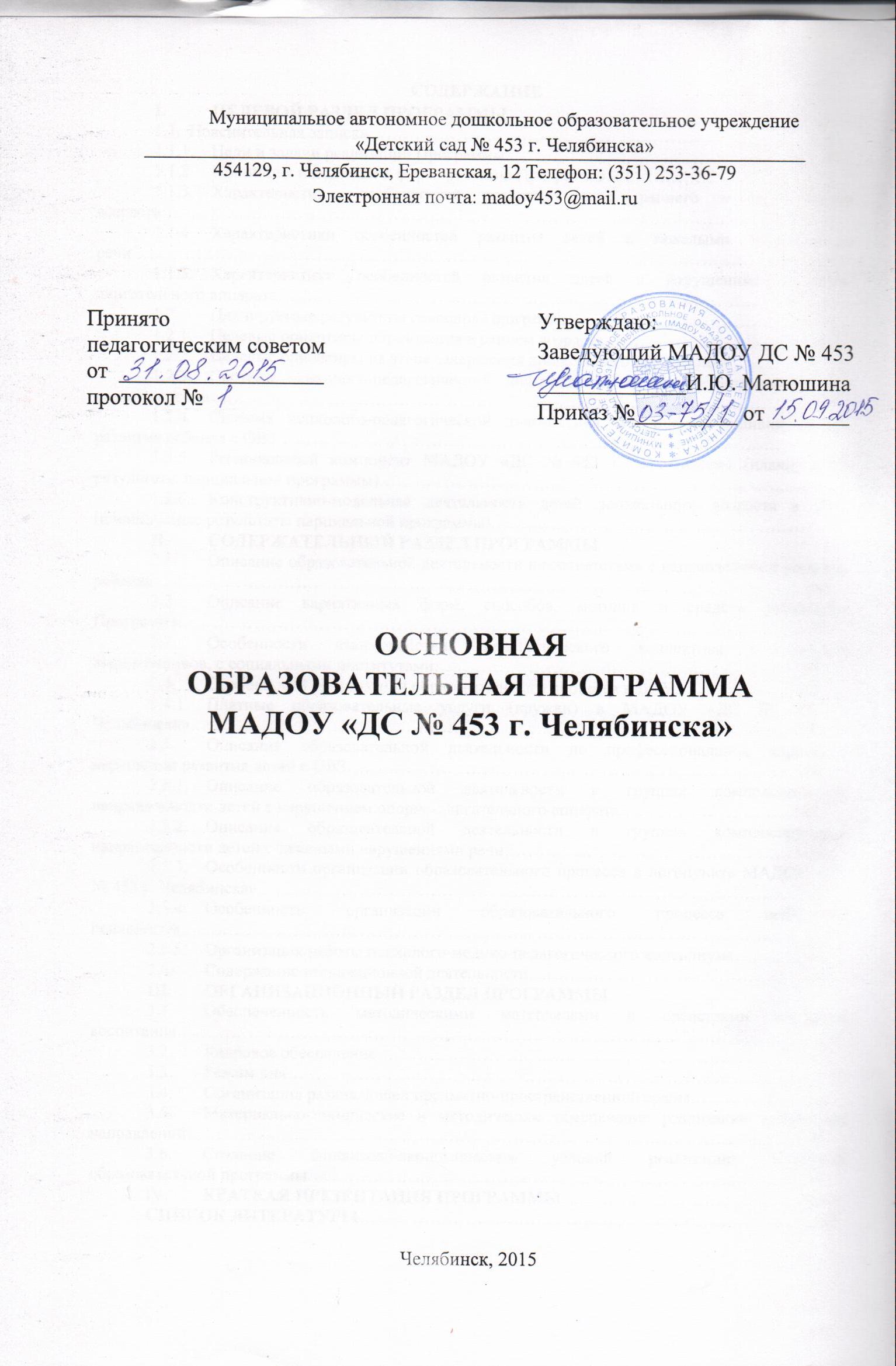 \\СОДЕРЖАНИЕЦЕЛЕВОЙ РАЗДЕЛ ПРОГРАММЫПояснительная записка……………………………………………………………...……3Цели и задачи реализации Программы………………..…………………….….……4Принципы и подходы к формированию Программы………………………........….6Характеристики особенностей развития детей раннего и дошкольного возраста……………………………………………………………………………………………..…...8Характеристики особенностей развития детей с тяжелыми нарушениями речи……………………………………………………………………………………………………...16Характеристики особенностей развития детей с нарушениями опорно-двигательного аппарата…………………………………………………………………………..…..18Планируемые результаты освоения Программы……………………………….…..22                                             Целевые ориентиры образования в раннем возрасте……………………………...23Целевые ориентиры на этапе завершения дошкольного образования……….....23Система психолого-педагогической диагностики как оценка индивидуального развития ребенка……………………………………………………………………………………...24Система психолого-педагогической диагностики как оценка индивидуального развития ребенка с ОВЗ………………………………………………………………………………47Региональный компонент МАДОУ «ДС № 453 г. Челябинска» (планируемые результаты парциальной программы)………………………………………….………………..….53Конструктивно-модельная деятельность детей дошкольного возраста в ДОУ (планируемые результаты парциальной программы)…………………………..…………..…………57СОДЕРЖАТЕЛЬНЫЙ РАЗДЕЛ ПРОГРАММЫОписание образовательной деятельности в соответствии с направлениями развития ребенка……………………………………………………………………………………………..…..60Описание вариативных форм, способов, методов и средств реализации Программы………………………………………………………………………………..…………...79Особенности взаимодействия педагогического коллектива с семьями воспитанников, с социальными институтами…………………………………….……………..…94Особенности организации образовательного процесса в ДОУ…………..…….103Платные образовательные услуги (кружки) в МАДОУ «ДС № 453 г. Челябинска»……………………...………………………………………………………………..…105Описание образовательной деятельности по профессиональной коррекции нарушений развития детей с ОВЗ…………………………………………………………….……106Описание образовательной деятельности в группах компенсирующей направленности детей с нарушением опорно-двигательного аппарата…………………….…..107Описание образовательной деятельности в группах компенсирующей направленности детей с тяжелыми нарушениями речи…………………………………….……113Особенности организации образовательного процесса в логопункте МАДОУ «ДС № 453 г. Челябинска»……………………………………………………………………………….116Особенности организации образовательного процесса педагогом-психологом…………………………………………………………………………………………….119Организация работы психолого-медико-педагогического консилиума………...123Содержание инновационной деятельности………………………………………..124ОРГАНИЗАЦИОННЫЙ РАЗДЕЛ ПРОГРАММЫОбеспеченность методическими материалами и средствами обучения воспитания…………………………………………………………………………….…………….….125Кадровое обеспечение…………………………………………………………..…...125Режим дня…………………………………………………………………………...…127Организация развивающей предметно-пространственной среды…………..……131Материально-техническое и методическое обеспечение реализации выбранных направлений……………………………………………………………………………………….....136Создание финансово-экономических условий реализации Основной образовательной программы……………………………………………………………..…………138КРАТКАЯ ПРЕЗЕНТАЦИЯ ПРОГРАММЫ……………………………….....140СПИСОК ЛИТЕРАТУРЫ…………………………………………………………………..145ЦЕЛЕВОЙ РАЗДЕЛ ПРОГРАММЫПояснительная запискаНормативно- правовую основу, для разработки основной образовательной программы Муниципального автономного дошкольного образовательного учреждения «Детский сад № 453 г. Челябинска» (далее ООП МАДОУ «ДС № 453 г. Челябинска) составляют:- Конвенция ООН «О правах ребенка» от 20.11.1989 года 44/25 (принята Генеральной Ассамблеей).- Конституция Российской Федерации от 12.12.1993 года.- Федеральный закон «Об образовании в Российской Федерации» от 29.12.2012 г. №273-ФЗ (принят Государственной Думой РФ).- Приказ Министерства образования и науки РФ «Об утверждении Федерального государственного образовательного стандарта дошкольного образования» от 17 октября 2013 года № 1155 г. Москва.-Приказ Министерства образования и науки Российской Федерации от 30 августа . № 1014 «Об утверждении порядка организации и осуществления образовательной деятельности по основным общеобразовательным программам - образовательным программам дошкольного образования»; с изменениями, внесенными РВС РФ от 04.04.2014г. АКПИ № 14-281.- Постановление Главного государственного санитарного врача РФ от 15 мая . № 26 «Об утверждении СанПиН 2.4.1.3049-13 «Санитарно-эпидемиологические требования к устройству, содержанию и организации режима работы дошкольных образовательных организаций»; с изменениями, внесенными РВС РФ от 04.04.2014 г. АКПИ № 14-281.- Государственная программа Челябинской области «Поддержка и развитие дошкольного образования в Челябинской области» на 2015-2025 годы.- Устав МАДОУ «ДС № 453 г. Челябинска», локальные акты.Закон «Об образовании в РФ» от 29 декабря 2012 г. №273 выделяет основные ориентиры обновления содержания образования в рамках дошкольного учреждения и дает ориентировку на личностное своеобразие каждого ребенка, на развитие способностей, расширение кругозора, преобразование предметной среды, обеспечение самостоятельной и совместной деятельности детей в соответствии с их желаниями и склонностями.Содержание образовательной программы составлено с учетом принципов и подходов к формированию образовательных программ, отраженных в Федеральном государственном образовательном стандарте дошкольного образования: 1) полноценное проживание ребенком всех этапов детства (младенческого, раннего и дошкольного возраста), обогащение (амплификация) детского развития; 2) построение образовательной деятельности на основе индивидуальных особенностей каждого ребенка, при котором сам ребенок становится активным в выборе содержания своего образования, становится субъектом образования (далее - индивидуализация дошкольного образования); 3) содействие и сотрудничество детей и взрослых, признание ребенка полноценным участником (субъектом) образовательных отношений; 4) поддержка инициативы детей в различных видах деятельности; 5) сотрудничество ДОУ с семьей; 6) приобщение детей к социокультурным нормам, традициям семьи, общества и государства; 7) формирование познавательных интересов и познавательных действий ребенка в разных видах детской деятельности; 8) возрастная адекватность дошкольного образования (соответствие условий, требований, методов возрасту и особенностям развития); 9) учет этнокультурной ситуации развития детей.Цели и задачи реализации ПрограммыСрок освоения основной образовательной программы МАДОУ «ДС № 453 г. Челябинска» - пять календарных лет. Форма обучения воспитанников - очная. Образовательный процесс осуществляется в соответствии с утвержденным Положением о режиме работы (Приложение 1), Календарным учебным графиком (Приложение 2), Учебным планом (Приложение 3). Целостность образовательного процесса в ДОУ обеспечивается реализацией основной образовательной программы дошкольного образования МАДОУ «ДС № 453 г. Челябинска», разработанной в ДОУ с привлечением общественности (социальные партнеры, родители) и утвержденной МАДОУ «ДС № 453 г. Челябинска».  Основная образовательная программа составлена на основе: - Федерального государственного образовательного стандарта дошкольного образования (Приказ Министерства образования и науки Российской Федерации от 17 октября 2013 г. № 1155 г).- На основе примерной образовательной программы дошкольного образования «Истоки»/ Под ред. Л.А. Парамоновой. – М.: ТЦ Сфера, 2014 (корпус «Дельфиненок»).Цели и задачи реализации Программы: обеспечение полноценного, разностороннего развития каждого ребенка, формирование у него базового доверия к миру и универсальных, в том числе, творческих способностей до уровня, соответствующего возрастной специфике и требованиям современного общества; создание равных условий для развития детей, имеющих разные возможности. Являясь комплексной, программа предусматривает обогащение детского развития, взаимосвязь всех его сторон. Реализация основной образовательной программы обеспечивает права ребенка на физическое, интеллектуальное, социальное и эмоциональное развитие («Конвенция о правах ребенка», ФГОС ДО) на дошкольной ступени и при переходе к обучению в начальной школе.- На основе примерной образовательной программы дошкольного образования «Детство» / Т.И. Бабаева, А.Г. Гогоберидзе, З.А. Михайлова и др. – СПб.: ООО «Издательство «Детство-Пресс», 2014 (корпус «Садко»).Ведущая цель Программы: создать каждому ребенку в детском саду возможность для развития способностей, широкого взаимодействия с миром, активного практикования в разных видах деятельности, творческой самореализации. Программа направлена на развитие самостоятельности, познавательной и коммуникативной активности, социальной уверенности и ценностных ориентаций, определяющих поведение, деятельность и отношение ребенка к миру.Приоритетными задачамиразвития и воспитания детей являются: укрепление физического и психического здоровья ребенка, формирование основ его двигательной и гигиенической культуры; целостное развитие ребенка как субъекта посильных дошкольнику видов деятельности; обогащенное развитие ребенка, обеспечивающее единый процесс социализации-индивидуализации с учетом детских потребностей, возможностей и способностей; развитие на основе разного образовательного содержания эмоциональной отзывчивости, способности к сопереживанию, готовности к проявлению гуманного отношения в детской деятельности, поведении, поступках; развитие познавательной активности, любознательности, стремления к самостоятельному познанию и размышлению, развитие умственных способностей и речи ребенка; пробуждение творческой активности и воображения ребенка, желания включаться в творческую деятельность; органичное вхождение ребенка в современный мир, разнообразное взаимодействие дошкольников с различными сферами культуры: с изобразительным искусством и музыкой, детской литературой и родным языком, экологией, математикой, игрой; приобщение ребенка к культуре своей страны и воспитание уважения к другим народам и культурам; приобщение ребенка к красоте, добру, ненасилию, ибо важно, чтобы дошкольный возраст стал временем, когда у ребенка пробуждается чувство своей сопричастности к миру, желание совершать добрые поступки. - На основе примерной основной образовательной программы дошкольного образования «От рождения до школы» под ред. Н.Е. Вераксы, Т.С.Комаровой, М.А.Васильевой, – М.,2014 (группы компенсирующей направленности ТНР).Ведущие цели программы: создание благоприятных условий для полноценного проживания ребенком дошкольного детства, формирование основ базовой культуры личности, всестороннее развитие психических и физических качеств в соответствии с возрастными и индивидуальными особенностями, подготовка ребенка к жизни в современном обществе. Программа формируется как программа психолого-педагогической поддержки позитивной социализации и индивидуализации, развития личности детей дошкольного возраста с ОВЗ с учетом особых образовательных потребностей (дети с тяжелыми нарушениями речи). Программа направлена на: - создание условий развития ребенка, открывающих возможности для его позитивной социализации, его личностного развития, развития инициативы и творческих способностей на основе сотрудничества со взрослыми и сверстниками и соответствующим возрасту видам деятельности; - на создание предметно-пространственной образовательной среды, которая представляет собой систему условий социализации и индивидуализации детей. Программа обеспечивает развитие личности детей дошкольного возраста в различных видах общения и деятельности с учётом их возрастных, индивидуальных психологических и физиологических особенностей и направлена на решение следующих задач: - охраны и укрепления физического и психического здоровья детей, в том числе их эмоционального благополучия; - обеспечения равных возможностей для полноценного развития каждого ребёнка в период дошкольного детства независимо от места жительства, пола, нации, языка, социального статуса, психофизиологических и других особенностей (в том числе ограниченных возможностей здоровья); - обеспечения преемственности целей, задач и содержания образования, реализуемых в рамках образовательных программ различных уровней (далее - преемственность основных образовательных программ дошкольного и начального общего образования); - создания благоприятных условий развития детей в соответствии с их возрастными и индивидуальными особенностями и склонностями, развития способностей и творческого потенциала каждого ребёнка как субъекта отношений с самим собой, другими детьми, взрослыми и миром; - объединения обучения и воспитания в целостный образовательный процесс на основе духовно- нравственных и социокультурных ценностей и принятых в обществе правил и норм поведения в интересах человека, семьи, общества; - формирования общей культуры личности детей, в том числе ценностей здорового образа жизни, развития их социальных, нравственных, эстетических, интеллектуальных, физических качеств, инициативности, самостоятельности и ответственности ребёнка, формирования предпосылок учебной деятельности; - обеспечения вариативности и разнообразия содержания Программ и организационных форм дошкольного образования, возможности формирования Программ различной направленности с учётом образовательных потребностей, способностей и состояния здоровья детей; - формирования социокультурной среды, соответствующей возрастным, индивидуальным, психологическим и физиологическим особенностям детей; - обеспечения психолого-педагогической поддержки семьи и повышения компетентности родителей (законных представителей) в вопросах развития и образования, охраны и укрепления здоровья детей.- На основе «Программы дошкольных образовательных учреждений компенсирующего вида для детей с нарушениями речи». Филичева Т.Б, Чиркина Г.В, Туманова Т.В, Миронова С.А, Лагутина А.В.- Москва, «Просвещение», 2013(логопункт).Общая цель коррекционно-развивающей программы – освоение детьми коммуникативной функции языка в соответствии с возрастными нормативами.Ядром программы является работа, направленная на осознание детьми взаимосвязи между содержательной, смысловой стороной речи и средствами ее выражения на основе усвоения основных языковых единиц: текста, предложения, слова. В связи с этим рекомендуется активное употребление языка в специально организованных речевых ситуациях с учетом корригированных звуковых средств и развивающегося фонематического восприятия. Соблюдение данных условий создаст надежную базу для выработки навыков чтения, письма и правописания.Структурирование содержания программы осуществлялось на основе тщательного изучения речевой деятельности детей 6—7 лет с ФФН, выделения ведущей недостаточности в структуре речевого нарушения при разных речевых аномалиях.Принципы и подходы к формированию Программы1. Принцип полноценного проживания ребенком всех этапов детства (младенческого, раннего и дошкольного возраста), обогащение (амплификация) детского развития. 2. Принцип построения образовательной деятельности на основе индивидуальных особенностей каждого ребенка, при котором сам ребенок становится активным в выборе содержания своего образования, становится субъектом дошкольного образования. 3. Принцип содействия и сотрудничества детей и взрослых, признания ребенка полноценным участником (субъектом) образовательных отношений. 4. Принцип поддержки инициативы детей в различных видах деятельности. 5. Принцип сотрудничества с семьей. 6. Принцип приобщения детей к социокультурным нормам, традициям семьи, общества и государства. 7. Принцип формирования познавательных интересов и познавательных действий ребенка в различных видах деятельности. 8. Принцип возрастной адекватности дошкольного образования (соответствия условий, требований, методов возрасту и особенностям развития). 9. Принцип учета этнокультурной ситуации развития детей 10. Принцип интеграции образовательных областей  в соответствии с возрастными возможностями и особенностями воспитанников, спецификой и возможностями образовательных областей;11. Комплексно-тематический принцип построения образовательного процесса; построение образовательного процесса на адекватных возрасту формах работы с детьми. Основной формой работы с детьми дошкольного возраста и ведущим видом деятельности для них является игра.12. Принцип непрерывности образования обеспечивает связь всех ступеней дошкольного образования, от раннего и младшего дошкольного возраста до старшей и подготовительной к школе групп.13. Принцип системности. Образовательная программа представляет собой целостную систему высокого уровня: все компоненты в ней взаимосвязаны и взаимозависимы».Принципы организации коррекционно-развивающей работы с детьми с ограниченными возможностями здоровья в условиях дошкольного образовательного учреждения: 1. Принцип системности коррекционных, профилактических и развивающих задач. 2. Принцип единства диагностики и коррекции.3. Принцип планирования и организации специальной коррекционно-воспитательной работы с учетом структуры дефекта, индивидуальных особенностей детей.  4. Принцип группировки учебного материала в разных разделах программы по темам, которые являются сквозными на весь период дошкольного обучения.5. Принцип реализации деятельностного подхода к коррекционно-воспитательной работе, т.е. проведение всех видов воспитательной работы-образовательной и коррекционной в русле основных видов детской деятельности.6. Принцип комплексного использования методов и приемов коррекционно-педагогической деятельности. 7. Принцип компетентностного подхода.8. Принцип учёта психофизического состояния ребенка при определении объёма и характера проводимой с ним работы по освоению образовательной программы. 9. Принцип взаимосвязи в работе специалистов. 10. Принцип дифференцированного подхода к коррекционной работе. 11. Принцип приоритетного формирования качеств личности, необходимых для дальнейшей социальной адаптации. 12. Принцип планирования и проведения всех образовательных и коррекционно-воспитательных мероприятий на основе максимально сохранных в своем развитии функций с коррекцией нарушенных функций и формирование приемов их компенсации. 13. Принцип интеграции усилий ближайшего социального окружения Процесс развития речи детей дошкольного возраста строится с учетом общедидактических и методических принципов, поскольку именно они являются руководящей идеей организации речевого развития детей: - принцип активности; - принцип наглядности; - принцип систематичности; - принцип доступности и посильности; - принцип взаимосвязи сенсорного, умственного и речевого развития детей; - принцип коммуникативности; - принцип развития языкового чутья («чувства языка»); - принцип формирования элементарного осознания явлений языка; - принцип взаимосвязи работы над различными сторонами речи, развития речи, как целостного образования; - принцип обогащения мотивации речевой деятельности;-принцип обеспечения активной речевой практики.Характеристики особенностей развития детей раннего и дошкольного возрастаРанний возраст в МАДОУ «ДС № 453 г. Челябинска» -это дети 2-3 лет. Период раннего детства имеет ряд качественных физиологических и психических особенностей, которые требуют создания специальных условий для развития детей этого возраста. Помимо того что период раннего детства — один из самых насыщенных в познавательном аспекте из всех возрастных периодов, в настоящее время наблюдается заметная акселерация развития, которая отражается на результатах развития детей раннего возраста. Многие дети имеют более высокие показатели уже к моменту рождения, раньше начинаются процессы прорезывания зубов, хождения, говорения. Опережающим отмечается и социальное развитие, значительно раньше отмечается кризис трех лет. Повышенная ранимость организма ребенка, недостаточная морфологическая и функциональная зрелость органов и систем (быстрый темп развития осуществляется на весьма неблагоприятном фоне — при незрелости психофизиологических функций организма, а это повышает ранимость). Малыши в большей степени подвержены заболеваниям из-за несовершенства деятельности внутренних органов, высокого уровня утомляемости, им трудно переключиться с одной деятельности на другую, соответственно, доминантой становится процесс возбуждения и как следствие — неустойчивое эмоциональное состояние. Взаимосвязь физического и психического развития — это общая закономерность, присущая любому возрасту, но в раннем детстве она проявляется особенно ярко, потому что в этот период происходит становление всех функций организма. Именно в раннем детстве учеными отмечается наиболее прочная связь и зависимость умственного и социального развития от физического состояния и настроения ребенка (например: ухудшение здоровья отражается на отношении к окружающему; снижается восприимчивость, притупляется ориентировочная реакция, дети теряют приобретенные умения: речевые, двигательные, социальные). Яркая специфика психофизиологических и индивидуальных различий (особенно в раннем возрасте важно учитывать индивидуальные, психофизиологические различия — уровень активности, регулярность биоритмов, степень комфортности при адаптации любого вида; настроение, интенсивность реакций, порог чувствительности, отвлекаемость, упорство и внимание). Этому возрасту свойственно удовлетворение ребенком естественных психофизиологических потребностей: — сенсомоторной потребности; — потребности в эмоциональном контакте; — потребности во взаимодействии и общении со взрослыми (контактное общение в 2—3 месяца; познавательное общение в 3—10 месяцев; вербально невербальное общение в 10 месяцев—1,5 года; игровое и деловое общение в 1,5—3 года). Специфичностью проявления нервных процессов у ребенка являются: — легкость выработки условных рефлексов, но при этом же — сложность их изменения; — повышенная эмоциональная возбудимость; — сложность переключения процессов возбуждения и торможения; — повышенная эмоциональная утомляемость. Развитие детей раннего возраста имеет свою неповторимую специфику, что выражается в тесной взаимосвязи физиологических и психологических компонентов.На третьем году жизни ребенок вырастает в среднем на 7—8 см, прибавка в весе составляет 2—2,5 кг. Дети активно овладевают разнообразными движениями. Растущие двигательные возможности позволяют детям более активно знакомиться с окружающим миром, познавать свойства и качества предметов, осваивать новые способы действий, но при этом малыши еще не способны постоянно контролировать свои движения. Поэтому воспитателю необходимо проявлять повышенное внимание к действиям детей, оберегать их от неосторожных движений, приучать к безопасному поведению в среде сверстников.Организм младших дошкольников недостаточно окреп. Дети легко подвергаются инфекциям. Особенно часто страдают их верхние дыхательные пути, так как объем легких ребенка пока небольшой и малыш вынужден делать частые вдохи и выдохи. Эти особенности детей воспитателю надо постоянно иметь в виду: следить за чистотой воздуха в помещении, за правильным дыханием детей (через нос, а не ртом) на прогулке, во время ходьбы и подвижных игр. В младшем возрасте интенсивно развиваются структуры и функции головного мозга ребенка, что расширяет его возможности в познании окружающего мира. Для детей этого возраста характерно наглядно-действенное и наглядно-образное мышление. Дети «мыслят руками»: не столько размышляют, сколько непосредственно действуют. Чем более разнообразно использует ребенок способы чувственного познания, тем полнее его восприятие, тоньше ощущения, ярче эмоции, а значит, тем отчетливее становятся его представления о мире и успешнее деятельность. На третьем году жизни заметно возрастает речевая активность детей, они начинают проявлять живой интерес к слову. Это обнаруживается в детских высказываниях и вопросах, а также в игре словами. Малыши изменяют слова, придумывают новые, которых нет в речи взрослых; идет быстрое освоение грамматических форм. Под влиянием общения со взрослыми, речевых игр и упражнений к трем годам ребенок начинает успешно использовать простые и распространенные предложения, воспроизводить небольшие стишки и потешки, отвечать на вопросы. Своевременное развитие речи имеет огромное значение для умственного и социального развития дошкольников. Общение детей с воспитателем постоянно обогащается и развивается. Это и эмоциональное общение (обмен положительными эмоциями), и деловое, сопровождающее совместную деятельность взрослого и ребенка, а кроме того, познавательное общение. Дети могут спокойно, не мешая друг другу, играть рядом, объединяться в игре с общей игрушкой, развивать несложный игровой сюжет из нескольких взаимосвязанных по смыслу эпизодов, выполнять вместе простые поручения. Младший дошкольный возраст (3—4 года). На рубеже трех лет любимым выражением ребенка становится «Я сам!». Отделение себя от взрослого и вместе с тем желание быть как взрослый — характерное противоречие кризиса трех лет. Эмоциональное развитие ребенка этого возраста характеризуется проявлениями таких чувств и эмоций, как любовь к близким, привязанность к воспитателю, доброжелательное отношение к окружающим, сверстникам. Ребенок способен к эмоциональной отзывчивости — он может сопереживать другому ребенку. В младшем дошкольном возрасте поведение ребенка непроизвольно, действия и поступки ситуативные, их последствия ребенок чаще всего не представляет, нормативно развивающемуся ребенку свойственно ощущение безопасности, доверчиво-активное отношение к окружающему. Дети 3—4-х лет усваивают элементарные нормы и правила поведения, связанные с определенными разрешениями и запретами («можно», «нужно», «нельзя»). В 3 года ребенок идентифицирует себя с представителями своего пола. В этом возрасте дети дифференцируют других людей по полу, возрасту; распознают детей, взрослых, пожилых людей, как в реальной жизни, так и на иллюстрациях. У развивающегося трехлетнего человека есть все возможности овладения навыками самообслуживания (становление предпосылок трудовой деятельности) — самостоятельно есть, одеваться, раздеваться, умываться, пользоваться носовым платком, расческой, полотенцем, отправлять свои естественные нужды. К концу четвертого года жизни младший дошкольник овладевает элементарной культурой поведения во время еды за столом и умывания в туалетной комнате. Подобные навыки основываются на определенном уровне развития двигательной сферы ребенка, одним из основных компонентов которого является уровень развития моторной координации.В этот период высока потребность ребенка в движении (его двигательная активность составляет не менее половины времени бодрствования). Ребенок начинает осваивать основные движения, обнаруживая при выполнении физических упражнений стремление к целеполаганию (быстро пробежать, дальше прыгнуть, точно воспроизвести движение и др.). Накапливается определенный запас представлений о разнообразных свойствах предметов, явлениях окружающей действительности и о себе самом. В этом возрасте у ребенка при правильно организованном развитии уже должны быть сформированы основные сенсорные эталоны. Он знаком с основными цветами (красный, желтый, синий, зеленый). Трехлетний ребенок способен выбрать основные формы предметов (круг, овал, квадрат, прямоугольник, треугольник) по образцу, допуская иногда незначительные ошибки. Ему известны слова «больше», «меньше», и из двух предметов (палочек, кубиков, мячей и т. п.) он успешно выбирает больший или меньший. В 3 года дети практически осваивают пространство своей комнаты (квартиры), групповой комнаты в детском саду, двора, где гуляют и т. п. На основании опыта у них складываются некоторые пространственные представления (рядом, перед, на, под). Освоение пространства происходит одновременно с развитием речи: ребенок учится пользоваться словами, обозначающими пространственные отношения (предлоги и наречия). Малыш знаком с предметами ближайшего окружения, их назначением (на стуле сидят, из чашки пьют и т. п.), с назначением некоторых общественно-бытовых зданий (в магазине, супермаркете покупают игрушки, хлеб, молоко, одежду, обувь);имеет представления о знакомых средствах передвижения (легковая машина, грузовая машина, троллейбус, самолет, велосипед и т. п.), о некоторых профессиях (врач, шофер, дворник), праздниках (Новый год, день своего рождения), свойствах воды, снега, песка (снег белый, холодный, вода теплая и вода холодная, лед скользкий, твердый; из влажного песка можно лепить, делать куличики, а сухой песок рассыпается); различает и называет состояния погоды (холодно, тепло, дует ветер, идет дождь). На четвертом году жизни ребенок различает по форме, окраске, вкусу некоторые фрукты и овощи, знает два-три вида птиц, некоторых домашних животных, наиболее часто встречающихся насекомых. Внимание детей четвертого года жизни непроизвольно, однако его устойчивость зависит от интереса к деятельности. Обычно ребенок этого возраста может сосредоточиться в течение 10—15 минут, но привлекательное для него дело может длиться достаточно долго. Память детей непосредственна, непроизвольна и имеет яркую эмоциональную окраску. Дети сохраняют и воспроизводят только ту информацию, которая остается в их памяти без всяких внутренних усилий (понравившиеся стихи и песенки, 2—3 новых слова, рассмешивших или огорчивших его). Мышление трехлетнего ребенка является наглядно-действенным: малыш решает задачу путем непосредственного действия с предметами (складывание матрешки, пирамидки, мисочек, конструирование по образцу и т. п.). В 3 года воображение только начинает развиваться, и прежде всего это происходит в игре. Малыш действует с одним предметом и при этом воображает на его месте другой: палочка вместо ложечки, камешек вместо мыла, стул — машина для путешествий и т. д. В младшем дошкольном возрасте ярко выражено стремление к деятельности. Взрослый для ребенка — носитель определенной общественной функции. Желание ребенка выполнять такую же функцию приводит к развитию игры. Дети овладевают игровыми действиями с игрушками и предметами-заместителями, приобретают первичные умения ролевого поведения. Игра ребенка первой половины четвертого года жизни — это скорее игра рядом, чем вместе. В играх, возникающих по инициативе детей, отражаются умения, приобретенные в совместных со взрослым играх. Сюжеты игр простые, неразвернутые, содержащие одну-две роли. Неумение объяснить свои действия партнеру по игре, договориться с ним приводит к конфликтам, которые дети не в силах самостоятельно разрешить. Конфликты чаще всего возникают по поводу игрушек. Постепенно к четырем годам ребенок начинает согласовывать свои действия, договариваться в процессе совместных игр, использовать речевые формы вежливого общения. В 3—4 года ребенок начинает чаще и охотнее вступать в общение со сверстниками ради участия в общей игре или продуктивной деятельности. Однако ему все еще нужны поддержка и внимание взрослого. Главным средством общения со взрослыми и сверстниками является речь. Словарь младшего дошкольника состоит в основном из слов, обозначающих предметы обихода, игрушки, близких ему людей. Ребенок овладевает грамматическим строем речи, начинает использовать сложные предложения. Девочки по многим показателям развития (артикуляция, словарный запас, беглость речи, понимание прочитанного, запоминание увиденного и услышанного) превосходят мальчиков. В 3—4 года в ситуации взаимодействия со взрослым продолжает формироваться интерес к книге и литературным персонажам. Круг чтения ребенка пополняется новыми произведениями, но уже известные тексты по-прежнему вызывают интерес. Интерес к продуктивной деятельности неустойчив. Замысел управляется изображением и меняется по ходу работы, происходит овладение изображением формы предметов. Работы чаще всего схематичны, поэтому трудно догадаться, что изобразил ребенок. Конструирование носит процессуальный характер. Ребенок может конструировать по образцу лишь элементарные предметные конструкции из двух-трех частей. Музыкально-художественная деятельность детей носит непосредственный и синкретический характер. Восприятие музыкальных образов происходит при организации практической деятельности (проиграть сюжет, рассмотреть иллюстрацию и др.). Совершенствуется звукоразличение, слух: ребенок дифференцирует звуковые свойства предметов, осваивает звуковые пред эталоны (громко — тихо, высоко — низко и пр.). Начинает проявлять интерес и избирательность по отношению к различным видам музыкально-художественной деятельности (пению, слушанию, музыкально ритмическим движениям). Средний дошкольный возраст (4—5 лет). Дети 4—5 лет все еще не осознают социальные нормы и правила поведения, однако у них уже начинают складываться обобщенные представления о том, как надо и не надо себя вести. Как правило, к пяти годам дети без напоминания взрослого здороваются и прощаются, говорят «спасибо» и «пожалуйста», не перебивают взрослого, вежливо обращаются к нему. Кроме того, они могут по собственной инициативе убирать игрушки, выполнять простые трудовые обязанности, доводить дело до конца. В этом возрасте у детей появляются представления о том, как положено себя вести девочкам и как — мальчикам. Дети хорошо выделяют несоответствие нормам и правилам не только в поведении другого, но и в своем собственном. Таким образом, поведение ребенка 4—5 лет не столь импульсивно и непосредственно, как в 3—4 года, хотя в некоторых ситуациях ему все еще требуется напоминание взрослого или сверстников о необходимости придерживаться тех или иных норм и правил. В этом возрасте детьми хорошо освоен алгоритм процессов умывания, одевания, купания, приема пищи, уборки помещения. Дошкольники знают и используют по назначению атрибуты, сопровождающие эти процессы: мыло, полотенце, носовой платок, салфетку, столовые приборы. Уровень освоения культурно-гигиенических навыков таков, что дети свободно переносят их в сюжетно-ролевую игру. К 4—5 годам ребенок способен элементарно охарактеризовать свое самочувствие, привлечь внимание взрослого в случае недомогания. Дети имеют дифференцированное представление о собственной гендерной принадлежности, аргументируют ее по ряду признаков («Я мальчик, я ношу брючки, а не платьица, у меня короткая прическа»). К пяти годам дети имеют представления об особенностях наиболее распространенных мужских и женских профессий, о видах отдыха, специфике поведения в общении с другими людьми, об отдельных женских и мужских качествах. К четырем годам основные трудности в поведении и общении ребенка с окружающими, которые были связаны с кризисом трех лет (упрямство, строптивость, конфликтность и др.), постепенно уходят в прошлое, и любознательный ребенок активно осваивает окружающий его мир предметов и вещей, мир человеческих отношений. Лучше всего это удается детям в игре. Дети 4—5 лет продолжают проигрывать действия с предметами, но теперь внешняя последовательность этих действий уже соответствует реальной действительности: ребенок сначала режет хлеб и только потом ставит его на стол перед куклами (в раннем и в самом начале дошкольного возраста последовательность действий не имела для игры такого значения). В игре дети называют свои роли, понимают условность принятых ролей. Происходит разделение игровых и реальных взаимоотношений. В 4—5 лет сверстники становятся для ребенка более привлекательными и предпочитаемыми партнерами по игре, чем взрослый. В возрасте от 4 до 5 лет продолжается усвоение детьми общепринятых сенсорных эталонов, овладение способами их использования и совершенствование обследования предметов. К пяти годам дети, как правило, уже хорошо владеют представлениями об основных цветах, геометрических формах и отношениях величин. Ребенок уже может произвольно наблюдать, рассматривать и искать предметы в окружающем его пространстве. Восприятие в этом возрасте постепенно становится осмысленным, целенаправленным и анализирующим. В среднем дошкольном возрасте связь мышления и действий сохраняется, но уже не является такой непосредственной, как раньше. Во многих случаях не требуется практического манипулирования с объектом, но во всех случаях ребенку необходимо отчетливо воспринимать и наглядно представлять этот объект. Внимание становится все более устойчивым, в отличие от возраста трех лет (если ребенок пошел за мячом, то уже не будет отвлекаться на другие интересные предметы). Важным показателем развития внимания является то, что к пяти годам появляется действие по правилу — первый необходимый элемент произвольного внимания. Именно в этом возрасте дети начинают активно играть в игры с правилами: настольные (лото, детское домино) и подвижные (прятки, салочки). В среднем дошкольном возрасте интенсивно развивается память ребенка. В 5 лет он может запомнить уже 5—6 предметов (из 10—15), изображенных на предъявляемых ему картинках. В возрасте 4—5 лет преобладает репродуктивное воображение, воссоздающее образы, которые описываются в стихах, рассказах взрослого, встречаются в мультфильмах и т. д. Элементы продуктивного воображения начинают складываться в игре, рисовании, конструировании. В этом возрасте происходит развитие инициативности и самостоятельности ребенка в общении со взрослыми и сверстниками. Дети продолжают сотрудничать со взрослыми в практических делах (совместные игры, поручения), наряду с этим активно стремятся к интеллектуальному общению, что проявляется в многочисленных вопросах (почему? Зачем? Для чего?), стремлении получить от взрослого новую информацию познавательного характера. Возможность устанавливать причинно-следственные связи отражается в детских ответах в форме сложноподчиненных предложений. У детей наблюдается потребность в уважении взрослых, их похвале, поэтому на замечания взрослых ребенок пятого года жизни реагирует повышенной обидчивостью. Общение со сверстниками по-прежнему тесно переплетено с другими видами детской деятельности (игрой, трудом, продуктивной деятельностью), однако уже отмечаются и ситуации чистого общения. Для поддержания сотрудничества, установления отношений в словаре детей появляются слова и выражения, отражающие нравственные представления: слова участия, сочувствия, сострадания. Стремясь привлечь внимание сверстника и удержать его в процессе речевого общения, ребенок учится использовать средства интонационной речевой выразительности: регулировать силу голоса, интонацию, ритм, темп речи в зависимости от ситуации общения. В процессе общения со взрослыми дети используют правила речевого этикета: слова приветствия, прощания, благодарности, вежливой просьбы, утешения, сопереживания и сочувствия. Речь становится более связной и последовательной. С нарастанием осознанности и произвольности поведения, постепенным усилением роли речи (взрослого и самого ребенка) в управлении поведением ребенка становится возможным решение более сложных задач в области безопасности. Но при этом взрослому следует учитывать несформированность волевых процессов, зависимость поведения ребенка от эмоций, доминирование эгоцентрической позиции в мышлении и поведении. В художественной и продуктивной деятельности дети эмоционально откликаются на произведения музыкального и изобразительного искусства, художественную литературу, в которых с помощью образных средств переданы различные эмоциональные состояния людей, животных, сказочных персонажей. Дошкольники начинают более целостно воспринимать сюжеты и понимать образы. Важным показателем развития ребенка-дошкольника является изобразительная деятельность. К четырем годам круг изображаемых детьми предметов довольно широк. В рисунках появляются детали. Замысел детского рисунка может меняться по ходу изображения. Дети владеют простейшими техническими умениями и навыками. Конструирование начинает носить характер продуктивной деятельности: дети замысливают будущую конструкцию и осуществляют поиск способов ее исполнения. Старший дошкольный возраст (5—6 лет). Ребенок 5—6 лет стремится познать себя и другого человека как представителя общества, постепенно начинает осознавать связи и зависимости в социальном поведении и взаимоотношениях людей. В этом возрасте в поведении дошкольников происходят качественные изменения — формируется возможность саморегуляции, дети начинают предъявлять к себе те требования, которые раньше предъявлялись им взрослыми. Так, они могут, не отвлекаясь на более интересные дела, доводить до конца малопривлекательную работу (убирать игрушки, наводить порядок в комнате и т. п.). Это становится возможным благодаря осознанию детьми общепринятых норм и правил поведения и обязательности их выполнения. В возрасте от 5 до 6 лет происходят изменения в представлениях ребенка о себе. Эти представления начинают включать не только характеристики, которыми ребенок наделяет себя настоящего в данный отрезок времени, но и качества, которыми он хотел бы или, наоборот, не хотел бы обладать в будущем («Я хочу быть таким, как Человек- Паук», «Я буду как принцесса» и т. п.). В них проявляются усваиваемые детьми этические нормы. В этом возрасте дети в значительной степени ориентированы на сверстников, большую часть времени проводят с ними в совместных играх и беседах, их оценки и мнения становятся существенными для них. Повышается избирательность и устойчивость взаимоотношений с ровесниками. Свои предпочтения дети объясняют успешностью того или иного ребенка в игре. В этом возрасте дети имеют дифференцированное представление о своей гендерной принадлежности по существенным признакам (женские и мужские качества, особенности проявления чувств, эмоций, специфика гендерного поведения). Значительные изменения происходят в игровом взаимодействии, в котором существенное место начинает занимать совместное обсуждение правил игры. При распределении детьми этого возраста ролей для игры можно иногда наблюдать и попытки совместного решения проблем («Кто будет...»). Вместе с тем согласование действий, распределение обязанностей у детей чаще всего возникают еще по ходу самой игры. Усложняется игровое пространство (например, в игре «Театр» выделяются сцена и гримерная). Игровые действия становятся разнообразными. Вне игры общение детей становится менее ситуативным. Они охотно рассказывают о том, что с ними произошло: где были, что видели и т. д. Дети внимательно слушают друг друга, эмоционально сопереживают рассказам друзей. Более совершенной становится крупная моторика. Ребенок этого возраста способен к освоению сложных движений: может пройти по неширокой скамейке и при этом даже перешагнуть через небольшое препятствие; умеет отбивать мяч о землю одной рукой несколько раз подряд. Уже наблюдаются различия в движениях мальчиков и девочек (у мальчиков — более порывистые, у девочек — мягкие, плавные, уравновешенные), в общей конфигурации тела в зависимости от пола ребенка. К пяти годам дети обладают довольно большим запасом представлений об окружающем, которые получают благодаря своей активности, стремлению задавать вопросы и экспериментировать. Ребенок этого возраста уже хорошо знает основные цвета и имеет представления об оттенках (например, может показать два оттенка одного цвета — светло-красный и темно-красный). Дети шестого года жизни могут рассказать, чем отличаются геометрические фигуры друг от друга. Для них не составит труда сопоставить между собой по величине большое количество предметов: например, расставить по порядку 7—10 тарелок разной величины и разложить к ним соответствующее количество ложек разного размера. Возрастает способность ребенка ориентироваться в пространстве. Внимание детей становится более устойчивым и произвольным. Они могут заниматься не очень привлекательным, но нужным делом в течение 20—25 минут вместе со взрослым. Ребенок этого возраста уже способен действовать по правилу, которое задается взрослым. Объем памяти изменяется не существенно, улучшается ее устойчивость. При этом для запоминания дети уже могут использовать несложные приемы и средства. В 5—6 лет ведущее значение приобретает наглядно-образное мышление, которое позволяет ребенку решать более сложные задачи с использованием обобщенных наглядных средств (схем, чертежей и пр.) и представлений о свойствах различных предметов и явлений. Возраст 5—6 лет можно охарактеризовать как возраст овладения ребенком активным (продуктивным) воображением, которое начинает приобретать самостоятельность, отделяясь от практической деятельности и предваряя ее. Образы воображения значительно полнее и точнее воспроизводят действительность. Ребенок четко начинает различать действительное и вымышленное. Действия воображения — создание и воплощение замысла — начинают складываться первоначально в игре. Это проявляется в том, что прежде игры рождаются ее замысел и сюжет. Постепенно дети приобретают способность действовать по предварительному замыслу в конструировании и рисовании. На шестом году жизни ребенка происходят важные изменения в развитии речи. Для детей этого возраста становится нормой правильное произношение звуков. Дети начинают употреблять обобщающие слова, синонимы, антонимы, оттенки значений слов, многозначные слова. Словарь детей также активно пополняется существительными, обозначающими названия профессий, социальных учреждений (библиотека, почта, универсам, спортивный клуб и т. д.), глаголами, обозначающими трудовые действия людей разных профессий, прилагательными и наречиями, отражающими качество действий, отношение людей к профессиональной деятельности. Дети учатся самостоятельно строить игровые и деловые диалоги, осваивая правила речевого этикета, пользоваться прямой и косвенной речью; в описательном и повествовательном монологах способны передать состояние героя, его настроение, отношение к событию, используя эпитеты и сравнения. Сложнее и богаче по содержанию становится общение ребенка со взрослым. Дошкольник внимательно слушает рассказы родителей о том, что у них произошло на работе, живо интересуется тем, как они познакомились, при встрече с незнакомыми людьми часто спрашивает, где они живут, есть ли у них дети, кем они работают и т. п. Большую значимость для детей 6—7 лет приобретает общение между собой. Их избирательные отношения становятся устойчивыми, именно в этот период зарождается детская дружба. Дети продолжают активно сотрудничать, вместе с тем у них наблюдаются и конкурентные отношения — в общении и взаимодействии они стремятся в первую очередь проявить себя, привлечь внимание других к себе. Однако у них есть все возможности придать такому соперничеству продуктивный и конструктивный характер и избегать негативных форм поведения. Подготовительная к школе группа (6—7 лет).Дети определяют перспективы взросления в соответствии с гендерной ролью, проявляют стремление к усвоению определенных способов поведения, ориентированных на выполнение будущих социальных ролей. К 6—7 годам ребенок уверенно владеет культурой самообслуживания и культурой здоровья. В играх дети 6—7 лет способны отражать достаточно сложные социальные события — рождение ребенка, свадьба, праздник, война и др. В игре может быть несколько центров, в каждом из которых отражается та или иная сюжетная линия. Дети этого возраста могут по ходу игры брать на себя две роли, переходя от исполнения одной к исполнению другой. Они могут вступать во взаимодействие с несколькими партнерами по игре, исполняя как главную, так и подчиненную роль. Продолжается дальнейшее развитие моторики ребенка, наращивание и самостоятельное использование двигательного опыта. Расширяются представления о самом себе, своих физических возможностях, физическом облике. Совершенствуются ходьба, бег, шаги становятся равномерными, увеличивается их длина, появляется гармония в движениях рук и ног. Ребенок способен быстро перемещаться, ходить и бегать, держать правильную осанку. По собственной инициативе дети могут организовывать подвижные игры и простейшие соревнования со сверстниками. В возрасте 6—7 лет происходит расширение и углубление представлений детей о форме, цвете, величине предметов. Ребенок уже целенаправленно, последовательно обследует внешние особенности предметов. При этом он ориентируется не на единичные признаки, а на весь комплекс (цвет, форма, величина и др.). К концу дошкольного возраста существенно увеличивается устойчивость непроизвольного внимания, что приводит к меньшей отвлекаемости детей. Сосредоточенность и длительность деятельности ребенка зависит от ее привлекательности для него. Внимание мальчиков менее устойчиво. В 6—7 лет у детей увеличивается объем памяти, что позволяет им непроизвольно запоминать достаточно большой объем информации. Девочек отличает больший объем и устойчивость памяти. Воображение детей данного возраста становится, с одной стороны, богаче и оригинальнее, а с другой — более логичным и последовательным, оно уже не похоже на стихийное фантазирование детей младших возрастов. Несмотря на то, что увиденное или услышанное порой преобразуется детьми до неузнаваемости, в конечных продуктах их воображения четче прослеживаются объективные закономерности действительности. Так, например, даже в самых фантастических рассказах дети стараются установить причинно-следственные связи, в самых фантастических рисунках — передать перспективу. При придумывании сюжета игры, темы рисунка, историй и т. п. дети 6—7 лет не только удерживают первоначальный замысел, но могут обдумывать его до начала деятельности. В этом возрасте продолжается развитие наглядно-образного мышления, которое позволяет ребенку решать более сложные задачи с использованием обобщенных наглядных средств (схем, чертежей и пр.) и обобщенных представлений о свойствах различных предметов и явлений. Действия наглядно-образного мышления (например, при нахождении выхода из нарисованного лабиринта) ребенок этого возраста, как правило, совершает уже в уме, не прибегая к практическим предметным действиям даже в случаях затруднений. Возможность успешно совершать действия сериации и классификации во многом связана с тем, что на седьмом году жизни в процесс мышления все более активно включается речь. Использование ребенком (вслед за взрослым) слова для обозначения существенных признаков предметов и явлений приводит к появлению первых понятий. Речевые умения детей позволяют полноценно общаться с разным контингентом людей (взрослыми и сверстниками, знакомыми и незнакомыми). Дети не только правильно произносят, но и хорошо различают фонемы (звуки) и слова. Овладение морфологической системой языка позволяет им успешно образовывать достаточно сложные грамматические формы существительных, прилагательных, глаголов. В своей речи старший дошкольник все чаще использует сложные предложения (с сочинительными и подчинительными связями). В 6—7 лет увеличивается словарный запас. В процессе диалога ребенок старается исчерпывающе ответить на вопросы, сам задает вопросы, понятные собеседнику, согласует свои реплики с репликами других. Активно развивается и другая форма речи — монологическая. Дети могут последовательно и связно пересказывать или рассказывать. Важнейшим итогом развития речи на протяжении всего дошкольного детства является то, что к концу этого периода речь становится подлинным средством как общения, так и познавательной деятельности, а также планирования и регуляции поведения. К концу дошкольного детства ребенок формируется как будущий самостоятельный читатель. Тяга к книге, ее содержательной, эстетической и формальной сторонам — важнейший итог развития дошкольника-читателя. Музыкально-художественная деятельность характеризуется большой самостоятельностью. Развитие познавательных интересов приводит к стремлению получить знания о видах и жанрах искусства (история создания музыкальных шедевров, жизнь и творчество композиторов и исполнителей). Дошкольники начинают проявлять интерес к посещению театров, понимать ценность произведений музыкального искусства. В продуктивной деятельности дети знают, что хотят изобразить, и могут целенаправленно следовать к своей цели, преодолевая препятствия и не отказываясь от своего замысла, который теперь становится опережающим. Они способны изображать все, что вызывает у них интерес. Созданные изображения становятся похожи на реальный предмет, узнаваемы и включают множество деталей. Совершенствуется и усложняется техника рисования, лепки, аппликации. Дети способны конструировать по схеме, фотографиям, заданным условиям, собственному замыслу постройки из разнообразного строительного материала, дополняя их архитектурными деталями; делать игрушки путем складывания бумаги в разных направлениях; создавать фигурки людей, животных, героев литературных произведений из природного материала. Наиболее важным достижением детей в данной образовательной области является овладение композицией. Характеристики особенностей развития детей с тяжелыми нарушениями речиСреди причин, вызывающих нарушения речи, различают биологические и социальные факторы риска. Биологические причины развития речевых нарушений представляют собой патогенные факторы, воздействующие главным образом в период внутриутробного развития и родов (гипоксия плода, родовые травмы и т. п.), а также в первые месяцы жизни после рождения (мозговые инфекции, травмы и т. п.). Особую роль в развитии речевых нарушений играют такие факторы, как семейная отягощенность речевыми нарушениями, леворукость и праворукость. Социально-психологические факторы риска связаны главным образом с психической депривацией детей. Особое значение имеет недостаточность эмоционального и речевого общения ребенка со взрослыми. Отрицательное воздействие на речевое развитие также могут оказывать необходимость усвоения ребенком младшего дошкольного возраста одновременно двух языковых систем, излишняя стимуляция речевого развития ребенка, неадекватный тип воспитания ребенка, педагогическая запущенность, т. е. отсутствие должного внимания к развитию речи ребенка, дефекты речи окружающих. В результате действия этих причин у ребенка могут наблюдаться нарушения развития различных сторон речи. Нарушения речи рассматриваются в логопедии в рамках клинико-педагогического и психолого-педагогического подходов. Механизмы и симптоматика речевой патологии рассматриваются с позиций клинико-педагогического подхода. При этом выделяются следующие расстройства: дислалия, нарушения голоса, ринолалия, дизартрия, заикание, алалия, афазия, дисграфия и дислексия. Дошкольники с тяжелыми нарушениями речи (I – IV УРОВЕНЬ)— это дети с поражением центральной нервной системы (или проявлениями перинатальной энцефалопатии), что обусловливает частое сочетание у них стойкого речевого расстройства с различными особенностями психической деятельности. Учитывая положение о тесной связи развития мышления и речи (Л. С. Выготский), можно сказать, что интеллектуальное развитие ребенка в известной мере зависит от состояния его речи. Системный речевой дефект часто приводит к возникновению вторичных отклонений в умственном развитии, к своеобразному формированию психики. Особенности речевого развития детей с тяжелыми нарушениями речи оказывают влияние на формирование личности ребенка, на формирование всех психических процессов. Дети имеют ряд психолого-педагогических особенностей, затрудняющих их социальную адаптацию и требующих целенаправленной коррекции имеющихся нарушений. При относительной сохранности смысловой памяти (ассоциации) у детей снижена вербальная память. Вербальная память — вид памяти, который определяет способность запоминать, сохранять и воспроизводить речевую (словесную) информацию), страдает продуктивность запоминания. У детей низкая мнемическая активность может сочетаться с задержкой в формировании других психических процессов. Связь между речевыми нарушениями и другими сторонами психического развития проявляется в специфических особенностях мышления. Обладая полноценными предпосылками для овладения мыслительными операциями, доступными по возрасту, дети отстают в развитии словесно-логического мышления, с трудом овладевают анализом и синтезом, сравнением и обобщением. У части детей отмечается соматическая ослабленность и замедленное развитие локомоторных функций (двигательных); им присуще и некоторое отставание в развитии двигательной сферы – недостаточная координация движений, снижение скорости и ловкости их выполнения. Наибольшие трудности возникают при выполнении движений по словесной инструкции. Часто встречается недостаточная координация пальцев кисти руки, недоразвитие мелкой моторики. У детей с тяжелыми речевыми расстройствами отмечаются отклонения в эмоционально-волевой сфере. Детям присущи нестойкость интересов, пониженная наблюдательность, сниженная мотивация, негативизм, неуверенность в себе, повышенная раздражительность, агрессивность, обидчивость, трудности в общении с окружающими, в налаживании контактов со своими сверстниками. У детей с тяжелыми нарушениями речи отмечаются трудности формирования саморегуляции и самоконтроля. Указанные особенности в развитии детей с тяжелыми 14 нарушениями речи спонтанно не преодолеваются. Они требуют от педагогов специально организованной коррекционной работы. Специальные исследования детей показали клиническое разнообразие проявлений общего недоразвития речи. Общее недоразвитие речи сочетается с рядом неврологических и психопатологических синдромов. Такие дети характеризуются раздражительностью, повышенной возбудимостью, двигательной расторможенностью, не могут спокойно сидеть, теребят что-то в руках, болтают ногами и т.п. Они эмоционально неустойчивы, настроение быстро меняется. Не редко возникают расстройства настроения с проявлением агрессии, навязчивости, беспокойства. Значительно реже у них наблюдается заторможенность и вялость. Эти дети довольно быстро утомляются, причем это утомление накапливается в течение дня к вечеру, а также к концу недели. Утомление сказывается на общем поведении ребенка, на его самочувствии. Это может проявляться в усилении головных болей, расстройстве сна, вялости либо, напротив, повышенной двигательной активностью. Таким детям трудно сохранять усидчивость, работоспособность и произвольное внимание на протяжении всего урока. Как правило, у таких детей отмечается неустойчивость внимания и памяти, особенно речевой, низкий уровень понимания словесных инструкций, недостаточность регулирующей функции речи, низкий уровень контроля за собственной деятельностью, нарушение познавательной деятельности, низкая умственная работоспособность. Характеристика речи детей с фонетико-фонематическим недоразвитием (логопункт)Фонетико-фонематическое недоразвитие (ФФН) - это нарушение процесса формирования произносительной системы родного языка у детей с различными речевыми расстройствами вследствие дефектов восприятия и произношения фонем. Определяющим признаком фонематического недоразвития является пониженная способность к анализу и синтезу речевых звуков, обеспечивающих восприятие фонемного состава языка. В речи ребенка с фонетико-фонематическим недоразвитием отмечаются трудности процесса формирования звуков, отличающихся тонкими артикуляционными или акустическими признаками. Несформированность произношения звуков крайне вариативна и может быть выражена в речи ребенка различным образом: - заменой звуков более простыми по артикуляции; - трудностями различения звуков; - особенностями употребления правильно произносимых звуков в речевом контексте. Следует подчеркнуть, что ведущим дефектом при ФФН является несформированность процессов восприятия звуков речи. В последние годы все чаще выявляются дети, у которых произношение звуков исправлено в процессе краткосрочных логопедических занятий, но не скорригировано фонематическое восприятие. На недостаточную сформированность фонематического восприятия также указывают затруднения детей при практическом осознании основных элементов языка и речи. Кроме всех перечисленных особенностей произношения и различения звуков, при фонематическом недоразвитии у детей нередко нарушаются просодические компоненты речи: темп, тембр, мелодика.Характеристики особенностей развития детей с нарушениями опорно-двигательного аппаратаВ последнее время обнаруживается тенденция к увеличению количества детей с нарушениями функций опорно-двигательного аппарата. Нарушения опорно-двигательного аппарата (НОДА) в детском возрасте сопровождается соматическими и психофизиологическими нарушениями. Эта группа детей полиморфна и включает различные заболевания суставов, позвоночника, мышц, нервов. Наибольшую группу составляют дети с повреждением центральной и периферической нервной системы. Само понятие «нарушения опорно-двигательного аппарата» носит собирательный характер и включает в себя двигательные расстройства, различные по содержанию и проявлениям. Нарушения двигательной функции в зависимости от развитости двигательной активности различаются по степени тяжести. Дети с тяжелыми нарушениями не обладают навыками прямостояния, ходьбы, захвата предметов, самообслуживания или же с трудом способны передвигаться с использованием ортопедических приспособлений. Дети со средней выраженностью двигательных нарушений – наиболее многочисленная группа. Они могут передвигаться в ограниченном пространстве и на небольшие расстояния, обладают навыками самообслуживания. Дети с легкими нарушениями, как правило, ходят самостоятельно, отлично передвигаются по улице и помещениям, у них сформированы навыки самообслуживания. Но такие дети имеют патологические позы, тяжелые движения, трудности в подъеме и спуске по ступенькам и пр. Раннее начало и адекватность применяемого коррекционно-оздоровительного воздействия в младенческом, раннем и дошкольном возрасте является эффективным и позволяет детям с НОДА реализовать свои потенциальные возможности развития при школьном обучении. Доступное и качественное образование детей с НОДА должно обеспечивать удовлетворение как общих с нормально развивающимися детьми, так и особых образовательных потребностей, заданных спецификой нарушения психического развития. Уточнение роли различных факторов и механизмов формирования разных видов нарушения опорно-двигательного аппарата необходимо в большей степени для организации медико-социальной помощи этой категории детей. Для организации психолого-педагогического сопровождения ребёнка с НОДА в образовательном процессе, задачами которого являются правильное распознавание наиболее актуальных проблем его развития, своевременное оказание адресной помощи и динамическая оценка её результативности, необходимо опираться на типологию, которая должна носить педагогически ориентированный характер. Особые образовательные потребности у детей с нарушениями опорно-двигательного аппарата задаются спецификой двигательных нарушений, а также спецификой нарушения психического развития, и определяют особую логику построения учебного процесса, находят своё отражение в структуре и содержании образования. Для детей с НОДА характерна низкая работоспособность, повышенная утомляемость, двигательная неловкость, отсутствие концентрации внимания, более 30% детей 4-7 лет гиперактивные, агрессивные, легковозбудимые. Таким детям тяжело выслушать информацию до конца, выполнить задание правильно и четко. Уже после трехминутного сидения за столом эти дети ощущают дискомфорт, неудобство, часто отвлекаются и не могут до конца выполнить задание. Патологии опорно-двигательного аппарата у дошкольников: результаты многочисленных исследований Научного центра здоровья РАМН свидетельствуют о том, что дети с нарушением опорно-двигательного аппарата составляют 60—70%, с плоскостопием — 30%, с равновеликостью нижних конечностей более 1 см — 17%. Единая классификация типов нарушения осанки (Спб,1962 г.). В ней были учтены изменения взаиморасположения частей тела во фронтальной (вид спереди и сзади) и в сагиттальной плоскости (вид сбоку). Согласно этой классификации, выделяют следующие типы нарушения осанки: 1. Нарушение осанки во фронтальной плоскости. 2. Нарушение осанки в сагиттальной плоскости: - плоская спина; - плосковогнутая спина; - сутулая спина; - круглая спина; - кругловогнутая спина. На фоне нарушения осанки часто развивается сколиотическая болезнь, различные деформации грудной клетки. Вялая (неряшливая, неустойчивая) осанка — это часто первые признаки намечающегося нарушения осанки, это та основа, на которой легче всего образуются более устойчивые формы деформаций костно-мышечного аппарата. Одной из главных причин формирования вялой осанки является слабое развитие мускулатуры ребенка, его недостаточная физическая активность, частые или длительные заболевания. Признаки вялой осанки: - увеличение шейного и грудного изгибов позвоночника; - голова слегка опущена; - плечи опущены и сдвинуты вперед; - лопатки отстают от спины (так называемые «крыловидные» лопатки); - живот отвисает; - ноги слегка согнуты в коленях. Плоская спина - этот дефект осанки часто встречается у ослабленных, отстающих в развитии детей, но может 16 наблюдаться и у детей быстрорастущих, мышечная система которых как бы «не успевает». Признаки плоской спины:- уменьшение всех физиологических изгибов позвоночника; - голова расположена прямо, шея длинная; - плечи опущены и слегка сдвинуты вперед; - грудная клетка плоская, часто несколько смещена вперед;- лопатки отстают от спины; - живот плоский; - угол наклона таза уменьшен, ягодицы плоские. Дети с плоской спиной из-за слабости мышц не могут долго удерживать тело в одном положении, быстро устают. Кроме того, на фоне этого дефекта чаще всего развивается сколиотическая болезнь. Плосковогнутая спина. Иногда при уплощении грудного и шейного изгибов позвоночника резко увеличивается поясничная кривизна, которая распространяется вверх, к нижнегрудному его отделу. Такое сочетание изгибов позвоночного столба образует дефект, называемый плосковогнутой спиной. Признаки плосковогнутой спины: - уплощение шейного и грудного изгибов; - голова слегка опущена; - плечи опущены и слегка сдвинуты вперед; - грудная клетка плоская; - увеличение поясничного изгиба;- живот отвисает;- угол наклона таза увеличен;- ягодицы выступают. Данное нарушение осанки характеризуется неравномерным тонусом мышц спины в верхней части (грудной отдел) — мышцы ослаблены и растянуты, в нижней (поясничный отдел) — мышцы напряжены и несколько укорочены. Сутулая, круглая спина (или сутуловатость) часто встречается у детей дошкольного, а еще чаще школьного возраста. Одной из основных причин, приводящих к данному дефекту осанки, является неправильная поза при чтении и письме. Кроме того, частые или хронические заболевания органов грудной клетки закрепляют неправильное положение плечевого пояса, грудной клетки и способствуют развитию сутулости. С другой стороны, при сутулой спине уменьшается подвижность грудной клетки, снижается жизненная емкость легких, затрудняется работа сердца, что самым неблагоприятным образом сказывается на здоровье ребенка. Признаки сутулости: - увеличен грудной изгиб позвоночника; - голова наклонена вперед, 7-й шейный позвонок резко выступает; - плечи значительно выдвинуты вперед; - лопатки «крыловидные»; - грудная клетка запавшая; - живот отвисает; - угол наклона таза уменьшен. У детей более старшего возраста сутулость очень быстро увеличивается, развивается круглая спина (тотальнокруглая спина). Кругловогнутая спина - этот дефект сочетает в себе признаки сутулости и увеличенный прогиб поясничного отдела позвоночника. Признаки кругловогнутой спины:- увеличены все изгибы позвоночника; -  голова наклонена вперед; - плечи сведены вперед и слегка приподняты;- лопатки «крыловидные»;- грудная клетка запавшая;- живот сильно отвисает; - угол наклона таза увеличен; - ягодицы выстоят. В результате такого дефекта осанки нарушается нормальная работа органов грудной клетки (грудная клетка часто уплощена и укорочена) и органов брюшной полости. Нарушение осанки во фронтальной плоскости. Часто у детей, особенно дошкольного и младшего школьного возраста, отмечается перекос плечевого пояса и смещение позвоночной оси вправо или влево. Этот дефект осанки еще называют сколиотической осанкой или сколиотической установкой тела, что подчеркивает схожесть по внешним признакам со сколиозом. Однако есть качественное различие между нарушением осанки во фронтальной плоскости и сколиотической болезнью. В последнем случае отмечаются нарушения во взаиморасположении позвонков (их патологическая ротация и торсия), а боковое отклонение позвоночника и асимметрия плечевого пояса и таза стойкие и не «исправляются» волевым усилием или в положении лежа. Нарушение осанки во фронтальной плоскости возникает при общей слабости мышечно-связочного аппарата позвоночника и часто сочетается с другими видами нарушения осанки, например с плоской спиной, или сутулостью. Особенно сильно проявляется при статических нагрузках, когда ребенок криво сидит за письменным столом или стоит, опираясь на одну ногу. Такое нарушение осанки, закрепленное неправильными позами, часто приводит к сколиозу, который с трудом поддается лечению. Признаки нарушения осанки во фронтальной плоскости выявляются: при осмотре спереди: - голова наклонена в одну из сторон;- асимметричны: надплечия, подмышечные впадины, ключицы, гребни подвздошных костей; - неодинаково выражены треугольники талии. При осмотре сзади: - голова наклонена в одну из сторон; - асимметричны; надплечия, подмышечные впадины, лопатки, гребни подвздошных костей; - неодинаково выражены треугольники талии; - линия позвоночника (остистые отростки) смещена в сторону. Таким образом, весь корпус смещен в сторону. Плоскостопие— это достаточно серьезное ортопедическое заболевание, которое значительно нарушает функцию всего опорно-двигательного аппарата ребенка, негативно влияет на его общее самочувствие, снижает выносливость к физическим нагрузкам, ухудшает работоспособность и настроение. При плоскостопии, в результате снижения высоты сводов стоны и некоторого отклонения ее кнаружи теряется способность стоны противостоять нагрузкам, т. е. нарушается ее рессорная функция. Особенно часто плоскостопие развивается у детей с так называемой плоско - вальгусной установкой стоп, которая формируется в раннем возрасте, в случае плоско-вальгусных стоп — пятка заметно отклонена кнаружи. По анатомическому признаку плоскостопие делится на продольное, поперечное и смешанное. У детей чаще встречается продольная или смешанная формы. Нарушение осанки не просто косметический дефект или безобидная, не требующая коррекции, деформация позвоночника — это первый звонок, первый сигнал к будущим заболеваниям сколиотической болезнью, остеохондрозом, юношеским кифозом и пр. Кроме того, нарушение осанки может явиться одним из предрасполагающих фактов в развитии соматических расстройств, соматические заболевания в свою очередь приводят к деформациям позвоночника в различных плоскостях. Таким образом, нарушения осанки хотя и не являются заболеваниями в строгом смысле этого слова, но наносят значительный ущерб здоровью ребенка и требуют к себе особого внимания. Лечение должно быть комплексным, то есть включать все доступные и необходимые методы: массаж, лечебную гимнастику, лечебное плавание, ортопедический режим, рациональный двигательный режим и рациональное питание.ПЛАНИРУЕМЫЕ РЕЗУЛЬТАТЫ ОСВОЕНИЯ ПРОГРАММЫПланируемые результаты освоения Программы конкретизируют требования Стандарта к целевым ориентирам в обязательной части и части, формируемой участниками образовательных отношений, с учетом возрастных возможностей и индивидуальных различий (индивидуальных траекторий развития) детей, а также особенностей развития детей с ограниченными возможностями здоровья, в том числе детей-инвалидов (далее - дети с ограниченными возможностями здоровья). Требования Стандарта к результатам освоения Программы представлены в виде целевых ориентиров дошкольного образования, которые представляют собой социально-нормативные возрастные характеристики возможных достижений ребёнка на этапе завершения уровня дошкольного образования. Специфика дошкольного детства (гибкость, пластичность развития ребёнка, высокий разброс вариантов его развития, его непосредственность и непроизвольность), а также системные особенности дошкольного образования (необязательность уровня дошкольного образования в Российской Федерации, отсутствие возможности вменения ребёнку какой-либо ответственности за результат) делают неправомерными требования от ребёнка дошкольного возраста конкретных образовательных достижений и обусловливают необходимость определения результатов освоения образовательной программы в виде целевых ориентиров. Целевые ориентиры дошкольного образования определяются независимо от форм реализации Программы, а также от её характера, особенностей развития детей и ДОУ, реализующей Программу. Целевые ориентиры не подлежат непосредственной оценке, в том числе в виде педагогической диагностики (мониторинга), и не являются основанием для их формального сравнения с реальными достижениями детей. Они не являются основой объективной оценки соответствия, установленным требованиям образовательной деятельности и подготовки детей. Освоение Программы не сопровождается проведением промежуточных аттестаций и итоговой аттестации воспитанников. Настоящие требования являются ориентирами для:а) построения образовательной политики на соответствующих уровнях с учётом целей дошкольного образования, общих для всего образовательного пространства РФ; б) решения задач: формирования Программы; анализа профессиональной деятельности; взаимодействия с семьями; в) изучения характеристик образования детей в возрасте от 2 месяцев до 8 лет; г) информирования родителей (законных представителей) и общественности относительно целей дошкольного образования, общих для всего образовательного пространства Российской Федерации. Целевые ориентиры не могут служить непосредственным основанием при решении управленческих задач, включая: - аттестацию педагогических кадров; - оценку качества образования; - оценку как итогового, так и промежуточного уровня развития детей, в том числе в рамках мониторинга (в том числе в форме тестирования, с использованием методов, основанных на наблюдении, или иных методов измерения результативности детей); - оценку выполнения муниципального (государственного) задания посредством их включения в показатели качества выполнения задания; - распределение стимулирующего фонда оплаты труда работников Организации.Целевые ориентиры образования в раннем возрастеК трем годамребенок:интересуется окружающими предметами, активно действует с ними, исследует их свойства, экспериментирует. Использует специфические, культурно  фиксированные предметные действия, знает назначение бытовых предметов (ложки, расчески, карандаша и пр.) и умеет пользоваться ими. Проявляет настойчивость в достижении результата своих действий;стремится к общению и воспринимает смыслы в различных ситуациях общения со взрослыми, активно подражает им в движениях и действиях, умеет действовать согласованно;владеет активной и пассивной речью: понимает речь взрослых, может обращаться с вопросами и просьбами, знает названия окружающих предметов игрушек;проявляет  интерес  к  сверстникам;  наблюдает  за  их  действиями  и  подражает      им.Взаимодействие с ровесниками окрашено яркими эмоциями;в короткой игре воспроизводит действия взрослого, впервые осуществляя игровые замещения;проявляет самостоятельность в бытовых и игровых действиях. Владеет простейшими навыками самообслуживания;любит слушать стихи, песни, короткие сказки, рассматривать картинки, двигаться под музыку. Проявляет живой эмоциональный отклик на эстетические впечатления. Охотно включается в продуктивные виды деятельности (изобразительную деятельность, конструирование ид.);с удовольствием двигается – ходит, бегает в разных направлениях, стремится осваивать различные виды движения (подпрыгивание, лазанье, перешагивание ипр.).Целевые ориентиры на этапе завершения дошкольного образованияК семигодам:ребенок овладевает основными культурными способами деятельности, проявляет инициативу и самостоятельность в игре, общении, конструировании и других видах детской активности. Способен выбирать себе род занятий, участников по совместнойдеятельности;ребенок положительно относится к миру, другим людям и самому себе, обладает чувством собственного достоинства. Активно взаимодействует со сверстниками и взрослыми, участвует в совместных играх. Способен договариваться, учитывать интересы и чувства других, сопереживать неудачам и радоваться успехам других, адекватно проявляет свои чувства, в том числе чувство веры в себя, старается разрешатьконфликты;ребенок обладает воображением, которое реализуется в разных видах деятельности и прежде всего в игре. Ребенок владеет разными формами и видами игры, различает условную и реальную ситуации, следует игровымправилам;ребенок достаточно хорошо владеет устной речью, может высказывать свои мысли и желания, использовать речь для выражения своих мыслей, чувств и желаний, построения речевого высказывания в ситуации общения, может выделять звуки в словах, у ребенка складываются предпосылкиграмотности;у ребенка развита крупная и мелкая моторика. Он подвижен, вынослив, владеет основными произвольными движениями, может контролировать свои движения и управлять ими;ребенок способен к волевым усилиям, может следовать социальным нормам поведения и правилам в разных видах деятельности, во взаимоотношениях со взрослыми и сверстниками, может соблюдать правила безопасного поведения и личнойгигиены;- ребенок проявляет любознательность, задает вопросы взрослым и сверстникам, интересуется причинно-следственными связями, пытается самостоятельно придумывать объяснения явлениям природы и поступкам людей. Склонен наблюдать, экспериментировать, строить смысловую картину окружающей реальности, обладает начальными знаниями о себе, о природном  и  социальном  мире,  в  котором  он  живет. Знаком с произведениями детской литературы, обладает элементарными представлениями из области живой природы, естествознания, математики, истории и т.п. Способен к принятию собственных решений, опираясь на свои знания и умения в различных видах деятельности.Система психологической и педагогической диагностики как оценка индивидуального развития ребенкаСогласно пункта 3.2.3 Стандарта «…при реализации Программы проводится оценка индивидуального развития детей в рамках педагогической диагностики (оценки индивидуального развития детей дошкольного возраста, связанной с оценкой эффективности педагогических действий и лежащей в основе их дальнейшего планирования).Результаты педагогической диагностики (мониторинга) используются исключительно для решения следующих образовательных задач:1) индивидуализации образования (в том числе поддержки ребёнка, построения его образовательной траектории или профессиональной коррекции особенностей его развития);2) оптимизации работы с группой детей.Психологическая диагностика развития детей (выявление и изучение индивидуально-психологических особенностей детей) используется педагогом-психологом.Участие ребёнка в психологической диагностике допускается только с согласия его родителей (законных представителей). Результаты психологической диагностики используются для решения задач психологического сопровождения и проведения квалифицированной коррекции развития детей.»Промежуточные планируемые результатыОбразовательная  область  «Социально – коммуникативное развитие»2– 3 года Развитие игровой деятельности:эмоционально, активно откликается на предложение игры;принимает условную игровую ситуацию, адекватно действует в ней (кормит куклу, лечит больного и т.д.);объединяет в смысловую цепочку знакомые игровые действия (покормили, переодели кукол, погуляли с ними и т.д.);может выполнять условные действия с образными игрушками, предметами-заместителями, изображениями (нарисованными объектами).Приобщение к элементарным социальным нормам и правилам:знает элементарные нормы и правила поведения (можно поменяться, поделиться игрушкой, пожалеть другого человека, утешить, нельзя драться, отбирать игрушку, говорить плохие слова);может адекватно реагировать на запрет, выдержать недолгую отсрочку в удовлетворении желаний (подождать, потерпеть);радуется, когда взрослый хвалит его, болезненно переживает неодобрение (плачет, замыкается в себе);замечает и адекватно реагирует на эмоциональные состояния взрослых и детей (радость, печаль, гнев);доброжелательно относится к деятельности сверстника (с интересом наблюдает, дает игрушку);способен вступать в диалог со взрослыми и сверстниками;ярко проявляет потребность в самостоятельности; стремится обходиться без помощи взрослого при одевании, раздевании, во время еды;дает себе общую положительную оценку («Я хороший», «Я большой», «Я могу»).Формирование гендерной, семейной, гражданской принадлежности, патриотических чувств:осознает свою гендерную принадлежность;проявляет сочувствие, стремление пожалеть другого человека, если он огорчен, расстроен;называет название города, в котором живёт.Формирование осторожного и осмотрительного отношения к потенциально опасным для человека и окружающего мира природы ситуациям: соблюдает элементарные правила взаимодействия с животными.Приобщение к правилам безопасного для человека и окружающего мира природы поведения: имеет элементарные представления о правилах дорожного движения.Формирование знаний о правилах безопасности дорожного движения в качестве пешехода и пассажира транспортного средства: держит взрослого за руку при переходе проезжей части улицы и при движении по тротуару, а также находясь в местах большого скопления людей.Формирование представлений об опасных для человека и окружающего мира природы ситуациях и способах поведения в них: появляется представление об опасности (не подходит близко к глубокой яме, осторожно приближается к собаке, держится за перила или стенку, спускаясь с лестницы и т.д.).Развитие трудовой деятельности:способен к элементарному самообслуживанию (самостоятельно одевается и раздевается, обувается и разувается, с помощью взрослого застегивает пуговицы, завязывает шнурки)выполняет простейшие трудовые действия с помощью педагогов.Воспитание ценностного отношения к собственному труду, труду других людей и его результатам:стремится соответствовать требованиям близких взрослых;помогает в ответ на просьбу.Формирование первичных представлений о труде взрослых, его роли в обществе и жизни каждого человека:знает и называет некоторые трудовые действия взрослых (моет, стирает, гладит, убирает и т.д.);имеет элементарные представления о работе мамы, папы, других близких (мама работает в магазине, папа работает шофёром и т.п.).3–4 годаРазвитие игровой деятельности:может принимать на себя роль, непродолжительно взаимодействовать со сверстниками в игре от имени героя;умеет объединять несколько игровых действий в единую сюжетную линию; отражать в игре действия с предметами и взаимоотношения людей;способен придерживаться игровых правил в дидактических играх;разыгрывает по просьбе взрослого и самостоятельно небольшие отрывки из знакомых сказок;имитирует движения, мимику, интонацию изображаемых героев, принимает участие в беседах о театре.Приобщение к элементарным социальным нормам и правилам:умеет общаться спокойно, без крика;здоровается, прощается, благодарит за помощь;делится с товарищем игрушками.Формирование гендерной, семейной, гражданской принадлежности, патриотических чувств:имеет первичные гендерные представления: мальчики сильные, смелые, девочки нежные, слабые;знает название города, в котором живёт.Формирование осторожного и осмотрительного отношения к потенциально опасным для человека и окружающего мира природы ситуациям: соблюдает элементарные правила поведения в детском саду и дома.Приобщение к правилам безопасного для человека и окружающего мира природы поведения: соблюдает элементарные правила взаимодействия с растениями и животными.Формирование знаний о правилах безопасности дорожного движения в качестве пешехода и пассажира транспортного средства: имеет элементарные представления о правилах дорожного движения.Формирование представлений об опасных для человека и окружающего мира природы ситуациях и способах поведения в них:понимает, что необходимо соблюдать порядок и чистоту;имеет представление об опасности (не подходит близко к глубокой яме, осторожно приближается к собаке и т.д.).Развитие трудовой деятельности:самостоятельно одевается и раздевается, обувается и разувается в определенной последовательности;самостоятельно выполняет простейшие трудовые действия (убирает на место игрушки, раскладывает столовые приборы и т.п.).Воспитание ценностного отношения к собственному труду, труду других людей и его результатам:способен довести начатое дело до конца: убрать игрушки, соорудить конструкцию и т.д.;испытывает удовольствие в процессе выполнения интересной для него и полезной для других деятельности.Формирование первичных представлений о труде взрослых, его роли в обществе и жизни каждого человека:проявляет знания о разных процессиях (повар, парикмахер, водитель и пр.);знает, кем работают близкие люди.4 – 5 летРазвитие игровой деятельности:способен принять игровую проблемную ситуацию, развить ее, изменить собственное ролевое поведение, ориентируясь на поведение партнеров;организует разнообразные игры на бытовые и сказочные сюжеты.Приобщение к элементарным социальным нормам и правилам:способен регулировать собственное поведение на основе усвоенных норм и правил, проявлять волевые усилия в ситуациях выбора;проявляет потребность в общении со сверстниками.Формирование гендерной, семейной, гражданской принадлежности, патриотических чувств:чувствует отношение к себе сверстников, проявляет чувство собственного достоинства;проявляет уважительное отношение к сверстникам;знает о достопримечательностях родного города.Формирование осторожного и осмотрительного отношения к потенциально опасным для человека и окружающего мира природы ситуациям: соблюдает элементарные правила поведения в детском саду и дома.Приобщение к правилам безопасного для человека и окружающего мира природы поведения: соблюдает элементарные правила взаимодействия с растениями и животными.Формирование знаний о правилах безопасности дорожного движения в качестве пешехода и пассажира транспортного средства: имеет элементарные представления о правилах дорожного движения.Формирование представлений об опасных для человека и окружающего мира природы ситуациях и способах поведения в них:понимает, что необходимо соблюдать порядок и чистоту;имеет представление об опасности (не подходит близко к глубокой яме, осторожно приближается к собаке и т.д.).Развитие трудовой деятельности:самостоятельно одевается и раздевается, обувается и разувается в определенной последовательности, складывает и убирает одежду, с помощью взрослого приводит ее в порядок;самостоятельно выполняет обязанности дежурного по столовой, по занятиям.Воспитание ценностного отношения к собственному труду, труду других людей и его результатам:доводит начатое дело до конца;испытывает удовольствие в процессе выполнения интересной для него и полезной для других деятельности.Формирование первичных представлений о труде взрослых, его роли в обществе и жизни каждого человека:владеет знаниями о разных профессиях, опирается на них в играх (врач, шофёр, продавец, воспитатель и.т.д.);имеет представление о значимости труда родителей, других близких людей.5 –6 лет:Развитие игровой деятельности:договаривается с партнерами, во что играть, кто кем будет в игре; подчиняется правилам игры;умеет разворачивать содержание игры в зависимости от количества играющих детей;в дидактических играх оценивает свои возможности и без обиды воспринимает проигрыш. Приобщение к элементарным социальным нормам и правилам:объясняет правила игры сверстникам;после просмотра спектакля может оценить игру актера (актеров), используемые средства художественной выразительности и элементы художественного оформления постановки;использует «вежливые» слова;имеет навык оценивания своих поступков;Формирование гендерной, семейной, гражданской принадлежности, патриотических чувств:имеет представление о работе своих родителей;знает название своей Родины.Формирование осторожного и осмотрительного отношения к потенциально опасным для человека и окружающего мира природы ситуациям: соблюдает элементарные правила организованного поведения в детском саду.Передача детям знаний о правилах безопасности дорожного движения в качестве пешехода и пассажира транспортного средства:– понимает значения сигналов светофора. Узнает и называет дорожные знаки «Пешеходный переход», «Дети», «Остановка общественного транспорта», «Подземный пешеходный переход», «Пункт медицинской помощи»;– различает и называет специальные виды транспорта («Скорая помощь», «Пожарная», «Милиция»), объясняет их назначение;-соблюдает элементарные правила поведения на улице и в транспорте, элементарные правила дорожного движения;– различает проезжую часть, тротуар, подземный пешеходный переход, пешеходный переход «Зебра».Приобщение к правилам безопасного для человека и окружающего мира природы поведения: знает и соблюдает элементарные правила поведения в природе (способы безопасного взаимодействия с растениями и животными, бережного отношения к окружающей природе).Развитие трудовой деятельности:соблюдает последовательность в одевании и раздевании, складывает и убирает одежду, приводит ее в порядок, сушит мокрые вещи, ухаживает за обувью;самостоятельно чистит зубы, умывается по мере необходимости;самостоятельно выполняет обязанности дежурного по столовой, правильно сервирует стол, выполняет поручения по уходу за животными и растениями в уголке природы.Воспитание ценностного отношения к собственному труду, труду других людей и его результатам:доводит начатое дело до конца, поддерживает порядок в группе и на участке детского сада;может оценить результат своей работы;испытывает удовольствие в процессе выполнения интересной для него и полезной для других деятельности.Формирование первичных представлений о труде взрослых, его роли в обществе и жизни каждого человека:– владеет знаниями о разных профессиях, в том числе творческих: художников, писателей, композиторов;– имеет представление о значимости труда взрослых, испытывает чувство благодарности к людям за их труд;– бережно относится к тому, что сделано руками человека.6 – 7 лет:Развитие игровой деятельности:самостоятельно выбирает или придумывает разнообразные сюжеты игр, придерживается в процессе игры намеченного замысла, оставляя место для импровизации;находит новую трактовку роли и исполняет ее;может моделировать предметно-игровую среду;участвует в творческих группах по созданию спектаклей «режиссеры», «актеры», «костюмеры», «оформители».Приобщение к элементарным социальным нормам и правилам:в дидактических играх договаривается со сверстниками об очередности ходов, выборе карт, схем; проявляет себя терпимым и доброжелательным партнером.Формирование гендерной, семейной, гражданской принадлежности, патриотических чувств:понимает образный строй спектакля: оценивает игру актеров, средства выразительности и оформление постановки, в беседе о просмотренном спектакле может высказать свою точку зрения.Передача детям знаний о правилах безопасности дорожного движения в качестве пешехода и пассажира транспортного средства:соблюдает элементарные правила организованного поведения в детском саду, на улице и в транспорте, правила дорожного движения;различает и называет специальные виды транспорта «Скорая помощь», «Пожарная», «Милиция»), объясняет их назначение.Формирование представлений об опасных для человека и окружающего мира природы ситуациях и способах поведения в них:знает назначение светофора, узнает и называет дорожные знаки «Пешеходный переход», «Дети», «Остановка общественного транспорта», «Подземный пешеходный переход», «Пункт медицинской помощи»;различает проезжую часть, тротуар, подземный пешеходный переход, пешеходный переход «Зебра».Приобщение к правилам безопасного для человека и окружающего мира природы поведения: знает и соблюдает элементарные правила поведения в природе (способы безопасного взаимодействия с растениями и животными, бережного отношения к окружающей природе).Развитие трудовой деятельности:самостоятельно ухаживает за одеждой, устраняет непорядок в своем внешнем виде;умеет планировать свою трудовую деятельность; отбирать материалы, необходимые для занятий, игр;ответственно выполняет обязанности дежурного;умеет создавать игрушки из природного, бросового материала, из бумаги.Воспитание ценностного отношения к собственному труду, труду других людей и его результатам:старательно доводит начатое дело до конца, поддерживает порядок в группе и на участке детского сада;оценивает результат своей работы;испытывает удовольствие в процессе выполнения интересной для него и полезной для других деятельности;радуется результатам коллективного труда.Формирование первичных представлений о труде взрослых, его роли в обществе и жизни каждого человек:владеет знаниями о разных профессиях, в том числе творческих: художников, писателей, композиторов;имеет представление о профессиях, связанных со спецификой родного города (села);имеет представление о значимости труда взрослых, испытывает чувство благодарности к людям за их труд;бережно относится к тому, что сделано руками человека.Образовательная  область  «Познавательное развитие»2 – 3 годаСенсорное развитие:свободно ориентируется в цвете предметов. Называет некоторые цвета (может ошибаться в названии);ориентируется в величине предметов;ориентируется в плоскостных и объёмных фигурах, подбирая формы по предлагаемому образцу и слову.Развитие познавательно-исследовательской и продуктивной (конструктивной) деятельности: конструирует несложные постройки из 2–3 деталей, обыгрывает их, с помощью взрослого выполняет различные конструкции, используя природный и бросовый материал.Формирование элементарных математических представленийможет образовать группу из однородных предметов, различает один и много, много и мало предметов;различает предметы контрастных размеров (большие и маленькие предметы), называет их размер;ориентируется в предметах разной формы, узнаёт шар и куб;ориентируется в окружающем пространстве группы, участка детского сада, в частях собственного тела.Формирование целостной картины мира, расширение кругозора детей:имеет представления о человеке и о себе – внешних физических особенностях; эмоциональных состояниях; деятельности близких ребенку людей;имеет представления о предметах, действиях с ними, их назначении: предметы домашнего обихода, игрушки, орудия труда;имеет представления о живой природе: растительный мир, животный мир: домашние животные и их детеныши, животные – обитатели леса, птицы;имеет представления о неживой природе;имеет представления о явлениях природы: временах года, их особенностях, сезонных изменениях в природе, погодных явлениях и отношении к ним людей;имеет представления о явлениях общественной жизни: знает некоторые профессии, транспорт праздники.3 – 4 годаСенсорное развитие:различает и называет основные сенсорные эталоны (цвет, форма, величина), осязаемые свойства предметов (теплый, холодный, твердый, мягкий и т.п.);группирует однородные предметы по сенсорным признакам: величине, форме, цвету;получает удовольствие от экспериментирования с разными материалами, выполняет обследовательские действия.Развитие познавательно-исследовательской и продуктивной (конструктивной) деятельности:знает, называет и правильно использует детали строительного материала;пользуется простыми способами конструирования, конструирует по образцу, по заданию взрослого, владеет способами построения замысла;выполняет действия замещения недостающих строительных деталей другими.Формирование элементарных математических представлений:различает и называет понятия много, один, по одному, ни одного, может определить равенство–неравенство групп предметов;сравнивает предметы контрастных размеров по величине (длине,ширине, высоте);владеет элементарными навыками ориентировки в пространстве;использует элементарные временные ориентировки в частях суток и временах года.Формирование целостной картины мира, расширение кругозора детей:имеет представления о предметах ближайшего окружения, их функциональном назначении;группирует и классифицирует предметы, выделяя признаки предметов (цвет, форма, материал);называет названия растений, животных, особенности их внешнего вида, условий существования, поведения;способен устанавливать элементарные причинно-следственные зависимости между явлениями живой и неживой природы.4 – 5 летСенсорное развитие:различает и называет основные плоскостные формы, основные цвета, параметры величины;использует эталоны как обозначенные свойства и качества предметов (цвет, форма, размер, материал и т.п.);подбирает предметы по одному-двум качествам (цвет, форма, материал и т.п.).Развитие познавательно-исследовательской и продуктивной (конструктивной) деятельности:использует строительные детали с учётом их конструкторских свойств;осуществляет анализ элементов схемы и соотносит их с имеющимися деталями;пользуется простыми способами конструирования, самостоятельно создает постройку по схеме и достраивает её, владеет способами построения замысла.Формирование элементарных математических представлений:владеет элементарными навыками сравнения групп предметов, навыками счета в пределах 5;выделяет параметры величины протяженных предметов, выполняя действия наложения и приложения;владеет элементарными навыками ориентировки в пространстве;использует временные ориентировки в частях суток днях недели, временах года.Формирование целостной картины мира, расширение кругозора детей:имеет представления опредметах ближайшего окружения, их назначении, признаках;проявляют интерес к незнакомым предметам и явлениям;имеет представления о многообразии растений, животных, особенностях их внешнего вида, условий существования, поведения;способен устанавливать элементарные причинно-следственные зависимости между явлениями живой и неживой природы.5 – 6 летСенсорное развитие:различает и использует в деятельности различные плоскостные формы и объемные фигуры;различает и называет девять основных цветов и их светлые и темные оттенки;различает и называет параметры величины (длина, ширина, высота) и несколько градаций величин данных параметров.Развитие познавательно-исследовательской и продуктивной (конструктивной) деятельности:создает постройки по рисунку, схеме, по образцу, по заданию взрослого, самостоятельно подбирая детали;выделяет структуру объекта и устанавливает ее взаимосвязь с практическим назначением объекта;владеет способами построения замысла и элементарного планирования своей деятельности.Формирование элементарных математических представлений:считает (отсчитывает) в пределах 10, правильно пользуется количественными и порядковыми числительными;использует способы опосредованного измерения и сравнения объектов (по длине, ширине, высоте, толщине);ориентируется в пространстве и на плоскости;определяет временные отношения.Формирование целостной картины мира, расширение кругозора детей:имеет представления о живой и неживой природе, культуре быта, рукотворном мире, своем городе, стране;классифицирует предметы, объекты природы, обобщая их по определённым признакам;называет времена года, отмечает их особенности,элементарные причинно-следственные зависимости между явлениями природы и состоянием объектов природы и окружающей среды, взаимодействии человека с природой в разное время года;знает и стремится выполнять некоторые правила с правилами поведения в природе.6 – 7 летСенсорное развитие:различает качества предметов (величина, форма, строение, положение в пространстве, цвет и т.п.);обследует предметы с помощью системы сенсорных эталонов и перцептивных действий;классифицирует и группирует предметы по общим качествам и характерным деталям.Развитие познавательно-исследовательской и продуктивной (конструктивной) деятельности:способен соотносить конструкцию предмета с его назначением;самостоятельно отбирает необходимые для постройки детали и использует их с учетом их конструктивных свойств;способен создавать различные конструкцииобъекта по рисунку, словесной инструкции, реализует собственные замыслы.Формирование элементарных математических представлений:владеет (количественным и порядковым) счетом в пределах 10, соотносит цифру и количество предметов;решает простые арифметические задачи на числах первого десятка;использует способы опосредованного измерения и сравнения объектов по величине: длине, объёму, массе;ориентируется в пространстве и на плоскости;определяет временные отношения.Формирование целостной картины мира, расширение кругозора детей:имеет представления о живой и неживой природе, культуре быта, рукотворном мире, своем городе, стране;выбирает и группирует предметы окружающего мира в соответствии с познавательной задачей;устанавливает элементарные причинно-следственные связи между природными явлениями;использует наглядные модели и символические средства (планы, схемы, цвета) для познания окружающего мира;знает правила поведения в природе и соблюдает их.Образовательная область «Речевое развитие»2 – 3 годаРазвитие свободного общения со взрослыми и детьми:использует речь для общения со взрослыми и сверстниками;способен выражать свои ощущения в словесной форме.Развитие всех компонентов устной речи детей (лексической стороны, грамматического строя речи, произносительной стороны речи; связной речи – диалогической и монологической форм) в различных формах и видах детской деятельности:понимает и правильно использует в речи слова, обозначающие предметы, их свойства, действия;способен согласовывать существительные с местоимениями и глаголами, строить простые предложения из 2–4 слов;владеет отчетливым произношением изолированных гласных и большинства согласных (кроме свистящих, шипящих и сонорных) звуков;способен понимать небольшие рассказы без наглядного сопровождения, с помощью взрослого рассказать об игрушке (картинке).Практическое овладение воспитанниками нормами речи:сопровождает речью игровые и бытовые действия;способен пользоваться высотой и силой голоса, передавать вопрос или восклицание;способен участвовать в драматизации отрывков знакомых сказок.Развитие литературной речи:активно реагирует на содержание знакомых произведений;повторяет за педагогом слова и строки знакомых стихов;способен отвечать на элементарные вопросы по содержанию иллюстраций.Приобщение к словесному искусству, в том числе развитие художественного восприятия и эстетического вкуса:проявляет интерес к рассматриванию иллюстраций в книгах для малышей, сопереживает знакомым персонажам;в понимании содержания литературного произведения опирается на личный опыт;появляются любимые сказки, стихи;знаком с произведениями детских писателей и поэтов Южного Урала (Н.В. Пикулева и др.).Формирование звуковой аналитико-синтетической активности:способен вслушиваться в звучание слова;знаком (в практическом плане) с терминами «слово», «звук».3 – 4 годаРазвитие свободного общения со взрослыми и детьми:использует речь для инициирования общения со взрослыми и сверстниками;способен отвечать на вопросы, касающиеся ближайшего окружения;активно использует вербальные и невербальные средства в общении со взрослыми и сверстниками.Развитие всех компонентов устной речи детей (лексической стороны, грамматического строя речи, произносительной стороны речи; связной речи – диалогической и монологической форм) в различных формах и видах детской деятельности:понимает и правильно использует в речи антонимы, синонимы, обобщающие понятия;использует в речи простые нераспространенные предложения и предложения с однородными членами;владеет правильным произношением всех звуков родного языка (за исключением некоторых шипящих и сонорных звуков);способен построить небольшой связный рассказ самостоятельно или с помощью педагога.Практическое овладение воспитанниками нормами речи:пользуется элементарными формулами (вербальными и невербальными) речевого этикета способен участвовать в играх драматизациях, выразительно передавая диалоги персонажейРазвитие литературной речи:с помощью воспитателя пересказывает содержание знакомых сказок;способен эмоционально реагировать на поэтические тексты, выразительно их воспроизводить;способен импровизировать на основе литературных произведений.Приобщение к словесному искусству, в том числе развитие художественного восприятия и эстетического вкуса:проявляет интерес к слушанию произведений разных жанров.способен адекватно реагировать на содержание произведения, поступки персонажей;способен устанавливать легко осознаваемые причинные связи в сюжете;в понимании содержания литературного произведения опирается на личный опыт;знаком с произведениями детских писателей и поэтов Южного Урала (Н.В. Пикулева, Л.К. Татьяничева и др.)Формирование звуковой аналитико-синтетической активности:имеет представление о том, что слова состоят из звуков, звучат по-разному и сходно, что звуки в слове произносятся в определенной последовательности;правильно понимание значение терминов «слово» и «звук».4 – 5 летРазвитие свободного общения со взрослыми и детьми:использует речь для инициирования общения, регуляции поведения;активно пользуется речью в игровом взаимодействии со сверстниками.Развитие всех компонентов устной речи детей (лексической стороны, грамматического строя речи, произносительной стороны речи; связной речи – диалогической и монологической форм) в различных формах и видах детской деятельности:понимает и правильно использует в речи антонимы, синонимы, обобщающие понятия, лексику, обозначающую эмоциональные состояния;использует в речи сложносочиненные и сложноподчиненные предложения, элементарные способы словообразования;владеет правильным произношением всех звуков родного языка (за исключением некоторых шипящих и сонорных звуков);способен построить небольшой связный рассказ самостоятельно или с помощью педагога.Практическое овладение воспитанниками нормами речи:пользуется разнообразными формулами речевого этикета;способен осмысленно работать над собственным звукопроизношением и выразительностью речи.Развитие литературной речи:способен с помощью педагога пересказать содержание знакомых сказок, рассказов;способен эмоционально реагировать на поэтические тексты, выразительно их воспроизводить;способен импровизировать на основе литературных произведений.Приобщение к словесному искусству, в том числе развитие художественного восприятия и эстетического вкуса:проявляет интерес к слушанию произведений разных жанров и рассматриванию иллюстрированных изданий детских книг;способен осмысленно воспринимать содержание произведений, адекватно реагировать на события, которых не было в собственном опыте;способен устанавливать причинные связи в сюжете, правильно оценивать поступки персонажей;знаком с произведениями детских писателей и поэтов Южного Урала (А.Б. Горская, М.С. Гроссман, Н.В. Пикулева, Л.А. Преображенская, Л.К. Татьяничева и др.).Формирование звуковой аналитико-синтетической активности:различает на слух твердые и мягкие согласные (без выделения терминов);умеет изолированно произносить первый звук в слове, называть слова с заданным звуком.5 – 6 летРазвитие свободного общения со взрослыми и детьми:свободно пользуется речью для выражения своих знаний, эмоций, чувств;в игровом взаимодействии использует разнообразные ролевые высказывания.Развитие всех компонентов устной речи детей (лексической стороны, грамматического строя речи, произносительной стороны речи; связной речи – диалогической и монологической форм) в различных формах и видах детской деятельности:использует разнообразную лексику в точном соответствии со смыслом;использует сложные предложения разных видов, разнообразные способы словообразования;способен правильно произносить все звуки, определять место звука в слове;составляет по образцу рассказы по сюжетной картине, по набору картинок; из личного опыта, последовательно, без существенных пропусков пересказывает небольшие литературные произведения.Практическое овладение воспитанниками нормами речи:дифференцированно использует разнообразные формулы речевого этикета;умеет аргументировано и доброжелательно оценивать высказывание сверстника.Развитие литературной речи:способен эмоционально воспроизводить поэтические произведения, читать стихи по ролям;способен под контролем взрослого пересказывать знакомые произведения, участвовать в их драматизации.Приобщение к словесному искусству, в том числе развитие художественного восприятия и эстетического вкуса:эмоционально реагирует на поэтические и прозаические художественные произведения;называет любимого детского писателя, любимые сказки и рассказы;способен осмысленно воспринимать мотивы поступков, переживания персонажей;знаком с произведениями различной тематики, спецификой произведений разных жанров;знаком с произведениями детских писателей и поэтов Южного Урала (А.Б. Горская, М.С. Гроссман, Н.В. Пикулева, Л.А. Преображенская, Л.К. Татьяничева и др.).Формирование звуковой аналитико-синтетической активности:способен проводит звуковой анализ слов различной звуковой структуры; способен качественно характеризовать выделяемые звуки (гласные, твердый согласный, мягкий согласный, ударный гласный, безударный гласный звук); правильно употребляет соответствующие термины.6 – 7 летРазвитие свободного общения со взрослыми и детьми:способен участвовать в коллективной беседе (самостоятельно формулировать и задавать вопросы, аргументировано отвечать на вопросы);свободно пользуется речью для установления контакта, поддержания и завершения разговора.Развитие всех компонентов устной речи детей (лексической стороны, грамматического строя речи, произносительной стороны речи; связной речи – диалогической и монологической форм) в различных формах и видах детской деятельности:использует слова разных частей речи в точном соответствии с их значением, активно пользуется эмоционально-оценочной лексикой и выразительными средствами языка;использует разнообразные способы словообразования, сложные предложения разных видов, разные языковые средства для соединения частей предложения;правильно произносит все звуки родного языка, отчетливо произносит слова и словосочетания, проводит звуковой анализ слов;самостоятельно пересказывает и драматизирует небольшие литературные произведения, составляет по плану и образцу описательные и сюжетные рассказы;называет в последовательности слова в предложении, звуки и слоги в словах, различает понятия «звук», «слог», «слово», «предложение».Практическое овладение воспитанниками нормами речи:дифференцированно использует разнообразные формулы речевого этикета в общении со взрослыми и сверстниками;пользуется естественной интонацией разговорной речи;соблюдает элементарные нормы словопроизношения, постановки словесного ударения.Развитие литературной речи:способен прочитать стихотворение, используя разнообразные средства выразительности;самостоятельно пересказывает знакомые произведения, участвует в их драматизации.Приобщение к словесному искусству, в том числе развитие художественного восприятия и эстетического вкуса:называет любимые сказки и рассказы;называет авторов и иллюстраторов детских книг (2–4);эмоционально реагирует на поэтические и прозаические художественные произведения;может импровизировать на основе литературных произведений.способен осознавать события, которых не было в личном опыте, улавливать подтекст;способен воспринимать текст в единстве содержания и формы;способен различать жанры литературных произведений, выделяя их характерные особенности;знаком с произведениями детских писателей и поэтов Южного Урала (А.Б. Горская, М.С. Гроссман, Н.В. Пикулева, Л.А. Преображенская, Л.К. Татьяничева и др.).Формирование звуковой аналитико-синтетической активности:воспринимает слово и предложение как самостоятельные единицы речи, правильно использует в своей речи;способен делить предложения на слова и составлять из слов (2-4);способен членить слова на слоги (2-4) и составлять из слогов;способен проводить звуковой анализ слов;понимает смыслоразличительную роль фонемы.Образовательная область «Художественно-эстетическое развитие»2-3 годаПриобщение к изобразительному искусству:узнает и рассматривает народные игрушки (семеновская матрешка, городецкая лошадка, дымковский петушок), эмоционально откликается на них;проявляет интерес к рассматриванию произведений книжной графики.Приобщение к музыкальному искусству:с удовольствием слушает простые, яркие по музыкальным образам программные инструментальные произведения, песни в исполнении взрослого;слушает рассказы, иллюстрируемые музыкой;называет музыкальные инструменты: погремушка, бубен.Приобщение к словесному искусству:проявляет интерес к рассматриванию иллюстраций в книгах для малышей, сопереживает знакомым персонажам;появляются любимые сказки, стихи.Развитие продуктивной деятельности детей (рисование, лепка, аппликация, художественный труд):знает, что карандашами, фломастерами, красками и кистью можно рисовать;различает красный, синий, зеленый, желтый, белый, черный цвета;умеет ритмично наносить мазки, штрихи, линии;умеет отламывать от большого комка глины маленькие, умеет раскатывать комок глины прямыми и круговыми движениями кистей рук, сплющивать шар, столбик; соединять концы столбика в кольцо, плотно прижимая их друг к другу;наклеивает готовые формы для создания аппликативного образа;лепит несложные предметы; аккуратно пользуется глиной.Развитие конструктивной деятельности: конструирует несложные постройки из 2–3 деталей, обыгрывает их, с помощью взрослого выполняет различные конструкции, используя природный и бросовый материал.Развитие музыкально-художественной деятельности:узнаёт знакомые мелодии; различает звуки по высоте (высокий – низкий);вместе с воспитателем подпевает в песне музыкальные фразы;двигается в соответствии с характером музыки, начинает движение с первыми звуками музыки;умеет выполнять движения: притопывать ногой, хлопать в ладоши, поворачивать кисти рук.Развитие детского творчества:называет предметы, получившиеся в лепке, в рисунке;дополнять рисунок, лепку в сотворчестве со взрослым;проявляет интерес к экспериментированию с изобразительными материалами (красками, карандашами, фломастерами и др.).	3 – 4 года	Приобщение к изобразительному искусству:эмоционально реагирует на произведения декоративно-прикладного искусства;эмоционально реагирует на произведения книжной графики (Е.Чарушин, Ю. Васнецов). Приобщение к музыкальному искусству:узнаёт знакомые песни, пьесы, чувствует характер музыки, эмоционально на неё реагирует.Приобщение к словесному искусству:проявляет интерес к слушанию произведений разных жанров;обращается с просьбой прочитать любимые сказки, стихи.Развитие продуктивной деятельности детей (рисование, лепка, аппликация, художественный труд):проявляет интерес и бережно относится к результатам детского изобразительного творчества;умеет находить в объемном или плоскостном изображении черты знакомых предметов, персонажей, явлений и называет их;умеет лепить из соленого теста, глины, пластилина; раскатывать, скатывать, сплющивать, отрывать, прищипывать материал, соединять готовые части;умеет располагать и наклеивать готовые части предметов, геометрические и растительные формы для украшения, соблюдать последовательность наклеивания элементов, ориентируясь на цвет и форму.Развитие конструктивной деятельности:знает, называет и правильно использует детали строительного материала;пользуется простыми способами конструирования, конструирует по образцу, по заданию взрослого, владеет способами построения замысла;выполняет действия замещения недостающих строительных деталей другими.Развитие музыкально-художественной деятельности:слушает музыкальное произведение до конца;различает звуки по высоте (в пределах октавы;замечает изменения в звучании (тихо-громко);поет, не отставая и не опережая других, чисто и ясно произносит слова, передаёт характер песни (весело, протяжно, ласково, напевно);допевает мелодии колыбельных песен на слог «баю-баю» и весёлых мелодий на слог «ля-ля»;сочиняет весёлые и грустные мелодии по образцу;умеет выполнять танцевальные движения: кружиться в парах, притопывать попеременно ногами, двигаться под музыку с предметами (флажки, листочки, платочки и т.п.);выполняет движения, передающие характер изображаемых животных;различает и называет детские музыкальные инструменты (металлофон, барабан, музыкальный молоточек и др.).Развитие детского творчества:самостоятельно выбирает цвет материала, фон и размер листа бумаги, способ рисования для создания яркого образа (мазками, пятнами, штрихами, линиями);создает выразительные образы с помощью интеграции рисования, лепки, аппликации, используя приобретенные навыки и умения.4 – 5 лет:Приобщение к изобразительному искусству:различает виды декоративно-прикладного искусства;различает произведения разных видов изобразительного искусства (живопись, графика, скульптура), отвечает на вопросы педагога по содержанию;понимает значение слов «художник», «музей», «выставка», «картина», «скульптура».Приобщение к музыкальному искусству:внимательно слушает музыкальное произведение, выражает свои чувства словами, рисунком, движением.Приобщение к словесному искусству:проявляет интерес к слушанию произведений разных жанров;проявляет интерес к рассматриванию иллюстрированных изданий детских книг.Развитие продуктивной деятельности детей (рисование, лепка, аппликация, художественный труд:проявляет интерес и бережно относится к результатам детского изобразительного творчества;передает характерные особенности (цвет, форму, величину) предметов, явлений природы;лепит предметы разной формы, используя усвоенные приемы и способы;использует традиционные техники рисования кистью, карандашом;использует разные способы вырезания и обрывания бумаги для создания образов в аппликации.Развитие конструктивной деятельности:использует строительные детали с учётом их конструкторских свойств;осуществляет анализ элементов схемы и соотносит их с имеющимися деталями;пользуется простыми способами конструирования, самостоятельно создает постройку по схеме и достраивает её, владеет способами построения замысла.Развитие музыкально-художественной деятельности:различает высокие и низкие звуки (в пределах секты-септимы);выделяет средства выразительности музыкального произведения (тихо, громко, медленно, быстро);узнаёт песни по мелодии;может петь протяжно, отчётливо произносить слова, вместе с другими детьми – начинать и заканчивать пение;самостоятельно отвечает на музыкальные вопросы «Как тебя зовут?», «Где ты?», «Что ты хочешь, кошечка?»;импровизирует мелодии на заданный текст;способен выполнять танцевальные движения пружинка, подскоки, движение парами по кругу, кружение по одному и в парах, с предметами (с куклами, игрушками, лентами);выполняет движения, отвечающие характеру музыки, самостоятельно меняя их в соответствии с двухчастной формой музыкального произведения;инсценирует песни и ставит небольшие музыкальные спектакли;умеет играть простейшие мелодии на одном звуке на металлофоне, погремушках, барабане, ложках.Развитие детского творчества:сочетает различные техники изобразительной деятельности при воплощении индивидуального замысла;самостоятельно находит сюжеты для своих работ в окружающем мире и художественной литературе;создает многофигурные композиции пейзажного и сказочного содержания;использует варианты композиции и цветовой гаммы при создании рисунков;в лепке создает образы персонажей, передает их настроение, самостоятельно находит способы соединения частей материала.5 – 6 летПриобщение к изобразительному искусству:различает виды изобразительного искусства (живопись, графика, скульптура, архитектура, декоративно-прикладное искусство);выделяет выразительные средства в разных видах искусства (форма, цвет, колорит, композиция);имеет представление о региональных художественных промыслах.Приобщение к музыкальному искусству:определяет жанры музыкальных произведений (марш, песня, танец), произведения по мелодии, вступлению;различает звучание музыкальных инструментов (фортепиано, скрипка, балалайка, виолончель).Приобщение к словесному искусству:эмоционально реагирует на поэтические и прозаические художественные произведения;называет любимого детского писателя, любимые сказки и рассказы.Развитие продуктивной деятельности детей (рисование, лепка, аппликация, художественный труд:создает выразительные художественные образы в рисунке, лепке, аппликации, передает характерные признаки предметов и явлений, настроение персонажей;знает особенности изобразительных материалов (гуашь, акварель, мелки, уголь, сангина);лепит предметы разной формы, используя усвоенные приемы и способы;использует разные способы вырезания и обрывания бумаги для создания образов в аппликации.Развитие конструктивной деятельности:создает постройки по рисунку, схеме, по образцу, по заданию взрослого, самостоятельно подбирая детали;выделяет структуру объекта и устанавливает ее взаимосвязь с практическим назначением объекта;владеет способами построения замысла и элементарного планирования своей деятельности.Развитие музыкально-художественной деятельности:различает высокие и низкие звуки (в пределах квинты);может петь плавно, лёгким звуком, отчётливо произносить слова, своевременно начинать и заканчивать песню, в сопровождении музыкального инструмента;умеет импровизировать мелодии на заданный текст, сочинять мелодии различного характера (колыбельную, марш, вальс);способен выполнять танцевальные движения: поочерёдное выбрасывание ног в прыжке, полуприседание с выставлением ноги на пятку, шаг на всей ступне на месте, с продвижением вперёд и на месте;ритмично двигается в соответствии с характером и динамикой музыки;самостоятельно инсценирует содержание песен, хороводов;умеет придумывать движение к пляскам, танцам, составлять композицию танца, проявляя самостоятельность в творчестве;исполняет простейшие мелодии на металлофоне (сольно и в ансамбле).Развитие детского творчества:создает многофигурные композиции на всем листе, используя фризовую и линейную композиции;самостоятельно комбинирует знакомые техники, помогает осваивать новые;объединяет разные способы изображения (коллаж);варьирует и интерпретирует элементы при составлении декоративных композиций;использует различные цвета и оттенки для создания выразительных образов.6 – 7 летПриобщение к изобразительному искусству:различает виды изобразительного искусства (живопись, графика, скульптура, архитектура, декоративно-прикладное искусство);понимает выбор средств выразительности в произведении в соответствии с замыслом художника;выражает собственное мнение по поводу произведения искусства, формулирует эстетические суждения.Приобщение к музыкальному искусству:определяет жанр прослушанного произведения (марш, песня, танец);называет инструмент на котором исполняется музыкальное произведение.Приобщение к словесному искусству:называет любимые сказки и рассказы;называет авторов и иллюстраторов детских книг (2–4);эмоционально реагирует на поэтические и прозаические художественные произведения;может импровизировать на основе литературных произведений.Развитие продуктивной деятельности детей (рисование, лепка, аппликация, художественный труд:– использует разнообразные способы создания изображения в рисовании, лепке, аппликации– применяет традиционные техники изображения.Развитие конструктивной деятельности:способен соотносить конструкцию предмета с его назначением;самостоятельно отбирает необходимые для постройки детали и использует их с учетом их конструктивных свойств;способен создавать различные конструкции объекта по рисунку, словесной инструкции, реализует собственные замыслы.Развитие музыкально-художественной деятельности:узнаёт мелодию Государственного гимна РФ, определяет характер музыкального произведения;различает части музыкального произведения, (вступление, заключение, запев, припев);выделяет отдельные средства выразительности музыкального произведения (темп, динамику);может петь индивидуально и коллективно, с сопровождением и без него, в пределах от «до» первой октавы до «ре» второй октавы, правильно передавая мелодию (ускоряя, замедляя, усиливая и ослабляя звучание), свободно артикулируя и распределяя дыхание;умеет правильно передавать мелодию (ускоряя, замедляя, усиливая и ослабляя звучание), свободно артикулируя и распределяя дыхание;самостоятельно придумывает мелодии, импровизирует мелодии на заданную тему, по образцу и без него;умеет выполнять танцевальные движения: шаг с притопом, приставной шаг с приседанием, пружинящий шаг, переменный шаг, боковой галоп;способен выразительно и ритмично двигаться в соответствии с музыкой, передавать несложный ритмический рисунок;импровизирует под музыку соответствующего характера;инсценирует игровые песни, придумывает варианты образных движений в играх и хороводах;исполняет сольно или в оркестре на ударных, звуковысотных и на русских народных инструментах несложные песни и мелодии.Развитие детского творчества:принимает участие в создании коллективных композиций пейзажного и сказочного содержания;создает коллажи, сочетает различные техники изобразительной деятельности;создает индивидуальные декоративные, предметные и сюжетные композиции в рисовании, лепке и аппликации на темы окружающей жизни, литературных произведений;варьирует, интерпретирует, экспериментирует при выборе средств выразительности для передачи образа.Образовательная область «Физическое развитие»2 – 3 года:Сохранение и укрепление физического и психического здоровья детей:хорошо спит, активен во время бодрствованияимеет хороший аппетит, регулярный стул.Воспитание культурно-гигиенических навыков:умеет правильно мыть руки и насухо их вытирать;умеет самостоятельно кушать и пользоваться салфеткой;употребляет слова «спасибо», «пожалуйста».Формирование начальных представлений о здоровом образе жизни:имеет простейшие понятия о важности для здоровья соблюдений правил личной гигиены, занятий физическими упражнениями, прогулки (знает, что нужно мыть руки, чистить зубы, делать зарядку, гулять на свежем воздухе и т.д.);при небольшой помощи взрослых пользуется индивидуальными предметами (носовым платком, салфеткой, полотенцем, расчёской, горшком).Развитие физических качеств (скоростных, силовых, гибкости, выносливости, координации):прыгает на месте и с продвижением вперед;может бежать непрерывно в течение 30–40 с;влезает на 2–3 перекладины гимнастической стенки (любым способом);берёт, держит, переносит, бросает и катает мяч.Накопление и обогащение двигательного опыта (овладение основными движениями):легко ходит в разных направлениях и в различном темпе, ходит с перешагиванием через предметы (высота 10 см);бросает предметы в горизонтальную цель (расстояние 1 м), двумя руками, поочередно правой и левой рукой;может пробежать к указанной цели;воспроизводит простые движения по показу взрослого.Формирование потребности в двигательной активности и физическом совершенствовании:охотно выполняет движения имитационного характера, участвует в несложных сюжетных подвижных играх, организованных взрослым;получает удовольствие от участия в двигательной деятельности.3 – 4 года:Сохранение и укрепление физического и психического здоровья детей:легко и быстро засыпает, спокойно спит, с аппетитом ест;редко болеет острыми респираторно-вирусными инфекциями (2 раза в год).Воспитание культурно-гигиенических навыков:приучен к опрятности (замечает непорядок в одежде, устраняет его при небольшой помощи взрослых);владеет навыками поведения во время еды, умывания, умеет пользоваться носовым платком, причёсываться, следит за своим внешним видом;охотно включается в выполнение режимных моментов и гигиенических процедур.Формирование начальных представлений о здоровом образе жизни:имеет простейшее представление о полезной и вредной для здоровья пище;владеет элементарными знаниями о правилах личной гигиены, важных для здоровья (мыть руки, чистить зубы, делать зарядку, гулять на свежем воздухе) о значении сна;умеет бережно относиться к своему здоровью, здоровью других детей;умеет сообщать о самочувствии взрослым, избегать ситуации, приносящих вред здоровью; осознает необходимость лечения;знает физические упражнения, укрепляющие разные органы, знает о необходимости закаливания;соблюдает навыки гигиены и опрятности в повседневной жизни.Развитие физических качеств (скоростных, силовых, гибкости, выносливости и координации):энергично отталкивается в прыжках на двух ногах, прыгает в длину с места не менее чем на 40 см;проявляет ловкость в челночном беге;умеет бегать, сохраняя равновесие, изменяя направление, темп бега в соответствии с указаниями педагога.Накопление и обогащение двигательного опыта (овладение основными движениями):сохраняет равновесие при ходьбе и беге по ограниченной плоскости, при перешагивании через предметы;может ползать на четвереньках, лазать по лесенке-стремянке, гимнастической стенке произвольным способом;умеет ходить прямо, не шаркая ногами, сохраняя заданное воспитателем направлении;может катать мяч в заданном направлении с расстояния 1,5 м, бросать мяч двумя руками от груди, из-за головы; ударять мячом об пол, бросать его вверх 2–3 раза подряд и ловить; метать предметы правой и левой рукой на расстояние не менее 5 м.Формирование потребности в двигательной активности и физическом совершенствовании:принимает участие в совместных играх и физических упражнениях;проявляет интерес к физическим упражнениям, умеет пользоваться физкультурным оборудованием в свободное время;проявляет положительные эмоции, активность в самостоятельной и двигательной деятельности;проявляет самостоятельность в использовании спортивного оборудования (санки, лыжи, трехколесный велосипед);проявляет самостоятельность и творчество при выполнении физических упражнений, в подвижных играх.4 – 5 лет:Сохранение и укрепление физического и психического здоровья детей:легко и быстро засыпает, с аппетитом ест;редко болеет острыми респираторно-вирусными инфекциями (1–2 раза в год).Воспитание культурно-гигиенических навыков:проявляет привычку самостоятельно умываться, мыть руки с мылом перед едой, по мере загрязнения, после пользования туалетом;имеет элементарные представления о том, что полезно и вредно для здоровья;сформированы навыки культуры еды, культуры поведения, умеет следить за своим внешним видом.Формирование начальных представлений о здоровом образе жизни:знает, что надо одеваться по погоде, регулярно гулять, заниматься зарядкой;имеет представление о полезной и вредной для здоровья пище;знает части тела и органы чувств человека и их функциональное назначение;сформирована потребность в соблюдении режима питания, знает важность сна, гигиенических процедур для здоровья;умеет устанавливать связь между совершаемым действием и состоянием организма, самочувствия;имеет представление о составляющих здорового образа жизни.Развитие физических качеств (скоростных, силовых, гибкости, выносливости и координации):прыгает в длину с места не менее 70 см;может пробежать по пересеченной местности в медленном темпе 200–240 м;бросает набивной мяч (0,5 кг), стоя из-за головы, на 1 м.Накопление и обогащение двигательного опыта (овладение основными движениями):ходит свободно, держась прямо, не опуская головы;уверенно ходит по бревну (скамейке), удерживая равновесие;умеет лазать по гимнастической стенке вверх и вниз приставным и чередующимся шагами;в прыжках в длину с места отталкивается двумя ногами и мягко приземляется, подпрыгивает на одной ноге;ловит мяч руками, многократно ударяет им об пол и ловит его;бросает предметы вверх, вдаль, в цель, через сетку;чувствует ритм, умеет ходить, бегать, подпрыгивать, изменять положение тела в такт музыке или под счет.Формирование потребности в двигательной активности и физическом совершенствовании:активен, с интересом участвует в подвижных играх;инициативен, радуется своим успехам в физических упражнениях;умеет самостоятельно и творчески использовать физкультурный инвентарь для подвижных игр.5 – 6 лет:Сохранение и укрепление физического и психического здоровья детей:легко и быстро засыпает, с аппетитом ест;редко болеет острыми респираторно-вирусными инфекциями (1–2 раза в год).Воспитание культурно-гигиенических навыков:умеет быстро, аккуратно одеваться и раздеваться, соблюдать порядок в своем шкафу;имеет навыки опрятности (замечает непорядок в одежде, устраняет его при небольшой помощи взрослых);сформированы элементарные навыки личной гигиены (самостоятельно чистит зубы, моет руки перед едой; при кашле и чихании закрывает рот и нос платком);владеет простейшими навыками поведения во время еды, пользуется вилкой, ножом.Формирование начальных представлений о здоровом образе жизни:имеет начальные представления о составляющих (важных компонентах) здорового образа жизни (правильное питание, движение, сон) и факторах, разрушающих здоровье;знает о значении для здоровья человека ежедневной утренней гимнастики, закаливания организма, соблюдения режима дня;имеет представление о роли гигиены и режима дня для здоровья человека;имеет представление о правилах ухода за больным.Развитие физических качеств (скоростных, силовых, гибкости, выносливости и координации):может прыгать на мягкое покрытие (высота 20 см), прыгать в обозначенное место с высоты 30 см, прыгать в длину с места (не менее 80 см), с разбега (не менее 100 см), в высоту с разбега (не менее 40 см), прыгать через короткую и длинную скакалку;умеет лазать по гимнастической стенке (высота 2,5 м) с изменением темпа;умеет метать предметы правой и левой рукой на расстояние 5–9 м, в вертикальную и горизонтальную цель с расстояния 3–4 м, сочетать замах с броском, бросать мяч вверх, о землю и ловить его одной рукой, отбивать мяч на месте не менее 10 раз, в ходьбе (расстояние 6 м). Владеет школой мяча.Накопление и обогащение двигательного опыта (овладение основными движениями):умеет ходить и бегать легко, ритмично, сохраняя правильную осанку, направление и темп;выполняет упражнения на статическое и динамическое равновесие;умеет перестраиваться в колонну по трое, четверо; равняться, размыкаться в колонне, шеренге; выполнять повороты направо, налево, кругом;ходит на лыжах скользящим шагом на расстояние около 2 км; ухаживает за лыжами;умеет кататься на самокате;умеет плавать (произвольно);участвует в спортивных играх и упражнениях, в играх с элементами соревнования, играх-эстафетах.Формирование потребности в двигательной активности и физическом совершенствовании:участвует в упражнениях с элементами спортивных игр: городки, бадминтон, футбол, хоккей;проявляет самостоятельность, творчество, выразительность и грациозность движений;умеет самостоятельно организовывать знакомые подвижные игры;проявляет интерес к разным видам спорта.6 – 7 лет:Сохранение и укрепление физического и психического здоровья детей:легко и быстро засыпает, с аппетитом ест;редко болеет острыми респираторно-вирусными инфекциями (1раз в год).Воспитание культурно-гигиенических навыков:усвоил основные культурно-гигиенические навыки: быстро и правильно умывается, насухо вытирается, пользуясь только индивидуальным полотенцем, чистит зубы, полощет рот после еды, моет ноги перед сном;правильно пользуется носовым платком и расческой;следит за своим внешним видом;быстро раздевается и одевается, вешает одежду в определенном порядке, следит за чистотой одежды и обуви.Формирование начальных представлений о здоровом образе жизни: имеет сформированные представления о здоровом образе жизни: об особенностях строения и функциями организма человека, о важности соблюдения режима дня, рациональном питании, значении двигательной активности в жизни человека, пользе и видах закаливающих процедур, роли солнечного света, воздуха и воды в жизни человека и их влиянии на здоровье.Развитие физических качеств (скоростных, силовых, гибкости, выносливости и координации):– может прыгать на мягкое покрытие (с высоты до 40см);– мягко приземляться;– прыгать в длину с места (на расстояние не менее 100 см);– с разбега (180 см);– в высоту с разбега (не менее 50 см) – прыгать через короткую и длинную скакалку разными способами;– может перебрасывать набивные мячи (вес 1 кг);– бросать предметы в цель из разных исходных положений;– попадать в вертикальную и горизонтальную цель с расстояния 4–5 м;– метать предметы правой и левой рукой на расстояние 5–12 м;– метать предметы в движущуюся цель;– ходит на лыжах: переменным скользящим шагом на расстояние 3 км, поднимается на горку, спускается с горки, тормозит при спуске;– плавает произвольно на расстояние 15 м;– проявляет статическое и динамическое равновесие, координацию движений при выполнении сложных упражнений.Накопление и обогащение двигательного опыта (овладение основными движениями):выполняет правильно технику всех видов основных движений: ходьбы, бега, прыжков, метания, лазанья;умеет перестраиваться: в 3–4 колонны, в 2–3 круга на ходу,шеренги после расчета на первый-второй;соблюдать интервалы во время передвижения;выполняет физические упражнения из разных исходных положений четко и ритмично, в заданном темпе, под музыку, по словесной инструкции;следит за правильной осанкой.Формирование потребности в двигательной активности и физическом совершенствовании:участвует в играх с элементами спорта (городки, бадминтон, баскетбол, футбол, хоккей, настольный теннис):умеет самостоятельно организовывать подвижные игры, придумывать собственные игры;проявляет интерес к физической культуре и спорту, отдельным достижениям в области спорта;проявляет интерес к спортивным играм и упражнениям (городки, бадминтон, баскетбол, теннис, хоккей, футбол).Система психолого-педагогической диагностики как оценка индивидуального развития ребенка с ОВЗ Планируемые результаты освоения Программы конкретизируют требования Стандарта к целевым ориентирам в обязательной части и части, формируемой участниками образовательных отношений, с учетом возрастных возможностей и индивидуальных различий (индивидуальных траекторий развития) детей, а также особенностей развития детей с ограниченными возможностями здоровья, в том числе детей-инвалидов (далее - дети с ограниченными возможностями здоровья). Психолого-педагогическая диагностика является одним из компонентов комплексного подхода в изучении развития детей с ОВЗ. Его результаты рассматриваются в совокупности с другими данными о ребенке. Изучение и выявление особенностей познавательной деятельности, установления характера нарушений, потенциальных возможностей ребенка дает возможность прогнозировать его развитие (создание индивидуального образовательного маршрута). Обеспечение диагностико - коррекционного и психолого - медико - педагогического сопровождения обучающихся, воспитанников с ограниченными возможностями здоровья и/или состояниями декомпенсации, исходя из реальных возможностей образовательного учреждения и в соответствии со специальными образовательными потребностями, возрастными и индивидуальными особенностями, состоянием соматического и нервно-психического здоровья обучающихся, воспитанников – такова цель взаимодействия специалистов в ДОУ. Педагоги и специалисты ДОУ руководствуются следующими принципами в работе:1. Приоритет интересов сопровождаемого («на стороне ребенка»): специалист призван стремиться решить каждую проблемную ситуацию с максимальной пользой для ребенка. 2. Непрерывность сопровождения: специалисты прекращают поддержку ребенка только тогда, когда проблема решена или подход к решению очевиден. 3. Мультидисциплинарность (комплексный подход) сопровождения: обеспечивается согласованной работой команды специалистов, включенных в единую организационную модель, владеющих единой системой методов. Создание системы комплексной помощи детям с ограниченными возможностями здоровья в освоении основной образовательной программы дошкольного образования, коррекция недостатков в физическом и / или психическом развитии воспитанников, и их социальную адаптацию и оказание помощи детям данной категории в освоении ООП ДО – таково содержание коррекционно-развивающей работы с детьми с ОВЗ в ДОУ. Создание специальных условий обучения и воспитания позволяет учитывать особые образовательные потребности детей с ограниченными возможностями здоровья посредством индивидуализации и дифференциации образовательного процесса. Система психолого-педагогической диагностики как оценка индивидуального развития ребенка с нарушениями опорно-двигательного аппарата: Мониторинг уровня сформированности мышечного корсета предполагает проведение диагностических срезов, анализа полученных результатов и составления планов дальнейшей работы по коррекции ожидаемых результатов. Диагностическое тестирование детей с НОДА для выявления уровня сформированности мышечного корсета проводится с 4-х летнего возраста (средняя группа) и включает в себя следующие тесты: СТАТИЧЕСКАЯ СИЛОВАЯ ВЫНОСЛИВОСТЬ МЫШЦ СПИНЫ Выполняется из и.п.: лежа на животе на скамейке. Верхняя часть туловища доподвздошных гребней находится на весу, руки на поясе, ноги фиксированы. Туловище поднимается на 30градусов и удерживается в таком положении. Норма: 30 секунд = 1 минута для 4-5 лет, 1 – 2 минуты для 6-7 лет.ДИНАМИЧЕСКАЯ ВЫНОСЛИВОСТЬ МЫШЦ БРЮШНОГО ПРЕССАЭта проба выполняется в двух вариантах: - И.П.: лежа на спине, ноги фиксируются, руки на поясе. Определяется количество переходов из и.п. лежа в и.п. сидя за 1 минуту. Норма: 10-15 раз для 4-5 лет, 15-20 раз для 6-7 лет. - И.П.: лежа на спине, руки, на поясе. Выпрямленные ноги удерживаются на весу под углом 45 градусов. Норма: 30 секунд – 1 минута для 4-5 лет, 1 – 1,5 минуты для 6-7 летПРОБА МИНГОЦИНИ Сила мышц рук. Тест выполняется из и.п.: стоя, руки вытянуты вперед. Норма: 1 минута для 4-5 лет, 2 минуты для 6-7 лет:- Сила мышц ног. Тест выполняется из и.п.: лежа на спине, ноги согнуты в коленях и тазобедренных суставах под углом 90 градусов. Норма: 1 минута для 4-5 лет, 2 минуты для 6-7 лет. РАЗВИТОСТЬ МЫШЦ СТОП Определяется поочередным захватыванием пальцами ног ленточки (платочка), лежащей на полу и удержание ее в течение 3-5 минут. Предложенная диагностика позволяет выявить индивидуальные проявления сформированности мышечного корсета у детей 4-7 лет. Проводя диагностику, педагог может составить также индивидуальные планы работы с каждым ребёнком, помочь ребёнку решать проблемы, которые связанны с нарушением опорной системы Комплексный и системный подход к решению проблем, связанных, в частности, с речевыми нарушениями у дошкольников, является основой для взаимодействия специалистов. Проблема помощи детям с тяжелыми нарушениями речи, особыми потребностями и ограниченными возможностями здоровья и развития предполагает целостный комплекс организации психолого-педагогической работы всеми специалистами междисциплинарного взаимодействия в МАДОУ «ДС № 453 г. Челябинска». Система психолого-педагогической диагностики как оценка индивидуального развития ребенка с тяжелыми нарушениями речи.В итоге коррекционно-развивающей работы учителя-логопеда дети должны научиться: I уровень: - понимать и выделять из речи названия окружающих предметов и действий с ними (в соответствии с изученными лексическими темами: «Игрушки», «Посуда», «Мебель», «Продукты питания», «Одежда» и т. д.); - называть некоторые части тела (голова, ноги, руки, глаза, рот, уши и т. д.) и одежды (карман, рукав и т. д.); - обозначать наиболее распространенные действия (сиди, мой, стой, пой, ешь, пей, иди и т. д.), некоторые свои физиологические и эмоционально-аффективные состояния (холодно, тепло, больно и т. д.); - выражать желания с помощью простых просьб, обращений; - отвечать на простые вопросы одним словом или двусловной фразой без использования жеста; в отдельных случаях допускается употребление звукокомплексов. При этом не предъявляются требования к фонетической правильности высказывания, но обращается внимание на грамматическое оформление. II уровень: - соотносить предметы с их качественными признаками и функциональным назначением; - узнавать по словесному описанию знакомые предметы; - сравнивать знакомые предметы по отдельным, наиболее ярко выделяемым признакам; - понимать простые грамматические категории: единственного и множественного числа существительных, повелительного и изъявительного наклонений глаголов, именительного, родительного, дательного и винительного падежей, некоторых простых предлогов; - фонетически правильно оформлять согласные звуки ([п],[б], [м], [т], [д], [н], [к], [х], [г]), гласные звуки первого ряда ([а], [о], [у], [ы], [и]); - воспроизводить отраженно и самостоятельно ритмико-интонационную структуру двух- итрехсложных слов из сохранных и усвоенных звуков; - правильно употреблять в самостоятельной речи отдельные падежные окончания слов, используемых в рамках предложных конструкций; - общаться, используя в самостоятельной речи словосочетания и простые нераспространенные предложения («Мой мишка»,«Можно (нельзя) брать», «Маша, пой», «Маша, дай куклу» и др.). В процессе коррекционно-развивающего обучения у детей расширяется понимание обращенной речи, развивается речевая активность. III уровень:- понимать обращенную речь в соответствии с параметрами возрастной нормы;- фонетически правильно оформлять звуковую сторону речи; - правильно передавать слоговую структуру слов, используемых в самостоятельной речи; - пользоваться в самостоятельной речи простыми распространенными и сложными предложениями, владеть навыками объединения их в рассказ; - владеть элементарными навыками пересказа; - владеть навыками диалогической речи; - владеть навыками словообразования: продуцировать названия существительных от глаголов, прилагательных от существительных и глаголов, уменьшительно-ласкательных и увеличительных форм существительных и проч.;- грамматически правильно оформлять самостоятельную речь в соответствии с нормами языка. Падежные, родовидовые окончания слов должны проговариваться четко; простые и почти все сложные предлоги - употребляться адекватно;- использовать в спонтанном общении слова различных лексико-грамматических категорий (существительных, глаголов, наречий, прилагательных, местоимений и т. д.);- владеть элементами грамоты: навыками чтения и печатания некоторых букв, слогов, слов и коротких предложений в пределах программы. В дальнейшем осуществляется совершенствование всех компонентов языковой системы. IV уровень: В итоге коррекционно-развивающей работы речь детей должна соответствовать языковым нормам по всем параметрам. Таким образом, дети должны уметь: - свободно составлять рассказы, пересказы; - владеть навыками творческого рассказывания; - адекватно употреблять в самостоятельной речи простые и сложные предложения, усложняя их придаточными причины и следствия, однородными членами предложения и т. д.; - понимать и использовать в самостоятельной речи простые и сложные предлоги; - понимать и применять в речи все лексико-грамматические категории слов;- овладеть навыками словообразования разных частей речи, переносить эти навыки на другой лексический материал; - оформлять речевое высказывание в соответствии с фонетическими нормами русского языка; - овладеть правильным звуко-слоговым оформлением речи. Помимо этого, у детей должны быть достаточно развитые другие предпосылочные условия, во многом определяющие их готовность к школьному обучению:- фонематическое восприятие;-первоначальные навыки звукового и слогового анализа и синтеза;- графо-моторные навыки;- элементарные навыки письма и чтения (печатания букв а, о, у, ы, б, п, т, к, л, и, с, з, (и, слогов, слов и коротких предложений). Старшая группа ФФН - правильно артикулировать все звуки речи в различных фонетических позициях и формах речи; - четко дифференцировать все изученные звуки;- называть последовательность слов в предложении, слогов и звуков в словах;- находить в предложении слова с заданным звуком, определять место звука в слове;- различать понятия «звук», «слог», «предложение» на практическом уровне; - овладеть интонационными средствами выразительности речи в сюжетно-ролевой игре, пересказе, чтении стихов.Подготовительная группа ФФН - правильно артикулировать все звуки речи в различных позициях; - четко дифференцировать все изученные звуки; - различать понятия «звук», «твердый звук», «мягкий звук», «глухой звук», «звонкий звук», «слог», «предложение» на практическом уровне; - называть последовательность слов в предложении, слогов и звуков в словах;- производить элементарный звуковой анализ и синтез; - читать и правильно понимать прочитанное в пределах изученной программы;- отвечать на вопросы по содержанию прочитанного, ставить вопросы к текстам и пересказывать их; - выкладывать из букв разрезной азбуки и печатать слова различного слогового состава, предложения с применением всех усвоенных правил правописания. Зона компетенции педагога-психолога в диагностическом обследовании дошкольников с ОВЗ. В системе мониторинга МАДОУ «ДС № 453 г. Челябинска» предусмотрено участие педагога-психолога в разработке и внедрении системы оценки достижения планируемых результатов освоения основной образовательной программы в образовательном учреждении, прежде всего в части обеспечения комплексного подхода коценке результатов освоения основной образовательной программы детей с ОВЗ. При реализации комплексного подхода, в сферу компетентности педагога-психолога попадают следующие направления диагностики - физические, интеллектуальные и личностные качества ребенка. В построение системы мониторинга заложено сочетание низко формализованных (наблюдение, беседа, экспертная оценка и др.) и высоко формализованных (тестов, проб, аппаратурных методов и др.) методов, обеспечивающих объективность и точность получаемых данных. Направления психологической диагностики:- Психологическая диагностика познавательных процессов детей.- Психологическая диагностика личностных качеств. - Диагностика психологической и мотивационной готовности детей к обучению в школе. Основной целью применения психологической диагностики является определение уровня развития психических процессов и состояния интеллекта детей с ОВЗ.Психодиагностическое обследование ребенка с проблемами в развитии является системным и включает в себя изучение всех сторон психики (познавательная деятельность, речь, эмоционально-волевая сфера, личностное развитие). В качестве источников диагностического инструментария используются научно-практические разработки С. Д. Забрамной, Е. А. Стребелевой, М. М. Семаго. По результатам проведенных обследований проводится качественный анализ, который предполагает оценку особенностей процесса выполнения ребенком заданий и допускаемых ошибок на основе системы качественных показателей. Качественные показатели, характеризующие эмоциональную сферу и поведение ребенка: - особенности контакта ребенка; - эмоциональная реакция на ситуацию обследования; - реакция на одобрение;- реакция на неудачи; - эмоциональное состояние во время выполнения заданий; - эмоциональная подвижность;- особенности общения; - реакция на результат. Качественные показатели, характеризующие деятельность ребенка: - наличие и стойкость интереса к заданию;- понимание инструкции; - самостоятельность выполнения задания; - характер деятельности (целенаправленность и активность); - темп и динамика деятельности, особенности регуляции деятельности; - работоспособность; - организация помощи. Качественные показатели, характеризующие особенности познавательной сферы имоторной функции ребенка:- особенности внимания, восприятия, памяти, мышления, речи;- особенности моторной функции.В рамках работы педагога-психолога с детьми с ОВЗ изучаются специфика познавательных процессов, формирования личности, развитие эмоционально-волевой сферы, а также разрабатываются методы и способы диагностики, коррекции, профилактики и терапии нарушенного развития, обусловленного дефектом опорно-двигательного аппарата, а также проводятся мероприятия социально-психологической направленности с целью ликвидации вторичных последствий нарушения. Данные о результатах мониторинга заносятся в диагностическую карту, анализ которой позволяет оценить эффективность образовательной программы и организацию образовательного процесса. Для успешности воспитания и обучения детей с ОВЗ необходима правильная оценка их возможностей и выявление особых образовательных потребностей. В связи с этим особая роль отводится психолого-медико-педагогической диагностике, позволяющей:-выявить индивидуальные психолого-педагогические особенности ребенка с ОВЗ;-определить оптимальный педагогический маршрут; -обеспечить индивидуальным сопровождением каждого ребенка с ОВЗ в дошкольном учреждении; -спланировать коррекционные мероприятия, разработать программы коррекционной работы; -оценить динамику развития и эффективность коррекционной работы; -определить условия воспитания и обучения ребенка; - консультировать родителей ребенка. В комплексной оценке психического развития и потенциальных возможностей детей с комплексными нарушениями для определения содержания дальнейшего обучения проводится педагогическое обследование. Оно предусматривает: получение сведений о ребенке, раскрывающих знания, умения, навыки, которыми он должен обладать на определенном возрастном этапе, установление основных проблем в обучении, темпа усвоения материала, выявление особенностей образовательной деятельности дошкольников с ОВЗ. При этом используются такие методы, как непосредственная беседа с ребенком и родителями, анализ работ дошкольника (рисунков, поделок и др.), педагогическое наблюдение. Особое место отводится наблюдению за познавательной активностью ребенка, в процессе которого отмечается мотивационный аспект деятельности, свидетельствующий о личностной зрелости дошкольника. Полученные сведения позволяют в дальнейшем целенаправленно вносить коррективы в организацию процесса воспитания и обучения детей с ОВЗ. Комплексное и системное взаимодействие специалистов ДОУ и педагогов направлено на эффективную комплексную коррекцию, реабилитацию и компенсацию нарушенных психофизических функций у детей с ОВЗ, социальную адаптацию и интеграцию их в общество, подготовку к школьному обучению.Региональный компонент МАДОУ «ДС № 453 г. Челябинска» (планируемые результаты парциальной программы)Планируемые результаты освоения, реализуемой в МАДОУ «ДС № 453. г. Челябинска» парциальной Программы «Наш дом — Южный Урал» (программно-методический комплекс для организаций, реализующих образовательные программы дошкольного образования. / Е. Бабунова, С. Багаутдинова и др. – Челябинск, АБРИС, 2014)заключается в организации поликультурной педагогической деятельности в системе дошкольного образования.Цель программы – способствовать обучению и воспитанию детей на идеях педагогики народов Южного Урала.Задачи программы:способствовать обогащению первичных представлений о природе, культуре истории народов региона Южного Урала;формировать эмоционально – положительное отношение к представителям культур Южного Урала;развивать умение творчески и самостоятельно применять поликультурные знания в разных видах детской жизнедеятельности.Целевые ориентиры при реализации Программы на этапе завершения дошкольного образованияКомплексные целевые ориентиры как возрастные достижения детей при реализации всех образовательных областей:- ребенок способен опираться на личный опыт при знакомстве с историей и культурой народов Южного Урала;- ребенок проявляет эмоции (сочувствия, сопереживания, сорадости) при ознакомлении с народной культурой (традициями, семейными взаимоотношениями, праздниками, бытом и т.д.) и искусством народов Южного Урала;- ребенок проявляет инициативу и самостоятельность в разных видах деятельности;- ребенок способен договариваться, учитывать интерес и чувства других, сопереживать неудачам и радоваться успехам других, адекватно проявляет свои чувства веры в себя, старается разрешать конфликты, стремится к толерантности, уважению к носителям других культур;- ребенок способен к принятию собственных решений, опираясь на знания об истории, культуре, видах народного искусства.Таблица 1Перспективный тематический план ознакомления дошкольников с историей и природой Южного Урала (корпус «Садко»)Программно-методический комплекс образовательного процесса1. Наш дом – Южный Урал: программа воспитания и развития детей дошкольного возраста на идеях народной педагогики. / сост. Е.С. Бабунова, В.И. Турченко, – Челябинск: Взгляд, 2007. – 239 с. 2. Бабунова, Е.С. Перспективное планирование образовательной работы по программе "Наш дом - Южный Урал": методическое пособие для воспитателей детского сада [Текст]/ Е.С. Бабунова. - Магнитогорск: МаГУ, 2007. – 48с. 3. Корецкая, Т.Л. Путешествие по Челябинску/Т.Л. Корецкая. - Челябинск: Юж.-Урал. кн. изд-во, 2006. – 96с. 4. Коротковских, Л.Н. В гостях у хозяйки медной горы: наглядно- дидактическое пособие для занятий по изобразительной деятельности с детьми 5-9 лет /Л.Н. Коротковских. - Челябинск: Взгляд, 2003.Конструктивно-модельная деятельность детей дошкольного возраста в ДОУ (планируемые результаты парциальной программы)Федеральный закон «Об образовании в РФ» от 27 декабря . №273 выделяет основные ориентиры обновления содержания образования в рамках дошкольного учреждения. Она дает ориентировку на личностное своеобразие каждого ребенка, на развитие способностей каждого человека, расширение кругозора ребенка, преобразование предметной среды, обеспечение самостоятельной и совместной деятельности детей в соответствии с их желаниями и склонностями.Согласно Приказа Министерства образования и науки Российской Федерации (от 17 октября 2013 г. № 1155 г. Москва "Об утверждении федерального государственного образовательного стандарта дошкольного образования" в содержание образовательной области «Художественно – эстетическое развитие» включена  конструктивно-модельная деятельность детей дошкольного возраста. В образовательной области «Художественно – эстетическое развитие» выделена задача реализации самостоятельной творческой деятельности детей (изобразительной, конструктивно-модельной, музыкальной). Конструирование – означает создание модели, построение, приведение в определенный порядок и взаимоотношение различных отдельных предметов, частей, элементов.Парциальная программаМАДОУ «ДС № 453. г. Челябинска»: «Развитие конструктивно-модельной деятельности детей дошкольного возраста»(сост. С.Н. Обухова, Г.А. Рябова, И.Ю. Матюшина, В.Г. Симонова. – Челябинск: Цицеро, 2014. – 82 с.), раскрывает продуктивные виды деятельности в дошкольном образовательном учреждении.Содержание парциальной программы составлено с учетом принципов и подходов к формированию образовательных программ, отраженных в Федеральном государственном образовательном стандарте дошкольного образования:полноценное проживание ребенком всех этапов детства (младенческого, раннего и дошкольного возраста), обогащение (амплификация) детского развития;построение образовательной деятельности на основе индивидуальных особенностей каждого ребенка, при котором сам ребенок становится активным в выборе содержания своего образования, становится субъектом образования (далее - индивидуализация дошкольного образования);содействие и сотрудничество детей и взрослых, признание ребенка полноценным участником (субъектом) образовательных отношений;поддержка инициативы детей в различных видах деятельности;сотрудничество ДОУ с семьей;приобщение детей к социокультурным нормам, традициям семьи, общества и государства;формирование познавательных интересов и познавательных действий ребенка в художественно-эстетической деятельности;возрастная адекватность дошкольного образования (соответствие условий, требований, методов возрасту и особенностям развития);учет этнокультурной ситуации развития детей.Представленная парциальная программа по развитию конструктивно - модельной деятельности детей дошкольного возраста обеспечивает преемственность с основной образовательной программой начального образования.В результате конструктивно-модельной деятельности у ребенка появляется возможность создать продукт как репродуктивного, так и творческого характера (по собственному замыслу), что позволяет наиболее эффективно решать одну из основных задач образовательной работы с детьми дошкольного возраста – развитие самостоятельного детского творчества. Следует отметить, что новизна открытий, которые делает ребенок, носит субъективный для него характер, что и является важнейшей особенностью творчества ребенка дошкольного возраста.Общеразвивающая направленность  конструктивно - модельной деятельности детей дошкольного возраста (развитие высших психических функций, мелкой моторики руки, воображения) является первичной по отношению к формированию специальных способностей детей, поэтому содержание образования по развитию конструктивно - модельной деятельности может быть раскрыто на основе интеграции с содержанием других образовательных областей:-	«Социально – коммуникативное» и «Речевое развитие» (развитие свободного общения со взрослыми и сверстниками по поводу процесса и результатов конструктивно-модельной деятельности).- «Познавательное развитие» (формирование целостной картины мира и расширение кругозора в части элементарных математических представлений).Задачи рабочей программы:-Способствовать развитию динамических пространственных представлений: умение мысленно изменять пространственное положение конструируемого объекта, его частей, деталей, представлять, какое положение они займут после изменения.-Развивать умение анализировать условия функционирования будущей конструкции, устанавливать последовательность их выполнения и на основе этого создавать образ объекта.-Содействовать развитию мышления: овладению обобщенными способами конструирования (комбинаторика, «опредмечивание», убирание лишнего и др.) и самостоятельному их использованию.-Развивать поисковую деятельность (поиск способов, вариантов структурных комбинаций, отдельных конструкторских решений и т. п.), творчество, интеллектуальную инициативу.-Формировать умение конструировать по схеме, предложенной взрослым, и строить схему будущей конструкции.-Приобщать к созданию простых подвижных конструкций.-Развивать умение реализовывать творческие замыслы, свободно и умело сочетать разнообразные лего-материалы и способы крепления деталей.-Способствовать развитию художественного вкуса: в подборе материала для конструирования по цвету, фактуре, форме; в поиске и создании оригинальных выразительных конструкций.Таблица 2Формы и приемы организации образовательного процессаФормы организации обучения конструированию:конструирование по образцу;конструирование по замыслу;совместное конструирование с педагогом;конструирование по воображению;конструирование по модели;конструирование по условиям;конструирование по простейшим чертежам, наглядным схемам; тематическое конструирование.Программно-методический комплекс образовательного процессаВербенец, А.М. Образовательная область «Художественное творчество» Как работать по программе «Детство»: учебно-методическое  пособие/ А.М. Вербенец. – СПб.: ООО Издательство «ДЕТСТВО – ПРЕСС», М.: ТЦ «СФЕРА», 2012. – 352 с.Истоки: Примерная основная общеобразовательная программа дошкольного образования. / под ред. Л.А.Парамоновой. – М.: ТЦ Сфера, 2011. – 320 с.Комплексно-тематическое планирование по художественно-эстетическому развитию детей дошкольного возраста: методические рекомендации для слушателей курсов повышения квалификации педагогов ДОО/ составители: С.Н. Обухова, Т.Р.Худышкина, Н.Е.Макарова, Ж.В.Морозова, Е.А.Мокеева, Т.В.Дубовик, Н.В.Васильченко, Н.М.Попкова. – Челябинск, 2013. – 140с.Инновационные процессы в современном дошкольном образовании: развитие интеллектуального потенциала и детской одаренности/ под ред. Л. П. Пятковой – М.: Издательство «Учитель», 2012. – 175 с.Конструирование и ручной труд в детском саду. Занятия с дошкольниками по конструированию и ручному труду: Программа и методические рекомендации: для работы с детьми 2-7 лет. / Л.В. Куцакова. – М.: Совершенство,2010. Куцакова, Л.В. Занятия по конструированию из строительного материала в подготовительной к школе группе детского сада: Конспекты занятий.- М., 2007.Куцакова, Л.В. Конструирование и ручной труд в детском саду: Программа и конспекты занятий. М.,2007.Основная образовательная программа дошкольного образования. Конструирование и реализация в ДОУ: Пособие для педагогов ДОУ/под ред. А.А.Майер, О.И.Давыдовой – М.: Издательство «Детство- Пресс, 2011.Парамонова, Л.А. Теория и методика творческого конструирования в детском саду: Учебное пособие для студентов высших педагогических заведений. – М., 2002.Развивающие занятия с детьми 2–3 лет/ Под ред. Л.А.Парамоновой. М.: ОЛМА Медиа Групп, 2008.Развивающие занятия с детьми 3–4 лет/ Под ред. Л.А.Парамоновой. М.: ОЛМА Медиа Групп, 2008.Развивающие занятия с детьми 4–5 лет/ Под ред. Л.А.Парамоновой. М.: ОЛМА Медиа Групп, 2008.Развивающие занятия с детьми 5–6 лет/ Под ред. Л.А.Парамоновой. М.: ОЛМА Медиа Групп, 2008.Развивающие занятия с детьми 6–7 лет/ Под ред. Л.А.Парамоновой. М.: ОЛМА Медиа Групп, 2008.Развитие конструктивно-модельной деятельности детей дошкольного возраста: учеб. пособие для слуш. курсов повышения / сост. С.Н. Обухова, Г.А. Рябова, И.Ю. Матюшина, В.Г. Симонова.  – Челябинск: Цицеро, 2014.- 82 с.2.СОДЕРЖАТЕЛЬНЫЙ РАЗДЕЛ ПРОГРАММЫ 2.1. Описание образовательной деятельности в соответствии с направлениями развития ребенка Содержание Программы обеспечивает развитие личности, мотивации и способностей детей в различных видах деятельности и охватывает образовательные области. Образовательная область - структурная единица содержания образования, представляющая определенное направление развития и образования детей:- социально-коммуникативное развитие;- познавательное развитие; - речевое развитие;- художественно-эстетическое развитие; - физическое развитие. Образовательная область «Социально – коммуникативное развитие» направлена на:- усвоение норм и ценностей, принятых в обществе, включая моральные и нравственные ценности; - развитие общения и взаимодействия ребенка со взрослыми и сверстниками; - становление самостоятельности, целенаправленности и саморегуляции собственных действий; - развитие социального и эмоционального интеллекта, эмоциональной отзывчивости, сопереживания, формирование готовности к совместной деятельности со сверстниками, формирование уважительного отношения и чувства принадлежности к своей семье и к сообществу детей и взрослых в Организации; - формирование позитивных установок к различным видам труда и творчества; формирование основ безопасного поведения в быту, социуме, природе. Социальная компетентность– означает способность соотносить свои устремления с интересами других людей и социальных групп, продуктивно взаимодействовать с членами группы, решающей общую задачу, и позволяет использовать ресурсы других людей и социальных институтов для решения задач. Цель:обеспечить психолого-педагогическое сопровождение процесса социализации ребенка раннего и дошкольного возраста. Задачи раздела: 1. Формировать интерес к другому человеку:- развивать представления о поступках, людей (великих, известных) как примерах возможностей человека;- развивать этически ценные формы, способы поведения и отношений с людьми: коммуникативные навыки, умения устанавливать и поддерживать контакты, сотрудничать, избегать конфликтов;- развивать представления о нравственных качествах: об уме и глупости, о хитрости и прямодушии, о добре и зле, о героизме и трусости, о щедрости и жадности, определяющие нормы поведения детей после прочтения литературных произведений. 2. Развивать самосознания, самоутверждения и самооценки.3. Соблюдать национальные и планетарные компоненты в процессе социализации. 4. Формировать представлений о нашей планете как месте жизни людей разных национальностей, разного цвета кожи, разных способностей талантов, разных физических возможностей, но единых в своей принадлежности к человеческому роду. 5. Развивать планетарность, т.е. ощущения себя жителем планеты, должна сочетаться с осознанием своей принадлежности к определенной культуре. Коммуникативная компетентность – означает готовность получать в диалоге необходимую информацию, представлять и цивилизованно отстаивать свою точку зрения в диалоге и в публичном выступлении на основе признания разнообразия позиций и уважительного отношения к ценностям других людей и позволяет использовать ресурс коммуникации для решения задач. Цель: обеспечить психолого-педагогическое сопровождение формирования коммуникативной компетентности ребенка раннего и дошкольного возраста.Программно-методический комплекс образовательного процессаРазвитие игровой деятельности(с учетом примерной образовательной программы дошкольного образования «Детство»)Губанова, Н. Ф. Развитие игровой деятельности: Система работы в средней группе детского сада/Н.Ф. Губанова. - М.: Мозаика-Синтез, 2009.Деркунская В. А., Харчевникова А. Н. Педагогическое сопровождение сюжетно ролевых игр детей 4—5 лет/В.А. Деркунская. — М.: Центр Педагогического образования, 2012.Деркунская, В. А. Игровые приемы и коммуникационные игры для детей старшего дошкольного возраста/ В.А. Деркунская, А.Г. Рындина. — М.: Центр Педагогического образования, 2012.Игра и дошкольник. Развитие детей старшего дошкольного возраста в игровой деятельности. Сборник / Т. И. Бабаева, З. А. Михайлова. — СПб.: ДЕТСТВО-ПРЕСС, 2007.Михайлова, З.А. Игровые задачи для дошкольников. Учебно-методическое пособие / З.А. Михайлова. — СПб.: ДЕТСТВО-ПРЕСС, 2009.Развитие игровой деятельности (с учетом примерной образовательной программы дошкольного образования «Истоки»)Трифонова, Е.В. Развитие игры детей 2—3 лет / Е.В. Трифонова, Е.М. Волкова, Р.А Иванкова, И.А. Качанова. — М., 2014.Трифонова, Е.В. Развитие игры детей 3—5 лет. / Е.В. Трифонова, Е.М. Волкова, Р.А Иванкова, И.А. Качанова. — М., 2014.Трифонова, Е.В. Развитие игры детей 5—7 лет. / Е.В. Трифонова, Е.М. Волкова, Р.А Иванкова, И.А. Качанова. — М., 2014.Качанова,  И.А. Традиционные игры в детском саду/  И.А. Качанова, Л.А. Лялина, — М., 2011.Трифонова, Е.В. Режиссерские игры детей дошкольного возраста. / Е.В. Трифонова. — М., 2011.Приобщение к элементарным общепринятым нормам и правилам взаимоотношений со сверстниками и взрослыми(с учетом примерной образовательной программы дошкольного образования «Детство»)Бабаева, Т. И. Как развивать сотрудничество и взаимоотношения дошкольников в детском саду. Игровые ситуации, игры, этюды / Т.И. Бабаева, Л.С. Римашевская. — СПб.: ДЕТСТВО-ПРЕСС, 2012.Баринова, Е.В. Уроки вежливости и доброты: Пособие по детскому этикету для воспитателей детских садов и школ раннего развития/ Е.В. Баринова.-  Рн/Д.: Феникс, 2011.Киреева,  Л.Г. Рисуем кукольный театр. Комплексные занятия, сюжетно-ролевые и дидактические игры Л.Г. Киреева. - Волгоград: Учитель, 2008. Князева, О.Л., СтеркинаР.Б. Я-ТЫ-МЫ О.Л. Князева. – М: Просвещение, 2008.Козлова, С.А. Я – человек /С.А.Козлова. -  М.: Школьная Пресса, 2004. Насонкина, С. А. Учимся вежливости. Дошкольникам об этикете / С.А. Насонкина. - СПб.: Детство-Пресс, 2010.Новицкая, М.Ю. Наследие / М.Ю.Новицкая. - М: ЛИНКА-Пресс,2003.Островская, Е.Н. Главные правила поведения для воспитанных детей Е.Н. Островская. -  М.: АСТ, 2007.Фалькович, Т.А. Сценарии занятий по культурно-нравственному воспитанию дошкольников. Старшая и подготовительная группы / Т.А. Фалькович. М: Вако, 2008.Крылова, Т.А.Чувства всякие нужны, чувства всякие важны. Программа эмоционально-волевого развития детей 4–5 лет/Т. А. Крылова, А. Г. Сумарокова – М: Сфера, Речь, 2011.Шалаева, Г.П. Правила поведения для воспитанных детей / Г.П. Шалаева.-  М.: АСТ, 2011.Новицкая, В. А. Правила поведения в природе для дошкольников: Методическое пособие / Л. С.Римашевкая, Т. Г.Хромцова. — СПб.: ДЕТСТВО-ПРЕСС, 2011.Хромцова, Т. А. Воспитание безопасного поведения в быту детей дошкольного возраста /Т.А. Хромцова. — М.: Педагогическое общество России, 2007.Приобщение к элементарным общепринятым нормам и правилам взаимоотношений со сверстниками и взрослыми (с учетом примерной образовательной программы дошкольного образования «Истоки»)Арушанова, А.Г. Коммуникация. Развивающее общение с детьми 2—3 лет / А.Г. Арушанова, Р.А. Иванкова, Е.С. Рычагова. — М., 2013.Арушанова, А.Г. Коммуникация. Развивающее общение с детьми 3-4 лет / А.Г. Арушанова, Р.А. Иванкова, Е.С. Рычагова. — М., 2014.Арушанова, А.Г. Коммуникация. Развивающее общение с детьми 4-5  лет / А.Г. Арушанова, Р.А. Иванкова, Е.С. Рычагова. — М., 2013.Арушанова, А.Г. Коммуникация. Развивающее общение с детьми 5-6 лет / А.Г. Арушанова, Р.А. Иванкова, Е.С. Рычагова. — М., 2013.Арушанова, А.Г. Коммуникация. Развивающее общение с детьми 6-7  лет / А.Г. Арушанова, Р.А. Иванкова, Е.С. Рычагова. — М., 2014.Формирование гендерной, семейной, гражданской принадлежности, патриотических чувств, чувства принадлежности к мировому сообществу1. Александрова, Е.Ю.Система патриотического воспитания в ДОУ: планирование, педагогические проекты, разработки тематических занятий и сценарии мероприятий. /Е.Ю. Александрова, Е.П. Гордеева. - Волгоград: Учитель, 2007.2. Белая, К.Ю. Патриотическое воспитание: учебно-методическое пособие/ К.Ю. Белая, Л.А. Кондрыкинская. - М.: Элти-Кудиц, 2002.3. Дошкольникам о Москве и родной стране. /Алешина Н.В., Смирнова Т.В., Филиппова Т.Ю. – М.: Скрипторий, 2011.4. Зацепина, М.Б. Дни воинской славы. Патриотическое воспитание дошкольников/ М.Б. Зацепина. - М.: Мозаика-Синтез, 2010.5. Иванова, Т.В. Система работы по воспитанию чувства патриотизма. Старшая группа. М.: Корифей, 2008.6. Кондрыкинская, Л.А. Дошкольникам о защитниках Отечества/ Л.А. Кондрыкинская, Т.Н. Вострухина. - М.: ТЦ Сфера, 2005.7. Кондрыкинская,  Л.А. Дошкольникам о Москве / Л.А. Кондрыкинская. – М.: Ижица, 2004.8. Кондрыкинская, Л.А. Занятия по патриотическому воспитанию в детском саду/ Л.А. Кондрыкинская. - М.: ТЦ Сфера, 2010.9. Логинова,  Л.В. Что может герб нам рассказать. Нетрадиционные формы работы с дошкольниками по патриотическому воспитанию /Л.В. Логинова. - М.: Скрипторий, 2009.10. Мы живем в России. Гражданско-патриотическое воспитание дошкольников. Подготовительная группа./Н.Г. Зеленова, Л.Е. Осипова – М.: Скрипторий, 2009.11. Мы живем в России. Гражданско-патриотическое воспитание дошкольников. Старшая группа. /Н.Г. Зеленова, Л.Е. Осипова – М.: Скрипторий, 2009.12. Мы живем в России. Гражданско-патриотическое воспитание дошкольников. Средняя группа. / Н.Г. Зеленова, Л.Е. Осипова – М.: Скрипторий, 2009.Формирование основ безопасности собственной жизнедеятельности и формирования предпосылок экологического сознания (безопасности окружающего мира)Белая, К.Ю. Формирование основ безопасности у дошкольников/К.Ю.Белая. М.: ТЦ Сфера, 2009.Белая, К.Ю. Я и моя безопасность. Тематический словарь в картинках: Мир человека/К.Ю. Белая.- М.: Школьная Пресса, 2010. Голицына, Н.С. ОБЖ для младших дошкольников. Система работы / Н.С. Голицина. - М.: Скрипторий, 2012.Голицына, Н.С. ОБЖ для старших дошкольников. Система работы/ Н.С. Голицина. -  М.: Скрипторий, 2012.Никифорова, Н.Б. Правила и безопасность дорожного движения. Комплект наглядных пособий /Н.Б. Никифорова. - М.: Скрипторий, 2010.Один на улице, или Безопасная прогулка/  Сост. И. Саво. – СПб.: Детство-Пресс, 2010.Основы безопасности детей дошкольного возраста. / Н.Н. Авдеева, О.Л. Князева, Р.Б. Стеркина. М.: Просвещение, 2007.Правила безопасности для дошкольников: Наглядное пособие. М.: Айрис-Пресс, 2007.Правила дорожного движения для дошкольников/ Сост. И. Саво. – СПб.: Детство-Пресс, 2010.Храмцова, Т.Г. Воспитание безопасного поведения в быту детей дошкольного возраста: Учебное пособие/ Т.Г. Храмцова. - М.: Педагогическое общество России, 2005. Черепанова, С.Н. Правила дорожного движения дошкольникам / С.Н. Черепанова. -  М: Скрипторий, 2012.Черепанова, С.Н. Правила дорожного движения дошкольникам / С.Н. Черепанова. -  М: Скрипторий, 2012.Шорыгина, Т.А. Правила пожарной безопасности детей 5–8 лет /Т.А. Шорыгина. – М.: Сфера, 2005.Формирование положительного отношения к трудуГлозмак, А. Учите малышек мастерить: Уроки мастера/ А. Глозмак.- М.: Чистые пруды, 2006.Дыбина, О.В. Ознакомление дошкольников с секретами кухни. Сценарии игр-занятий. / О.В.Дыбина. - М: ТЦ Сфера, 2003.Комарова, Т.С. Трудовое воспитание в детском саду. Для занятий с детьми 2–7 лет/ Т.С. Комарова. -  М.: Мозаика-Синтез, 2009.Крулехт, М.В. Дошкольник и рукотворный мир. Педагогические технологии / М.В. Крулехт.-. СПб.: Детство-Пресс, 2003.Культура поведения за столом. Глава «Мы с Вовой дежурим по столовой». / В.Г. Алямовская, К.Ю. Белая, В.Н. Зимонина и др.– М.: Ижица, 2004.Куцакова, Л.В. Конструирование и ручной труд в детском саду. Занятия с дошкольниками по конструированию и ручному труду: Программа и методические рекомендации: для работы с детьми 2–7 лет / Л.В. Куцакова. - М.: Совершенство,2010. Нефёдова, К.П. Тематический словарь в картинках. Мир человека. Современные профессии. К программе «Я-человек» /К.П. Нефедова.-М: Школьная пресса, 2008.Трудовое воспитание в детском саду. Программа и методические рекомендации для работы с детьми 2–7 лет / Т.С. Комарова, Л.В. Куцакова, Л.Ю. Павлова. М.: Мозаика-Синтез, 2005.Шатова А.Д. Экономическое воспитание дошкольников. Учебно-методическое пособие. М: Педагогическое общество России, 2005.Программно-методический комплекс образовательного процесса (с учетом примерной образовательной программы дошкольного образования «От рождения до школы»)Губанова, Н. Ф. Развитие игровой деятельности: Система работы в средней группе детского сада. М.: Мозаика-Синтез, 2009.Комарова, Н.Ф. Комплексное руководство сюжетно-ролевыми играми в детском саду.. – М.: Скрипторий 2003, 2010.Михайленко, И.Я., Короткова Н.А. Игра с правилами в дошкольномАлександрова, Е.Ю., Гордеева Е.П. Система патриотического воспитания в ДОУ: планирование, педагогические проекты, разработки тематических занятий и сценарии мероприятий. Волгоград: УчительМы живем в России. Гражданско-патриотическое воспитание дошкольников. Старшая группа. /Н.Г. Зеленова, Л.Е. Осипова – М.: Скрипторий 2003, 2009.Белая, К.Ю. Формирование основ безопасности у дошкольников/К.Ю.Белая. М.: ТЦ Сфера, 2009.Белая, К.Ю. Я и моя безопасность. Тематический словарь в картинках: Мир человека. М.: Школьная Пресса, 2010Алямовская, В.Г. и др. Ребёнок за столом. Методическое пособие. Глава «Дежурство». М: ТЦ Сфера, 2005.Буре, Р.С. Дошкольник и труд: Учебно-методическое пособие.– СПб.: Детство-Пресс, 2004.Глозмак, А. Учите малышек мастерить: Уроки мастера. М.: Чистые пруды, 2006.Комарова, Т.С. Трудовое воспитание в детском саду. Для занятий с детьми 2–7 лет. М.: Мозаика-Синтез, 2009.Крулехт, М.В. Дошкольник и рукотворный мир. Педагогические технологии. СПб.: Детство-Пресс, 2003.Образовательная область «Познавательное развитие» - предполагает развитие интересов детей, любознательности и познавательной мотивации; формирование познавательных действий, становление сознания; развитие воображения и творческой активности; формирование первичных представлений о себе, других людях, объектах окружающего мира, о свойствах и отношениях объектов окружающего мира (форме, цвете, размере, материале, звучании, ритме, темпе, количестве, числе, части и целом, пространстве и времени, движении и покое, причинах и следствиях и др.), о малой родине и Отечестве, представлений о социокультурных ценностях нашего народа, об отечественных традициях и праздниках, о планете Земля как общем доме людей, об особенностях её природы, многообразии стран и народов мира.В сфере познавательного развития основными задачами образовательной  деятельности являются создание условийдля:ознакомления детей с явлениями и предметами окружающего мира, овладения предметнымидействиями;развития познавательно-исследовательской активности и познавательныхспособностей.Программно-методический комплекс образовательного процессаСенсорное развитие (с учетомпримерной образовательной программы дошкольного образования «Детство»)1. Величина, цвет, форма. Набор развивающих карточек для детей 3–4 лет. Рисуй, стирай и снова играй – М.: ТЦ Сфера, 2011.2. Дыбина, О.В. Из чего сделаны предметы. Игры-занятия для дошкольников / О.В. Дыбина. - М.: ТЦ Сфера, 2012.3. Колесникова, Е.В. Геометрические фигуры. Рабочая тетрадь для детей 5–7 лет/Е.В. Колесникова. – М.: Сфера, 2012. 4. Колесникова, Е.В. Форма и цвет: Рабочая тетрадь с линейками-трафаретами/ Е.В. Колесникова. - М.: ТЦ Сфера, 2012.Формирование целостной картины мира, расширение кругозора детей (с учетом примерной образовательной программы дошкольного образования «Детство»)Вербенец, А. М., Планирование и организация образовательного процесса дошкольного учреждения по примерной основной общеобразовательной программе «Детство». Учебно-методическое пособие /А.М. Вербенец, О. В. Солнцева, О. Н.Сомкова. — СПб.: ДЕТСТВО-ПРЕСС, 2013.Деркунская, В. А. Проектная деятельность дошкольников. Учебно-методическое пособие /В.А. Деркунская. — СПб.: ДЕТСТВО-ПРЕСС, 2013. Младший дошкольник в детском саду. Как работать по программе «Детство». Учебно-методическое пособие / Сост. и ред.: Т. И. Бабаева, М. В. Крулехт, З. А. Михайлова. — СПб.: ДЕТСТВО-ПРЕСС, 2010.Формирование элементарных математических представлений (с учетом примерной образовательной программы дошкольного образования «Детство»)Королева, И. А. Листок на ладони / Под ред. Л. М. Маневцовой. — СПб.: ДЕТСТВО-ПРЕСС, 2007.Михайлова, З.А. Игровые задачи для дошкольников. Учебно-методическое пособие / З.А. Михайлова. — СПб.: ДЕТСТВО-ПРЕСС, 2009.Михайлова, З.А. Развитие познавательно-исследовательских умений у старших дошкольников / З.А. Михайлова, Т.И. Бабаева, Л.М. Кларина. — СПб.: ДЕТСТВО-ПРЕСС, 2012. Михайлова, З. А. Развитие познавательно-исследовательских умений у старших дошкольников/ З.А. Михайлова, Т.И. Бабаева, Л.М. Кларина — СПб.: ДЕТСТВО-ПРЕСС, 2012.Михайлова, З.А. Математика от трех до семи. Учебно - методическое пособие / З.А. Михайлова, Э.Н. Иоффе. — СПб.: ДЕТСТВО-ПРЕСС, 2009.Михайлова, З. А.Теории и технологии математического развития детей дошкольного возраста/ З.А. Михайлова, М.Н. Полякова, А.М. Вербенец и др.. — СПб.: ДЕТСТВО-ПРЕСС, 2008.Михайлова, З.А. Первые шаги в математику. Проблемно-игровые ситуации для детей 4—5 лет / З.А. Михайлова, И.В. Сумина, И.Н. Чеплашкина. — СПб.: ДЕТСТВО-ПРЕСС, 2009.Михайлова,  З.А. Первые шаги в математику. Проблемно-игровые ситуации для детей 5—6 лет / З.А. Михайлова, И.В. Сумина, И.Н. Чеплашкина. — СПб.: ДЕТСТВО-ПРЕСС, 2009.Михайлова, З.А. Математика — это интересно. Игровые ситуации, диагностика освоенности математических представлений/ З.А. Михайлова, И.Н.Чеплашкина. — СПб.: ДЕТСТВО-ПРЕСС, 2008.Михайлова, З.А. Предматематические игры для детей младшего дошкольного возраста / З.А. Михайлова, И.Н. Чеплашкина. — СПб.: ДЕТСТВО-ПРЕСС, 2011.Носова, Е. А. Логика и математика для дошкольников/ Е.А. Носова. — СПб.: ДЕТСТВОПРЕСС, 2007.Смоленцева, А. А. Математика до школы/ А.А. Смоленцева, О.В. Пустовойт, З.А. Михайлова, Р.Л Непомнящая. — СПб.: ДЕТСТВО-ПРЕСС, 2010.Смоленцева, А. А. Математика в проблемных ситуациях для маленьких детей / А.А. Смоленцева, И.В. Сумина. — СПб.: ДЕТСТВО-ПРЕСС, 2010.Развитие познавательно-исследовательской деятельности (с учетом примерной образовательной программы дошкольного образования «Детство»)Деркунская, В. А. Проектная деятельность дошкольников. Учебно-методическое пособие/ В.А. Деркунская. — СПб.: ДЕТСТВО-ПРЕСС, 2013.Михайлова, З.А.Развитие познавательно-исследовательских умений у старших дошкольников/ З.А. Михайлова, Т.И. Бабаева, Л.М. Кларина, З.А. Серова. — СПб.: ДЕТСТВО-ПРЕСС, 2012.Полякова, М.Н. Создание моделей предметно-развивающей среды в ДОУ: методические рекомендации: учебно-методическое пособие / М.Н. Полякова. —	М.: Центр педагогического образования, 2008.Перечень оборудования, учебно-методических и игровых материалов для ДОУ. 1 -я и 2-я младшие группы. Методическое пособие / Под ред. А. Г. Гогоберидзе. - М.: Центр Педагогического образования, 2008.Перечень оборудования, учебно-методических и игровых материалов для ДОУ. Средняя группа. Методическое пособие / Под ред. А. Г. Гогоберидзе. — М.: Центр Педагогического образования, 2008.Перечень оборудования, учебно-методических и игровых материалов для ДОУ. Старшая группа. Методическое пособие / Под ред. А. Г. Гогоберидзе. — М.: Центр Педагогического образования, 2008.Перечень оборудования, учебно-методических и игровых материалов для ДОУ. Подготовительная группа. Методическое пособие / Под ред. А. Г. Гогоберидзе.- М.: Центр Педагогического образования, 2008.Ивченко, Т. А. Теории и технологии экологического развития детей дошкольного возраста: программа учебного курса и методические рекомендации: для самостоятельной работы студентов бакалавриата / Т.А. Ивченко, Н.О. Никонова, Л.С. Римащевская. — М.: Центр педагогического образования, 2008.Программно-методический комплекс образовательного процесса(с учетом примерной образовательной программы дошкольного образования «Истоки»)Давидчук, А.Н. Дидактическая игра — средство развития дошкольников 3—7 лет / Л.Г. Селихова. — М., 2013.Давидчук, А.Н. Познавательное развитие дошкольников в игре / А.Н. Давидчук, — М., 2013.Дурова, Н.В., Я читаю, я играю, я учусь: Книга для развития навыков чтения у детей дошкольного и младшего школьного возраста-Н. В. Дурова, Е.С. Рычагова. — М., 2003.Павлова,  Л.Н. Раннее детство: предметно-развивающая среда и воспитание / Л.Н. Павлова. — М., 2004.Павлова, Л.Н. Познание окружающего мира детьми третьего года жизни/ Л.Н. Павлова.. — М., 2013.Павлова, Л.Н. Развивающие игры-занятия с детьми от рождения до 3-х лет/ Л.Н. Павлова. —  М., 2004.Рыжова,  Н.А. Почва — живая земля / Н.А. Рыжова. — М., 2005.Рыжова, Н.А. Лаборатория в детском саду и дома. Учебно-методическое пособие — книга и CD-диск / Н.А. Рыжова. — М., 2009.Рыжова, Н.А. Наш дом — природа. Программа экологического образования дошкольников / Н.А. Рыжова. – М., 2005.Рыжова, Н.А., Что у нас под ногами: Песок. Глина. Камни / Н.А. Рыжова. — М., 2005.Рыжова, Н.А. Экологическая тропинка в детском саду. Учебно-методическое пособие — книга и CD-диск / Н.А. Рыжова. — М., 2009.Рыжова, Н.А. Экологический Атлас «Моя Москва» для детей и родителей / Н.А. Рыжова. — М, 2005.Рыжова, Н.А. Экологический паспорт детского сада: среда, здоровье, безопасность. Учебно-методическое пособие. — книга и CD-диск. / Н.А. Рыжова. — М., 2009. Сидорчук,  Т.А «Я познаю мир»/Т.А. Сидорчук.- Ульяновск, 2010.Сидорчук, Т.А. Окно в школьный мир /Т.А. Сидорчук, А.Г. Апресова.- Ульяновск, 2010.Шулешко, Е.Е. Понимание грамотности. Обучение дошкольников чтению, письму, счету / Е.Е. Шулешко.— М., 2001.Программно-методический комплекс образовательного процесса (с учетом примерной образовательной программы дошкольного образования «От рождения до школы»)Сенсорное развитиеАджи, А.В. «Конспекты интегрированных занятий в подготовительной группе  детского сада». – Воронеж: ТЦ «Учитель», 2006. – 333с.Вераксы, Н.Е., Комарова Т.С., Васильевой М.А. «От рождения до школы» Основная образовательная программа дошкольного образования. - 3е изд., испр. И доп.- М.: МОЗАИКА - СИНТЕЗ, 2016. – 368с.Вераксы,  Н.Е., Васильевой М.А. «Комплексные занятия по программе «От рождения до школы». Подготовительная группа (от 6 до 7 лет)»?/авт.сост. Н.В.Лободина– Волгоград: Учитель, 2016. – 413с.Вераксы, Н.Е., Комарова Т.С., Васильевой М.А. «Образовательная деятельность на прогулках. Картотека прогулок на каждый день по программе «От рождения до школы» - Волгоград: «Учитель», 2015. – 244с.Программа воспитания и развития детей дошкольного возраста на идеях народной педагогики «Наш дом – Южный Урал»/ Е.С.Бабунова, Е.Г.Лопатина, В.И.Турченко.– Магнитогорск: МаГУ, 2003.Т.М.Бондаренко «Экологические занятия с детьми 6-7 лет: Практическое пособие для воспитателей и методистов ДОУ». -  Воронеж, 2009. – 190с.Воронкевич, О.А «Добро пожаловать  в экологию!» - СПб.: «Детство-Пресс», 2011- 496с.Николаева, С.Н. Методика экологического воспитания в детском саду: работа с детьми старшей и   подготовительной группе; кн. для воспитателей дет.сада. - М.: Просвещение, 2001Нищева, Н.В. «Система коррекционной работы в логопедической группе для детей с ОНР. – СПб: ДЕТСТВО-ПРЕСС, 2003. -528с.«Познавательное развитие дошкольников с ЗПР и ОНР»      Методические рекомендации / авт.-сост. Е.В. Рындина. – СПб.: ООО «Издательство «Детство-Пресс», 2014. – 176с.Сидорчук, Т.А. «Я познаю мир» Методический комплекс по освоению детьми способов познания. – Ульяновск, ООО «Мастер Студия», 2014г. 120 с. Сидорчук, Т.А., Прокофьева, Н.Ю., «Технологии развития интеллекта дошкольников». Методическое пособие для            работников дошкольных учреждений. – Ульяновск, ООО «Вектор – С», 2015г. – 84 с. Сидорчук, Т.А., Байрамова, Э.Э. «Технологии развития связной речи дошкольников». Методическое пособие для работников дошкольных учреждений. – Ульяновск, ООО «Вектор - С», 2015г. – 88 с. Формирование элементарных математических представленийВераксы, Н.Е., Васильевой, М.А. «Комплексные занятия по программе «От рождения до школы». Подготовительная группа (от 6 до 7 лет)»/авт.сост. Н.В. Лободина– Волгоград: Учитель, 2016. – 413 с.Вераксы, Н.Е., Комарова, Т.С., Васильевой, М.А. «Образовательная деятельность на прогулках. Картотека прогулок на каждый день по программе «От рождения до школы» - Волгоград: «Учитель», 2015. – 244 с.И.А. Пономарева, В.А. Позина «Формирование элементарных математических представлений: Подготовительная к школе группа». – М.: «Мозаика-Синтез», 2016. – 176с.Сычева, Г.Е. «Формирование элементарных математических представлений у дошкольников» - М.: «Книголюб», 2004. – 104 с.Марудова, Е. В. «Ознакомление дошкольников с окружающим миром». Экспериментирование. – СПб.: ООО «Издательство «Детство-Пресс»», 2013 -128с.Образовательная область «Речевое развитие»- включает владение речью как средством общения и культуры; обогащение активного словаря; развитие связной, грамматически правильной диалогической и монологической речи; развитие речевого творчества; развитие звуковой и интонационной культуры речи, фонематического слуха; знакомство с книжной культурой, детской литературой, понимание на слух текстов различных жанров детской литературы; формирование звуковой аналитико-синтетической активности как предпосылки обучения грамоте.В области речевого  развития  основными  задачами  образовательной   деятельности являются создание условийдля:развития речи у детей в повседневнойжизни;развития разных сторон речи в специально организованных играх изанятиях.Программно-методический комплекс образовательного процесса (с учетом примерной образовательной программы дошкольного образования «Детство»)Адамьянц, Т.З. Добрая книга для чтения и обсуждения с детьми старшего дошкольного возраста / Т.З.Адамьянц. – М.: Просвещение, 2007.Акулова, О. В. Теории и технологии речевого развития детей дошкольного возраста: программа учебного курса и методические рекомендации: для самостоятельной работы студентов бакалавриата/ О.В. Акулова, О.Н. Сомкова. — М.: Центр педагогического образования, 2009.Алексеева, М.М. Речевое развитие дошкольников /М.М.Алексеева, В.И.Яшина. – М.: Академия, 1998.Арушанова, А.Г. Игры-занятия со звучащим словом / А.Г.Арушанова, Е.С. Рычагова. – М.: ТЦ Сфера, 2009.Арушанова, А.Г. Речь и общение детей 3-7 лет / А.Г.Арушанова. – М.: Мозаика-Синтез, 2000.Бизикова, О.А. Развитие диалогической речи дошкольников /О.А.Бизикова. – М.: Скрипторий 2003, 2010.Виноградова, Е. Пословицы и поговорки для развития речи /Е. Виноградова. М.: АСТ, 2009.Грабенко, Т.М. О курочке Рябе и Рождестве зверей, Зачем читать детям сказки?/Т.М.Грабенко. – СП.: Речь, 2006.Клюева, Н.В. Общение. Дети 5–7 лет /Н.В.Клюева. – М.: Академия Развития, 2010.Максаков, А.И Логопедическая серия: Л-л-лычащие скороговорки /А.И.Максаков. – М.: Карапуз, 2009.Максаков, А.И Логопедическая серия: С-с-свистящие скороговорки /А.И.Максаков. – М.: Карапуз, 2009.Максаков, А.И Логопедическая серия: Ш-ш-шипящие скороговорки /А.И.Максаков. – М.: Карапуз, 2009.Максаков, А.И Развитие правильной речи ребенка в семье: пособие для родителей и воспитателей /А.И.Максаков. М.: Мозаика-Синтез, 2008.Максаков, А.И. Воспитание звуковой культуры речи у дошкольников. Для занятий с детьми от рождения до семи лет /А.И.Максаков. – М.: Мозаика-Синтез, 2008.Развитие речи детей 4–5 лет: программа; Методические рекомендации; конспекты занятий и др./О.С.Ушакова, Е.М.Струнина. –  М.:ТЦ Сфера, 2007.Ткаченко, Т.А. Большая книга заданий и упражнений на развитие связной речи малыша /Т.А.Ткаченко. – М.: Эксмо, 2010.Ткаченко, Т.А. Схемы для составления дошкольниками описательных и сравнительных рассказов /Т.А.Ткаченко. –  М. ГНОМ и Д, 2004Ушакова, О.С. Знакомим дошкольников 3-5 лет с литературой /О.С.Ушакова, Н.В.Гавриш. – М.: ТЦ Сфера, 2010Ушакова, О.С. Знакомим дошкольников 5-7 лет с литературой /О.С.Ушакова. – М.: ТЦ Сфера, 2010.Ушакова, О.С. Мишка и все остальные. Развитие речи 2-4 года /О.С.Ушакова. –  М.: Карапуз, 2009.Ушакова, О.С. Программа развития речи детей дошкольного возраста в детском саду /О.С.Ушакова. – М.:ТЦ Сфера, 2006.Ушакова, О.С. Развитие речи детей 3-4 лет /О.С.Ушакова. – М.: Вентана-Граф, 2009.Ушакова, О.С. Развитие речи детей 5-6 лет /О.С.Ушакова. – М.: Вентана-Граф, 2009.Ушакова, О.С. Развитие речи детей 6-7 лет /О.С.Ушакова. – М.: Вентана-Граф, 2009.Программно-методический комплекс образовательного процесса (с учетом примерной образовательной программы дошкольного образования «Истоки»)Арушанова, А.Г. Игры-занятия со звучащим словом/ А.Г. Арушанова, Е.С. Рычагова.  — М., 2012.Арушанова, А.Г. Коммуникация. Развивающее общение с детьми 4-5  лет / А.Г. Арушанова, Р.А. Иванкова, Е.С. Рычагова. — М., 2013.Арушанова, А.Г. Коммуникация. Развивающее общение с детьми 5-6 лет / А.Г. Арушанова, Р.А. Иванкова, Е.С. Рычагова. — М., 2013.Арушанова, А.Г. Коммуникация. Развивающее общение с детьми 6-7  лет / А.Г. Арушанова, Р.А. Иванкова, Е.С. Рычагова. — М., 2014.Арушанова, А.Г. Речь и речевое общение детей. Развитие диалогического общения. / А.Г. Арушанова.- M., 2008.Арушанова, А.Г., Коммуникация. Развивающее общение с детьми 2—3 лет / А.Г. Арушева, Р.А. Иванкова, Е.С. Рычагова. — М., 2013.Арушанова, А.Г., Коммуникация. Развивающее общение с детьми 3-4 лет / А.Г. Арушева, Р.А. Иванкова, Е.С. Рычагова. — М., 2014.Арушанова, А.Г., Рычагова Е.С., Сигал К.Я., Юрьева Н.М. Проблемы развития речи в психолингвистическом и лингводидактическом освещении / А.Г. Арушанова. — М., 2014.Сидорчук, Т.А.: Составление детьми творческих рассказов по сюжетной картине/ Т.А.Сидорчук, В.С.Лелюх. - М., 2010.Программно-методический комплекс образовательного процесса (с учетом примерной образовательной программы дошкольного образования «От рождения до школы»)Аджи, А.В. «Конспекты интегрированных занятий в подготовительной группе  детского сада». – Воронеж: ТЦ «Учитель», 2006. – 333с.Вераксы, Н.Е., Комарова, Т.С., Васильевой, М.А. «Образовательная деятельность на прогулках. Картотека прогулок на каждый день по программе «От рождения до школы» - Волгоград: «Учитель», 2015. – 244с.Наш дом – Южный Урал: программа воспитания и развития детей дошкольного возраста на идеях народной педагогики /сост. Е.С. Бабунова, В.И. Турченко, – Челябинск: Взгляд, 2007. Вераксы, Н.Е., Васильевой, М.А. «Комплексные занятия по программе «От рождения до школы». Подготовительная группа (от 6 до 7 лет)»/ авт.сост. Н.В.Лободина – Волгоград: Учитель, 2016. – 413с.Гербова, В.В. «Развитие речи в детском саду. Подготовительная к школе группа». – М.: «Мозаика-Синтез»,2016.- 112с.Коноваленко, В.В., Коноваленко, С.В. «Развитие связной речи. Фронтальные  логопедические занятия по лексико-семантической теме «Весна» в подготовительной к школе группе для детей с ОНР. Методическое пособие». – М.: Издательство «Гном и Д», 2001. – 104с.Коноваленко, В.В. «Коррекционная работа воспитателя в подготовительной логопедической группе (для детей с ФФН) на занятиях и в повседневной жизни, и деятельности  детей. Пособие для логопедов и воспитателей лого групп». – М.: Издательство «Гном и Д», 2001. – 128с.Сидорчук, Т.А., Байрамова Э.Э. «Технологии развития связной речи дошкольников». Методическое пособие для работников дошкольных учреждений. – Ульяновск, ООО «Вектор - С», 2015г. – 88 с. Сидорчук, Т.А. Технология составления творческих текстов по картине: пособие для преподавателей и студентов педагогических учебных заведений /Т.А.Сидорчук, А.Б.Кузнецова. – Челябинск, 2000.Ушакова, О.С., Гавриш, Н.В.  «Знакомим дошкольников с литературой: Конспекты занятий» - М.: ТЦ «Сфера», 2004.-224с.Ушакова, О.С. «Занятия по развитию речи для детей 5-7 лет»- М.: ТЦ «Сфера», 2010 – 256с. – (Развиваем речь)Хрестоматия для чтения детям в детском саду и дома: 6-7 лет. – М.: «Мозаика-Синтез»,2016. – 320с.Образовательная область «Художественно-эстетическое развитие» -предполагает развитие предпосылок ценностно-смыслового восприятия и понимания произведений искусства (словесного, музыкального, изобразительного), мира природы; становление эстетического отношения к окружающему миру; формирование элементарных представлений о видах искусства; восприятие музыки, художественной литературы, фольклора; стимулирование сопереживания персонажам художественных произведений; реализацию самостоятельной творческой деятельности детей (изобразительной, конструктивно-модельной, музыкальной и др.) В области художественно-эстетического развития основными задачами образовательной деятельности являются создание условийдля:развития у детей эстетического отношения к окружающемумиру;приобщения к изобразительным видамдеятельности;приобщения к музыкальнойкультуре;приобщения к театрализованнойдеятельности.Программно-методический комплекс образовательного процессаПриобщение к изобразительному искусству (с учетом примерной образовательной программы дошкольного образования «Детство»)Вербенец, А.М. Образовательная область «Художественное творчество» Как работать по программе «Детство»: учебно-методическое  пособие/ А.М. Вербенец. – СПб.: ООО Издательство «ДЕТСТВО – ПРЕСС», М.: ТЦ «СФЕРА», 2012. – 352 с.Грибовская, А.А. Детям о народном искусстве. Учебно-наглядное пособие для детей дошкольного возраста/ А.А. Грибовская. -  М.: Просвещение, 2010.Грибовская, А.А. Дошкольникам о графике, живописи, архитектуре и скульптуре: конспекты занятий /А.А.Грибовская – М: «Издательство Скрипторий 2003», 2011. -152.Курочкина, Н.А. Знакомство с натюрмортом: учебно-наглядное пособие  / Н.А. Курочкина.– СПб.: «Детство – пресс», 2006.Курочкина, Н.А. Знакомим с портретной живописью: учебно-наглядное пособие  / Н.А. Курочкина – СПб.: Детство-Пресс, 2013.Курочкина, Н.А. Знакомим со сказочно - былинной живописью: учебно-наглядное пособие / Н.А. Курочкина – СПб.: Детство-Пресс, 2013.Курочкина, Н.А. Знакомство с  книжной графикой: учебно-наглядное пособие  / Н.А. Курочкина.– СПб.:  «Детство – пресс», 2001.Курочкина, Н.А. Знакомство с жанровой  живописью: учебно-наглядное пособие / Н.А. Курочкина – СПб.:  Детство-Пресс, 2007.Курочкина, Н.А. Знакомство с пейзажной живописью: учебно-наглядное пособие / Н.А. Курочкина – СПб.:  Детство-Пресс, 2013. Маслова, Т.М. Развитие эмоциональной сферы дошкольников с помощью шедевров мировой живописи/ Т.М. Маслова. - СПб.:  Детство-Пресс, 2007.Приобщение к изобразительному искусству (с учетом примерной образовательной программы дошкольного образования «Истоки»)Алиева, Т.А. Художественная литература для детей 3—5 лет / Т.А. Алиева, Н.Е. Васюкова. — М., 2014. Алиева, Т.А. Художественная литература для детей 5—7 лет / Т.А. Алиева, Н.Е. Васюкова. — М., 2014.Лыкова, И.А. Серия художественных альбомов «С чего начинается Родина» для приобщения детей к народной культуре и ознакомления с традиционными промыслами. Темы: «Дымковские игрушки», «Филимоновские игрушки», «Золотая Хохлома», «Небесная Гжель», «Веселый Городец», «Вологодское кружево», «Румяные матрешки», «Солнечная керамика», «Чудесные писанки», «Старинные изразцы», «Рукотворная береста» и др. М., 2014.Рыжова, Н.А. Мини-музей в детском саду Н.А. Рыжова. — М., 2008.Тарасова, К.В. Занимаемся искусством с дошкольниками: методическое пособие / Под ред. Тарасовой К.В. — М., 2011.Развитие продуктивной деятельности детей (рисование, лепка, аппликация)(с учетом примерной образовательной программы дошкольного образования «Детство»)Лыкова, И.А. Изобразительная деятельность в детском саду И.А. Лыкова. — М., 2014.Казакова, Т.Г. Детское изобразительное творчество/ Т.Г. Казакова. — М., 2006.Лыкова, И.А. Серия книг «Мастерилка» для индивидуального детского творчества и взаимодействия педагога с семьей». Темы: «Бабушкины куколки», «Мукосоль - ки», «Домашний натюрморт», «Пластилиновый спектакль», «Золотая рыбка» (коллаж из листьев), «Наше папье-маше», «Соломенный бычок», «Театр на пальчиках», «Кукольный театр» и др. М., 2014.Пантелеева, Л.В. Рисуем портрет Л.В. Пантелеева. — М., 2003. -145Лыкова, И.А. Пластилиновый спектакль / И.А. Лыкова. — М., 2003.Лыкова,  И.А. Изобразительное творчество в детском саду. Занятия в изостудии / И.А. Лыкова. –  М.: Цветной мир, 2009.Лыкова, И.А. Изобразительная деятельность: планирование, конспекты занятий, методические рекомендации (ранний возраст, младшая, средняя, старшая, подготовительная группы) /И.А. Лыкова.  – М.: Цветной мир,  2010.Развитие продуктивной деятельности детей (рисование, лепка, аппликация)(с учетом технологий примерной образовательной программы дошкольного образования «Истоки»)Лыкова, И.А. Изобразительная деятельность в детском саду И.А. Лыкова. — М., 2014.Казакова, Т.Г. Детское изобразительное творчество/ Т.Г. Казакова.— М., 2006.Лыкова, И.А. Серия книг «Мастерилка» для индивидуального детского творчества и взаимодействия педагога с семьей». Темы: «Бабушкины куколки», «Мукосоль - ки», «Домашний натюрморт», «Пластилиновый спектакль», «Золотая рыбка» (коллаж из листьев), «Наше папье-маше», «Соломенный бычок», «Театр на пальчиках», «Кукольный театр» и др. М., 2014.Пантелеева, Л.В. Рисуем портрет Л.В. Пантелеева. — М., 2003. -145Лыкова, И.А. Пластилиновый спектакль / И.А. Лыкова. — М., 2003.Лыкова,  И.А. Изобразительное творчество в детском саду. Занятия в изостудии / И.А. Лыкова. –  М.: Цветной мир, 2009.Лыкова, И.А. Изобразительная деятельность: планирование, конспекты занятий, методические рекомендации (ранний возраст, младшая, средняя, старшая, подготовительная группы) /И.А. Лыкова.  – М.: Цветной мир,  2010.Развитие продуктивной деятельности (художественный труд  и конструирование)Инновационные процессы в современном дошкольном образовании: развитие интеллектуального потенциала и детской одаренности/ под ред. Л. П. Пятковой – М.: Издательство «Учитель», 2012. – 175 с.Куцакова, Л.В.Конструирование и ручной труд в детском саду. Занятия с дошкольниками по конструированию и ручному труду: Программа и методические рекомендации: для работы с детьми 2-7 лет. / Л.В. Куцакова. – М.: Совершенство,2010. Куцакова, Л.В.Конструирование и ручной труд в детском саду. Занятия с дошкольниками по конструированию и ручному труду: Программа и методические рекомендации: для работы с детьми 2-7 лет. / Л.В. Куцакова. – М.: Совершенство,2010.Куцакова, Л.В. Занятия по конструированию из строительного материала в подготовительной к школе группе детского сада: Конспекты занятий / Л.В. Куцакова.- М., 2007.Куцакова, Л.В. Конструирование и ручной труд в детском саду: Программа и конспекты занятий/ Л.В. Куцакова. - М.,2007.Куцакова, Л.В. Творим и мастерим. Для занятий с детьми 4–7 лет. Ручной труд в детском саду и дома/ Л.В. Куцакова. - М.: Мозаика-Синтез, 2010.Куцакова, Л.В.Творим и мастерим. Для занятий с детьми 4-7 лет. Ручной труд в детском саду и дома/ Л.Куцакова – М.: Мозаика-Синтез, 2010.Лыкова,И.А.Художественный труд в детском саду: 4–7 лет/ И.А. Лыкова. - М.: Карапуз-Дидактика, 2006.Лыкова,  И.А. Художественный труд в детском саду: конспекты занятий и методические рекомендации. Средняя группа /И.А. Лыкова. – М.: Цветной мир, 2010.-144 с.Лыкова,  И.А. Художественный труд в детском саду: конспекты занятий и методические рекомендации. Старшая группа /И.А. Лыкова. – М.: Цветной мир, 2011.-140 с.Лыкова,  И.А. Художественный труд в детском саду: конспекты занятий и методические рекомендации. Подготовительная к школе группа /И.А. Лыкова. – М.: Цветной мир, 2011.-140 с.Лыкова,  И.А. Художественный труд в детском саду: учебно-методическое пособие /И.А. Лыкова. – М.: Цветной мир, 2010.-144 с.Основная образовательная программа дошкольного образования. Конструирование и реализация в ДОУ: Пособие для педагогов ДОУ/под ред. А.А.Майер, О.И.Давыдовой – М.: Издательство «Детство – Пресс», 2011.Пантелеева, Л.В. Детское рукоделие: художественный труд в детском саду и семье: пособие для педагогов и родителей / Л.В.Пантелеева. – М.: Просвещение, 2005. -128 с.Парамонова, Л.А. Теория и методика творческого конструирования в детском саду: Учебное пособие для студентов высших педагогических заведений/ Л.А. Парамонова. – М., 2002.Развивающие занятия с детьми 2–3 лет / Под ред. Л.А.Парамоновой. - М.: ОЛМА Медиа Групп, 2008.Развивающие занятия с детьми 3–4 лет/ Под ред. Л.А.Парамоновой.-  М.: ОЛМА Медиа Групп, 2008.Развивающие занятия с детьми 4–5 лет/ Под ред. Л.А.Парамоновой.-  М.: ОЛМА Медиа Групп, 2008.Развивающие занятия с детьми 5–6 лет/ Под ред. Л.А.Парамоновой. - М.: ОЛМА Медиа Групп, 2008.Развивающие занятия с детьми 6–7 лет/ Под ред. Л.А.Парамоновой. - М.: ОЛМА Медиа Групп, 2008.Развитие конструктивно-модельной деятельности детей дошкольного возраста: учеб. пособие для слуш. курсов повышения / сост. С.Н. Обухова, Г.А. Рябова, И.Ю. Матюшина, В.Г. Симонова.  – Челябинск: Цицеро, 2014.- 82 с.Салагаева, Л.М. Ручной труд для детей: Чудесные скорлупки. Методическое пособие / Л.М. Салагаева. -  М.: Детство-Пресс, 2009. Приобщение к Уральскому изобразительному искусствуГаврилова, О.Н. Перспективное планирование наблюдений на прогулках во второй и средней группах: Учеб – метод. пособие для педагогических работников дошкольных образовательных учреждений / под общ. ред. Гребенюк Г.Н. – Тюмень: Изд-во ИПОС СО РАН, 2000;Гаврилова, О.Н.. Перспективное планирование наблюдений на прогулках во второй младшей и средней группах.- Тюмень. Институт проблем освоения Севера СО РАН, 2000;Гаврилова, О.Н. Перспективное планирование наблюдений на прогулках в старшей и подготовительной группах: Учеб – метод. пособие для педагогических работников дошкольных образовательных учреждений / под общ. ред. Гребенюк Г.Н. – Тюмень: Изд-во ИПОС СО РАН, 2000;Гаврилова, О.Н. Природа края в художественной литературе: Животный мир/ О.Н. Гаврилова. – Тюмень,  Софт Дизайн, 1997.Гаврилова, О.Н. Природа края в художественной литературе: Растительный мир /О.Н. Гаврилова. – Тюмень,  Софт Дизайн, 1997.Гаврилова, О.Н.. Природа края в художественной литературе: Времена года /О.Н. Гаврилова.- Тюмень, Софт Дизайн, 1997.Наш дом – Южный Урал: программно-методический комплекс для организаций, реализующих образовательные программы дошкольного образования. – Челябинск: Челябинское областное отделение Российского фонда, АБРИС, 2014. –  255 с.Обухова,  С.Н. Развитие художественной одаренности средствами приобщения дошкольников к искусству скульптуры Урала: учебное пособие для слушателей курсов повышения квалификации / С.Н. Обухова. – Челябинск: Изд-во «Челябинская государственная медицинская академия», 2012. – 100 с.Обухова,  С.Н. Развитие художественной одаренности средствами приобщения дошкольников к искусству архитектуры г. Челябинска: учебное пособие для слушателей курсов повышения квалификации / С.Н. Обухова. – Челябинск: Изд-во «Челябинская государственная медицинская академия», 2012. – 100 с.Обухова, С.Н. Декоративно прикладное искусство Урала: учебное пособие для слушателей курсов повышения квалификации /  С.Н. Обухова.  – Челябинск, 2009. –   200 с.Обухова, С.Н. Приобщение дошкольников к декоративно-прикладному искусству Урала: учебно-методическое пособие для слушателей курсов повышения квалификации/ С.Н. Обухова. – Челябинск: Челябинская государственная медицинская академия, 2009. – 84 с.Обухова, С. Н. Самоцветие Урала: региональная программа становления эстетически развитой личности детей дошкольного возраста/ С.Н. Обухова.  – Челябинск: Изд-во ИИУМЦ Образование, 2008. – 120 с.Самоцветие Урала: учебно-методическое пособие для студентов педагогических колледжей, университетов / автор - сост. С.Н. Обухова.  – Челябинск: Образование, 2008. – 124 с.Приобщение к Уральскому изобразительному искусствуГаврилова, О.Н. Перспективное планирование наблюдений на прогулках во второй и средней группах: Учеб – метод. пособие для педагогических работников дошкольных образовательных учреждений / под общ. ред. Гребенюк Г.Н. – Тюмень: Изд-во ИПОС СО РАН, 2000;Гаврилова, О.Н.. Перспективное планирование наблюдений на прогулках во второй младшей и средней группах.- Тюмень. Институт проблем освоения Севера СО РАН, 2000;Гаврилова, О.Н. Перспективное планирование наблюдений на прогулках в старшей и подготовительной группах: Учеб – метод. пособие для педагогических работников дошкольных образовательных учреждений / под общ. ред. Гребенюк Г.Н. – Тюмень: Изд-во ИПОС СО РАН, 2000;Гаврилова, О.Н. Природа края в художественной литературе: Животный мир/ О.Н. Гаврилова. – Тюмень,  Софт Дизайн, 1997.Гаврилова, О.Н. Природа края в художественной литературе: Растительный мир /О.Н. Гаврилова. – Тюмень,  Софт Дизайн, 1997.Гаврилова, О.Н.. Природа края в художественной литературе: Времена года /О.Н. Гаврилова.- Тюмень, Софт Дизайн, 1997.Наш дом – Южный Урал: программно-методический комплекс для организаций, реализующих образовательные программы дошкольного образования. – Челябинск: Челябинское областное отделение Российского фонда, АБРИС, 2014. –  255 с.Обухова,  С.Н. Развитие художественной одаренности средствами приобщения дошкольников к искусству скульптуры Урала: учебное пособие для слушателей курсов повышения квалификации / С.Н. Обухова. – Челябинск: Изд-во «Челябинская государственная медицинская академия», 2012. – 100 с.Обухова,  С.Н. Развитие художественной одаренности средствами приобщения дошкольников к искусству архитектуры г. Челябинска: учебное пособие для слушателей курсов повышения квалификации / С.Н. Обухова. – Челябинск: Изд-во «Челябинская государственная медицинская академия», 2012. – 100 с.Обухова, С.Н. Декоративно прикладное искусство Урала: учебное пособие для слушателей курсов повышения квалификации /  С.Н. Обухова.  – Челябинск, 2009. –   200 с.Обухова, С.Н. Приобщение дошкольников к декоративно-прикладному искусству Урала: учебно-методическое пособие для слушателей курсов повышения квалификации/ С.Н. Обухова. – Челябинск: Челябинская государственная медицинская академия, 2009. – 84 с.Обухова, С. Н. Самоцветие Урала: региональная программа становления эстетически развитой личности детей дошкольного возраста/ С.Н. Обухова.  – Челябинск: Изд-во ИИУМЦ Образование, 2008. – 120 с.Самоцветие Урала: учебно-методическое пособие для студентов педагогических колледжей, университетов / автор - сост. С.Н. Обухова.  – Челябинск: Образование, 2008. – 124 с.Развитие музыкально-художественной деятельности (с учетом примерной образовательной программы дошкольного образования «Детство»)1. Давыдова, М.А. Музыкальное воспитание в детском саду: средняя, старшая и подготовительная группы/ М.А. Давыдова. - М.: Вако, 2006.2. Зимина, А.Н. Теория и методика музыкального воспитания детей дошкольного возраста. Учебное пособие /А.Н. Зимина. - М.: ТЦ Сфера, 2010.3. Камертон: программа музыкального образования детей раннего и дошкольного возраста / Э. П. Костина. – 2-е изд. М.: Просвещение, 2006.4. Каплунова,  И.М., Ладушки. Праздник каждый день: Программа музыкального воспитания детей / И.М. Каплунова, И.А. Новооскольцева. – С-П.: Композитор, 2010. 5. Картушина, М.Ю. Вокально-хоровая работа в детском саду. Комплект наглядных пособий / М.Ю. Картушина. - М.: Скрипторий 2003, 2010.6. Картушина, М.Ю. Вокально-хоровая работа в детском саду / М.Ю. Картушина. -  М.: Скрипторий 2003, 2010.7. Коренева, К.В. Музыкально – ритмические движения для детей дошкольного и младшего школьного возраста: Учебно-методическое пособие: В 2частях / К.В. Коренева. - М.: ВЛАДОС, 2001. – ч 1.8. Красота. Радость. Творчество. Программа / сост. Комарова, Т. С., Антонова А.В., Зацепина, М. Б., – Испр, и доп. – Педагогическое общество России, 2002. 9. Куцакова, Л.В., Мерзлякова С.И. Воспитание ребенка – дошкольника: развитого, образованного, самостоятельного, инициативного, неповторимого, культурного, активно-творческого: В мире прекрасного: Програм.-метод. Пособие / Л.В. Куцакова, -  М.: ВЛАДОС, 2004. (Росинка).10. Праслова, Г.А. Теория и методика музыкального образования детей дошкольного возраста: Учебник Г.А. Праслова. - СПб.: ДЕТСТВО-ПРЕСС, 2005.11. Радынова,  О.П. Музыкальные шедевры: Авторская программа и методические рекомендации /О.П. Радынова. - М.: ГНОМ и Д, 2000. – (Музыка для дошкольников и младших школьников.) 12. Радынова,  О.П. Теория и методика музыкального воспитания детей дошкольного возраста / О.П. Радынова. -  Рн/Д.: Феникс, 2011.13. Сауко,  Т.Н., Топ-хлоп, малыши: Программа музыкально-ритмического воспитания детей 2–3 лет/ Т.Н. Сауко, А.И. Буренина. - СПб., 2001.Развитие музыкально-художественной деятельности (с учетом примерной образовательной программы дошкольного образования «Истоки)Петрова, В.А. Музыка — малышам (1—3 года)/ В.А. Петрова. — М., 2001.Родина, Н.М. Добро пожаловать на карнавал /Н.М. Родина. — М., 2002.Тарасова,  К.В. Программа «Синтез» (развитие музыкального восприятия детей 4—7 лет) / К.В. Тарасова, В.А. Петрова, Т.Г. Рубан. –М.: Мозаика-синтез, 2001.Тарасова,  К.В. Программа «Гармония» (музыкальное развитие детей старшего дошкольного возраста)/ К.В. Тарасова, Т.В. Нестеренко, Т.Г. Рубан. –М.: Мозаика-синтез, 2002. Тарасова, К.В. Дети слушают музыку: методические рекомендации к занятиям с дошкольниками по слушанию музыки / К.В. Тарасова, Т.Г. Рубан. -  М.: Мозаика-синтез, 2001. Образовательная область «Физическое развитие» - включает приобретение опыта в следующих видах деятельности детей: двигательной, в том числе связанной с выполнением упражнений, направленных на развитие таких физических качеств, как координация и гибкость; способствующих правильному формированию опорно-двигательной системы организма, развитию равновесия, координации движения, крупной и мелкой моторики обеих рук, а также с правильным, не наносящем ущерба организму, выполнением основных движений (ходьба, бег, мягкие прыжки, повороты в обе стороны), формирование начальных представлений о некоторых видах спорта, овладение подвижными играми с правилами; становление целенаправленности и саморегуляции в двигательной сфере; становление ценностей здорового образа жизни, овладение его элементарными нормами и правилами (в питании, двигательном режиме, закаливании, при формировании полезных привычек и др.).В области физического развития основными задачами образовательной   деятельностиявляется создание условийдля:укрепления здоровья детей, становления ценностей здорового образажизни;развития различных видов двигательнойактивности;формирования навыков безопасногоповедения.Программно-методический комплекс образовательного процессаАверина, И. Е. Физкультурные минутки и динамические паузы в ДОУ И.Е. Аверина.-  М.: Айрис-Пресс,2006.Адашкявичене, Э. Й. Спортивные игры и упражнения в детском саду / Э.И. Адашкявичене. -  М.: Просвещение, 1992.Анисимова,  М. С., Двигательная деятельность младшего и среднего дошкольного возраста/ М.С. Анисимова, Т.В. Хабарова. - СПб.: Детство-Пресс, 2012. Богина,  Т.Л. Медико-педагогические основы охраны здоровья дошкольников. — М., 2004.Бочарова,  Н.И. Оздоровительный семейный досуг с детьми дошкольного возраста / Н.И. Бочарова. -  М.: АРКТИ, 2002.Вавилова, Е. Н. Развивайте у дошкольников ловкость, силу, выносливость / Е.Н. Вавилова.- М.: Просвещение, 1981. Волошина, Л. Н. Играйте на здоровье. Программа и технология физического воспитания детей 5-7 лет / Л.Н. Волошина.  - М.: АРКТИ, 2004.Волошина, Л. Н., Курилова Т. В. Игры с элементами спорта для детей 3-4 лет / Л.Н. Волошина. - М.: ГНОМ, 2004. Глазырина, Л.Д. Физическая культура в младшей группе детского сада / Л.Д. Глазырина. - М.: Владос, 2005. Глазырина, Л.Д. Физическая культура в средней группе детского сада / Л.Д. Глазырина. - М.: Владос, 2005. Глазырина, Л.Д. Физическая культура в старшей группе детского сада / Л.Д. Глазырина. - М.: Владос, 2005. Кириллова, Ю. А.Физкультурные упражнения и подвижные игры на свежем воздухе / Ю.А. Кириллова. - СПб.: Детство-Пресс, 2006.Кириллова, Ю. А.Физкультурные упражнения и подвижные игры на свежем воздухе/ Ю.А. Кириллова. - СПб.: Детство-Пресс, 2005.Козырева, О.В. Лечебная физкультура для дошкольников/ О.В. Козырева. – 2005.Коган, О.Н. и др. Эффективность физкультурных занятий игровой направленности в ДОУ /О.Н. Коган. - Челябинск: УралГАФК,2000.Кожухова, Н.Н. и др. Теория и методика физического воспитания детей дошкольного возраста; Схемы и таблицы Н.Н. Кожухова. - М.: Владос,2003.Лапшин, М. С. Программа по дополнительному образованию «физическое воспитание в дошкольном детском учреждении на основе восточных оздоровительных систем для детей от 4 до 7 лет / М.С. Лапшин, Ю.В. Горбачева. - Челябинск, 2010.Литвинова, М. Ф. Подвижные игры и игровые упражнения для детей 3-его года жизни /М.Ф. Литвинова. -  М.: Линка-Пресс, 2005.Муллаева, Н.Б. Конспекты-сценарии занятий по физической культуре для дошкольников / Н.Б. Муллаева. - СПб.: Детство-Пресс, 2005.Пензулаева, Л.И. Оздоровительная гимнастика для детей дошкольного возраста / Л.И. Пензулаева. - М.: Владос, 2002 Пензулаева, Л.И. Подвижные игры и игровые упражнения для детей 3-5 лет / Л.И. Пензулаева.- М.: Владос, 2001.Пензулаева, Л.И. Подвижные игры и игровые упражнения для детей 5-7-лет / Л.И. Пензулаева. - М.: Владос, 2002. Погадаев, Г. И. Физкульт - Ура! Физическая культура дошкольников /. Г.И. Погадаев. - М.:Школьная пресса, 2003.Подвижные игры: хрестоматия и рекомендации. Младший дошкольный возраст / Сост.: Тимофеева Е.А., Сагайдачная Е.А., Кондратьева Н.Л.. — М., 2008.Подвижные игры: хрестоматия и рекомендации. Старший дошкольный возраст / Сост.: Тимофеева Е.А., Сагайдачная Е.А., Кондратьева Н.Л.. — М., 2009.Рунова, М. А. Дифференцированные занятия по физической культуре с детьми 3-4 лет М.А. Рунова. - М.: Просвещение, 2007.Рунова,  М. А. Дифференцированные занятия по физической культуре с детьми 5-7 лет / М.А. Рунова. - М.: Просвещение, 2005 Сивачева,  Л.Н. Физкультура – это радость/ Л.Н. Сивачева.  - СПб.: Детство-пресс, 2001.Синкевич, Е. А. Физкультура для малышей / Е.А. Синкевич, Т.В. Большева - СПб.: Детство-Пресс, 2000.Сочеванова, Е.А.  Подвижные игры с бегом для детей 4-7 лет Е.А. Сочеванова. -Спб.: Детство-Пресс, 2009Сочеванова, Е.А. Игры – эстафеты с использованием традиционного физкультурного инвентаря Е.А. Сочеванова. - Спб.: Детство-Пресс, 2010.Тарасова, Т А. Контроль за физическим состоянием детей дошкольного возраста /Т.А. Тарасова. - Челябинск,2004. Тарасова, Т. А. Оценка качества физического воспитания детей дошкольного возраста в ДОУ/ Т.А. Тарасова. -  Челябинск, 2010. Тарасова, Т.А. Контроль физического состояния детей дошкольного возраста / Т.А. Тарасова. - М.: Творческий центр,2005Утробина, К. К. Занимательная физкультура для дошкольников / К.К. Утробина.  - М.: ГНОМ, 2003.(3-5), (5-7). Фомина, Н. А. Сказочный театр физической культуры (Физкультурные занятия с дошкольниками в музыкальном ритме сказок)/ Н.А. Фомина. - Волгоград: Учитель,2003. Шарманова, С. Б. Применение средств художественной гимнастики в физическом воспитании детей дошкольного возраста / С.Б. Шарманова.- Челябинск, 2001.Шарманова, С. Б. Сценарии физкультурных досугов для детей старшего дошкольного возраста / С.Б. Шарманова.- Челябинск: УралГАФК, 2000.Шарманова, С. Б. Физкультурные досуги в физическом воспитании детей младшего дошкольного возраста / С.Б. Шарманова.- Челябинск: УралГАФК, 2002.Шебеко, В. Н. Физкультурные праздники в детском саду. Творчество в двигательной деятельности дошкольника / В.Н. Шебеко. - М.: Просвещение, 2003. Яковлева,  Л. В. Физическое развитие и здоровье детей 3-7 лет / Л.В. Яковлева. - М.: ВЛАДОС, 2004.Содержание для включения в основную образовательную программу ДОУ регионального компонента1. Природа Уральского региона (географические, климатические особенности). 2. Животный мир Уральского региона (насекомые, рыбы, птицы, звери). Особенности внешнего вида, питания, размножения. 3. Растительный мир Уральского региона (деревья, кустарники, травы, грибы и др.). 4. Культура и быт народов Уральского региона (быт, национальные праздники, игры). 5. Произведения устного народного творчества коренных народов Уральского региона, проживающих на территории Южного Урала: сказки, малые фольклорные жанры (пословицы, загадки, скороговорки и другие). Решение задач по реализации и освоению содержания регионального компонента осуществляется как в форме непосредственной образовательной деятельности, так и в форме совместной деятельности при организации режимных моментов через интеграцию с задачами различных образовательных областей: - «Познавательное развитие», «Социально-коммуникативное развитие» (природа Уральского региона, растительный и животный мир, культура и быт народов Южного Урала); - «Речевое развитие» (произведения устного народного творчества народов Южного Урала); - «Художественно-эстетическое развитие» (продуктивная деятельность по мотивам устного народного творчества народов Южного Урала, музыкальные произведения уральских композиторов).Программно-методический комплекс образовательного процессаНаш дом – Южный Урал: программно-методический комплекс для организаций, реализующих образовательные программы дошкольного образования. – Челябинск, АБРИС, 2014. – 255 с.Жизнь и труд людей на Южном Урале: иллюстрированное приложение к программно-методическому комплексу Наш дом – Южный Урал. Челябинск, АРБИС, 2014. Природа Южного Урала: иллюстрированное приложение к программно-методическому комплексу Наш дом – Южный Урал. Челябинск, АРБИС, 2014.Уральские промыслы. Наглядно-дидактическое пособие по изодеятельности. Л.Н. Коротовских, Л.М. Месеренко, Л.А. Москвина, Взгляд, Челябинск, 2014.«Программа по патриотическому воспитанию Южный Урал: шаг за шагом.» Челябинск, 2016 -240 с. Дидактическое Пособие «Челябинск в картинках».2.2. Описание вариативных форм, способов, методов и средств реализации ПрограммыОписание вариативных форм, способов, методов и средств реализации Программыс учётом возрастных и индивидуальных особенностей воспитанников, специфики их образовательных потребностей и интересов Стандарт определяет в п.2.7.: «Конкретное содержание указанных образовательных областей зависит от возрастных и индивидуальных особенностей детей, определяется целями и задачами Программы и может реализовываться в различных видах деятельности (общении, игре, познавательно-исследовательской деятельности - как сквозных механизмах развития ребенка): - в младенческом возрасте (2 месяца - 1 год) - непосредственное эмоциональное общение с взрослым, манипулирование с предметами и познавательно-исследовательские действия, восприятие музыки, детских песен и стихов, двигательная активность и тактильно- двигательные игры; - в раннем возрасте (1 год - 3 года) - предметная деятельность и игры с составными и динамическими игрушками; экспериментирование с материалами и веществами (песок, вода, тесто и пр.), общение с взрослым и совместные игры со сверстниками под руководством взрослого, самообслуживание и действия с бытовыми предметами-орудиями (ложка, совок, лопатка и пр.), восприятие смысла музыки, сказок, стихов, рассматривание картинок, двигательная активность;- для детей дошкольного возраста (3 года - 8 лет) - ряд видов деятельности, таких как игровая, включая сюжетно-ролевую игру, игру с правилами и другие виды игры, коммуникативная (общение и взаимодействие со взрослыми и сверстниками), познавательно- исследовательская (исследования объектов окружающего мира и экспериментирования с ними), а также восприятие художественной литературы и фольклора, самообслуживание и элементарный бытовой труд (в помещении и на улице), конструирование из разного материала, включая конструкторы, модули, бумагу, природный и иной материал, изобразительная (рисование;, лепка, аппликация), музыкальная (восприятие и понимание смысла музыкальных произведений, пение, музыкально-ритмические движения, игры на детских музыкальных инструментах) и двигательная (овладение основными движениями) формы активности ребенка.» [1]. При определении структуры образовательного процесса рекомендуем опираться на положения концепции Л.С. Выготского «Схема развития любого вида деятельности такова: сначала она осуществляется в совместной деятельности со взрослыми, затем – в совместной деятельности со сверстниками и, наконец, становится самостоятельной деятельностью ребенка», и взгляды Д.Б. Эльконина «Специфика дошкольного образования заключается в том, что обучение является по сути процессом усвоения содержания в видах деятельности». Структура образовательного процесса:  - непосредственно образовательная деятельность (использование термина «непосредственно образовательная деятельность» обусловлено формулировками СанПиН);  - образовательная деятельность в режимных моментах;- самостоятельная деятельность детей;- образовательная деятельность в семье. При организации партнерской деятельности взрослого с детьми мы опираемся на тезисы Н.А. Коротковой: - включенность воспитателя в деятельность наравне с детьми;-  добровольное присоединение детей к деятельности (без психического и дисциплинарного принуждения);-  свободное общение и перемещение детей во время деятельности (при соответствии организации рабочего пространства); -открытый временной конец занятия (каждый работает в своем темпе).Непосредственно образовательная деятельность реализуется в совместной деятельности взрослого и ребенка в ходе различных видов детской деятельности (игровой, двигательной, познавательно-исследовательской, коммуникативной, продуктивной, музыкально- художественной, трудовой, а также чтения художественной литературы) или их интеграцию.Игровая деятельность, являясь основным видом детской деятельности, организуется при проведении режимных моментов, совместной деятельности взрослого и ребенка, самостоятельной деятельности детей. Двигательная деятельность организуется при проведении физкультурных занятий, режимных моментов совместной деятельности взрослого и ребенка. Коммуникативная деятельность осуществляется в течение всего времени пребывания ребенка в детском саду; способствует овладению ребенком конструктивными способами и средствами взаимодействия с окружающими людьми – развитию общения со взрослыми и сверстниками, развитию всех компонентов устной речи. Трудовая деятельность организуется с целью формирования у детей положительного отношения к труду, через ознакомление детей с трудом взрослых и непосредственного участия детей в посильной трудовой деятельности в детском саду и дома. Основными задачами при организации труда являются воспитание у детей потребности трудиться, участвовать в совместной трудовой деятельности, стремления быть полезным окружающим людям, радоваться результатам коллективного труда; формирование у детей первичных представлений о труде взрослых, его роли в обществе и жизни каждого человека. Данный вид деятельности включает такие направления работы с детьми как самообслуживание, хозяйственно-бытовой труд, труд в природе, ручной труд. Все оборудование и атрибуты для реализации этих направлений присутствуют. Познавательно-исследовательская деятельность организуется с целью развития у детей познавательных интересов, их интеллектуального развития. Основная задача данного вида деятельности – формирование целостной картины мира, расширение кругозора. Во всех группах детского сада оборудованы уголки для проведения экспериментов. Продуктивная деятельность направлена на воспитание у детей интереса к эстетике окружающей действительности, удовлетворение их потребности в самовыражении. Данный вид деятельности реализуется через рисование, лепку, аппликацию. Музыкально-художественная деятельность организуется с детьми ежедневно, в определенное время и направлена на развитие у детей музыкальности, способности эмоционально воспринимать музыку. Данный вид деятельности включает такие направления работы, как слушание, пение, песенное творчество, музыкально-ритмические движения, танцевально-игровое творчество. Игра на музыкальных инструментах. Чтение детям художественной литературы направлено на формирование у них интереса к чтению (восприятия) книг. При этом решаются следующие задачи: создание целостной картины мира, формирование литературной речи, приобщение к словесному искусству, в том числе развитие художественного восприятия и эстетического вкуса. Дети учатся быть слушателями, бережно обращаться с книгами. Ежедневный объём непосредственно образовательной деятельности определяется регламентом этой деятельности, который ежегодно обсуждается, пересматривается и принимается на Педагогическом совете, а затем утверждается заведующим МАДОУ «ДС № 453 г. Челябинска». Общий объем учебной нагрузки деятельности детей соответствует требованиям действующих СанПиН. Таблица 3Модель образовательного процесса: по формам образовательного процесса с учётом темы неделиПроектирование образовательного процесса педагогический коллектив выстраивает на основе комплексно-тематической и предметно-средовой модели. В основу организации содержания образовательных областей ставится тема, которая выступает как сообщаемое знание и представляется в эмоционально-образной форме. Реализация темы в разных видах детской деятельности («проживание» ее ребенком) вынуждает взрослого к выбору более свободной позиции, приближая ее к партнерской. Набор тем определяет воспитатель и это придает систематичность всему образовательному процессу. Модель предъявляет довольно высокие требования к общей культуре и творческому и педагогическому потенциалу воспитателя, так как отбор тем является сложным процессом.Таблица 4Календарь тематических недель  (праздников, событий, проектов и т.д.), (вариант тематического планирования по программе «Детство»)Таблица5Календарь тематических недель  (праздников, событий, проектов и т.д.), (вариант тематического планирования по программе «Истоки»)Таблица 6Календарь тематических недель (праздников, событий, проектов и т.д.), (вариант тематического планирования по программе «Истоки», подготовительная к школе группа)Таблица 7Календарь тематических недельстаршая, подготовительная к школе группа компенсирующей направленности (ТНР)(вариант тематического планирования по программе «От рождения до школы»)В рабочих программах педагогов по образовательным областям на учебный год Календарь тематических недель МАДОУ «ДС № 453 г. Челябинска» ежегодно конкретизируется датами начала и окончания тематической недели. Модель планирования воспитательно-образовательного процесса разработана творческой группой и утверждается на педагогическом совете ежегодно.Таблица 8Формы организации работы с детьми по образовательной области «Социально-коммуникативное развитие»Таблица 9Формы организации работы с детьми по образовательной области  «Познавательное развитие»Таблица 10Формы организации работы с детьми по образовательной области  «Речевое развитие»Таблица 11Формы организации работы с детьми по образовательной области «Художественно-эстетическое развитие»Таблица 12Формы организации работы с детьми по образовательной области«Физическое развитие»Таблица 13Система физкультурно-оздоровительных и лечебно-профилактических мероприятий в МАДОУ «ДС № 453 г. Челябинска»2.3. Особенности взаимодействия педагогического коллектива с семьями воспитанников, с социальными институтамиВ соответствии с ФЗ«Об образовании в Российской Федерации» родители являются не только равноправными, но и равноответственными участниками образовательного процесса.Семья – социальный микромир, отражающий в себе всю совокупность общественных отношений: к труду, событиям внутренней и международной жизни, культуре, друг к другу, порядку в доме, семейному бюджету и хозяйству, книге, соседям, друзьям, природе и животным. Семья – первичный коллектив, который даёт человеку представления о жизненных целях и ценностях. В семье ребёнок получает первые практические навыки применения этих представлений во взаимоотношениях с другими людьми, усваивает нормы, которые регулируют поведение в различных ситуациях повседневного общения. В процессе семейного воспитания у детей вырабатываются привычки поведения и критерии оценки добра и зла, допустимого и порицаемого, справедливого и несправедливого.Основанием для определения форм и методов взаимодействия с семьями воспитанников являются нормативные документы, закрепляющие основу взаимодействия (основные международные документы, нормативные документы федерального и регионального уровня, нормативные документы конкретного образовательного уровня), а также современные исследования основных направлений взаимодействия ДОУ и семьи (психолого-педагогическое сопровождение семьи в вопросах воспитания детей, защита прав ребенка, работа с семьями, требующими повышенного внимания и нуждающимися в особой помощи и др.). В современной науке принято выделять несколько групп методов и форм работы с родителями:– наглядно-информационные (нацелены на знакомство родителей с условиями, задачами, содержанием и методами воспитания детей, способствуют преодолению поверхностного суждения о роли детского сада, оказывают практическую помощь семье. К ним относятся фотографии, выставки детских работ, стенды, ширмы, папки-передвижки, а также аудиозаписи бесед с детьми, видеофрагменты организации различных видов деятельности, режимных моментов и др.);– информационно-аналитические (способствуют организации общения с родителями, их основной задачей является сбор, обработка и использование данных о семье каждого воспитанника, общекультурном уровне его родителей, наличии у них необходимых педагогических знаний, отношении в семье к ребёнку, запросах, интересах, потребностях родителей в психолого-педагогической информации. Только на основе анализа этих данных возможно осуществление индивидуального, личностно-ориентированного подхода к ребёнку в условиях дошкольного учреждения и построение грамотного общения с родителями);– досуговые (обеспечивают установление теплых неформальных отношений между педагогами и родителями, а также более доверительных отношений между родителями и детьми. К ним относятся проведение педагогами дошкольных учреждений совместных праздников и досугов);– информационно-ознакомительные (нацелены на преодоление поверхностных представлений о работе дошкольного учреждения путем ознакомления родителей с самим дошкольным учреждением, с особенностями его работы и педагогами. К ним можно отнести «Дни открытых дверей» и др.).В образовательном процессе дошкольного учреждения активно используются как традиционные, так и нетрадиционные формы работы с родителями воспитанников: родительские собрания; индивидуальные и групповые консультации; беседы; посещения на дому; родительские тренинги; практикумы; Университеты педагогических знаний; родительские чтения; родительские ринги; педагогические гостиные; круглые столы; ток шоу; устные журналы и др.Одной из наиболее доступных форм установления связи с семьей являются педагогические беседы с родителями. Беседа может быть как самостоятельной формой, так и применяться в сочетании с другими, например, она может быть включена в собрание, посещение семьи. Целью педагогической беседы является обмен мнениями по тому или иному вопросу, ее особенность заключается в активном участии и воспитателя, и родителей. Беседа может возникать стихийно по инициативе и родителей, и педагога.Практикумы организуются с целью выработки у родителей педагогических умений по воспитанию детей, эффективному расширению возникающих педагогических ситуаций, тренировка педагогического мышления.Проведение «Дней открытых дверей» нацелено на ознакомление родителей со спецификой дошкольного образования, позволяет избежать многих конфликтов, вызванных незнанием и непониманием родителями специфики организации образовательного процесса детского сада.Тематические консультации помогают ответить на все вопросы, интересующие родителей. Отличие консультации от беседы в том, что беседы предусматривают диалог, его ведет организатор бесед. Педагог стремится дать родителям квалифицированный совет, чему-то научить, помогает ближе узнать жизнь семьи и оказать помощь там, где больше всего нужна, побуждает родителей серьезно присматриваться к детям, задумываться над тем, какими путями их лучше воспитывать. Главное назначение консультации – родители убеждаются в том, что в детском саду они могут получить поддержку и совет.Достаточно эффективными являются такие познавательные формы работы, как КВН, педагогическая гостиная, круглый стол. Такие формы построены по принципу телевизионных и развлекательных программ, игр, они направлены на установление неформальных контактов с родителями, привлечение их внимания к детскому саду. Нетрадиционные познавательные формы предназначены для ознакомления родителей с особенностями возрастного и психологического развития детей, рациональными методами и приемами воспитания для формирования у родителей практических навыков. Наиболее востребованной формой работы с родителями является наглядная пропаганда – целенаправленное систематическое применение наглядных средств в целях ознакомления родителей с задачами, содержанием, методами воспитания в детском саду, оказания практической помощи семье:– уголок для родителей (содержит материалы информационного характера – правила для родителей, распорядок дня, объявления различного характера; материалы, освещающие вопросы воспитания детей в детском саду и семье);– разнообразные выставки (выставки детских работ, тематические выставки по определенному разделу программы);– информационные листки (объявления о собраниях, событиях, экскурсиях, просьбы о помощи, благодарность добровольным помощникам и т.д.);– папки–передвижки (формируются по тематическому принципу) и другие.В содержание психолого-педагогической работы по освоению детьми образовательных областей могут быть включены разнообразные формы работы с родителями воспитанников: – родительские собрания;– беседы;– консультативные встречи;– мастер-классы;– открытые просмотры;– дни открытых дверей;– семинары-практикумы;– совместные проекты;– конференции.В течение нескольких лет наше дошкольное учреждение целенаправленно  ведёт работу по взаимодействию ДОУ с семьями воспитанников.Для этого мы выстроили определённую систему работы, имеющую несколько равнозначных направлений: дети, педагоги, родители. Наша работа направлена на то, чтобы родителей сделать субъектами образовательного процесса, вывести их на уровень равноправных партнёров. В соответствии с Федеральным законом «Об образовании в РФ» и ФГОС дошкольного образования одной из основных задач, стоящих перед детским садом, является «взаимодействие с семьей для обеспечения полноценного развития ребенка». На основании этих положений   нами была выстроена система работы, определяющая положение родителей как субъектов и равноправных партнёров образовательного процесса ДОУ. С выходом ФГОС определена роль родителей как важнейшего института социализации ребёнка, субъекта образовательного пространства и обозначено взаимодействие с семьёй как отдельное направление по реализации образовательного процесса ДОУ.  Данное положение определило проблему дальнейшей работы в разработке и апробации новой психолого-педагогической технологии – алгоритма взаимодействия дошкольного учреждения с семьями воспитанников в условиях реализации ФГОС.Взаимодействие с семьей охватывает все уровни управления детского сада,  к которым относится:-функциональные обязанности руководителя ДОУ входит обеспечение эффективного взаимодействия с родителями;- методическая служба  мобилизует педагогов на решение задач взаимодействия с семьей, привлекает к их решению родителей и общественность. Организует  просветительскую работу для родителей;- психологическая служба  создает комфортные  безопасные условия для субъектов образовательного процесса, формирует психологическую культуру родителей и педагогов;-медицинская служба  организует совместную работу с семьей по воспитанию здорового ребенка;-педагоги и специалисты  детского сада управляют процессом взаимодействия с семьями воспитанников.Каждый уровень  системы управления  находиться  в рамках должностных  обязанностей и инструкций.Рассмотрим структурные компоненты  нашей работы:Управленческий блокПостроение всей работы  основываться на федеральных, региональных, муниципальных нормативно-правовых документах, письмах, рекомендациях, а также в соответствии с Уставом ДОУ, договорами сотрудничества, регламентирующими и определяющими функции, права и обязанности сторон.При подписании договора между родителями и детским садом мы стараемся, чтобы родители внимательно ознакомились с этим документом, обсудили его в семье, поняли его содержание. До поступления в ДОУ каждый  родитель имеет возможность познакомиться с документацией регламентирующей деятельность ДОУ на страницах нашего  сайта.Информационный блокОдной из форм работы оказания помощи семье является использование информационно-коммуникационных технологий. В настоящее время возрастает значимость использования  новейших информационных технологий в решении образовательных задач. Цельиспользования информационно-коммуникационных технологий состоит в создании единого информационного пространства образовательного учреждения, системы, в которой задействованы и связаны на информационном уровне все участники образовательного процесса: администрация, педагоги, дети и их родители. В ДОУ создан собственный  сайт, где родителям предоставляется возможность в  получении  знаний  методического, правового и  информационного характера. На страницах   сайта можно ознакомиться с рекомендациями специалистов  о методах воспитания и обучения ребёнка дошкольного возраста  и оставить свой отзыв (пожелание)  по организации образовательного процесса в ДОУ. Обновление и дополнение информации на сайте осуществляется еженедельно.  Центром педагогической информации являются медиатеки, созданные в каждой группе ДОУ  для формирования ориентации родителей в современном информационном поле  интеграции  различных средств информации в образовательный процесс. Медиатека создается для оказания помощи родителям по внедрению и пропаганде передового педагогического опыта и инноваций в области образования; создания детских образовательных проектов. В процессе ее функционирования ведется компьютерная  каталогизация и обработка информационных средств (книг, видеоматериалов, аудио записей и пр.). Весь материал представлен на цифровых и электронных носителях, систематизирован и занесен в каталог.Просветительский блокВключает в себя работу, направленную на обогащение родителей знаниями в вопросах воспитания детей раннего и дошкольного возраста. Для решения поставленных задач мы используем активные формы и методы работы с родителями, позволяющие решать комплекс задач одновременно. Работа в данном направлении способствует всестороннему развитию личности ребенка, повышает уровень просвещенности не только родителей, но и членов семей старшего поколения. Способствует развитию рефлексии, развивает умение критически оценивать свои способности, возможности, знания.«Родительские конференции»- организуются ДОУ с участием педагогов и специалистов учреждения, учителей, врачей, других представителей социальной сферы. Они посвящаются вопросам физического, умственного, эстетического, нравственного воспитания детей, а также наиболее актуальным проблемам, которые волнуют родителей. Конференции проводятся раз в год, но требуют тщательной подготовки, предусматривают    активное участие  родителей , организацию выставок детских рисунков, книг,   концерта детей.«Семинары-практикумы» (играем с родителями вместо детей) – позволяют знакомить родителей с современным игровым оборудованием и играми, направленными на развитие и коррекцию детей. Эта форма работы позволяет педагогу наиболее успешно осуществлять работу с родителями по овладению ими педагогическими знаниями. Участвуя в деловых играх, родители учатся анализировать собственные действия, видеть даже в мелочах педагогическое явление, подходить к воспитанию как к серьёзному и целенаправленному процессу. «Информационный листок» - дает родителям полную информацию об интересных событиях и занятиях в жизни их детей в детском саду, чтобы они могли поговорить с ребенком об этом дома или по дороге из детского сада; сохранить чувство сопричастности к жизни ребенка, поддерживать эмоциональную связь с сыном или дочерью; при желании продолжить работу над той или иной темой в дальнейшем. Листок может содержать полезную информацию: объявления о собраниях, праздниках и других мероприятиях; просьба оказать различную помощь, благодарности за участие родителей в жизни детского сада, план занятий на месяц и т.д.Досуговый блокДосуговая деятельность в ДОУ с участием родителей способствует более полному  развитию ребёнка, его раскрепощению. Совместное участие в конкурсах, эстафетах и заданиях помогает снять излишнюю тревожность, неуверенность в себе, помогает наладить и укрепить эмоциональный контакт в семье. Участие всех членов семьи создаёт у ребёнка ощущение целостности семьи, обогащает опыт семейного общения. Отдыхая и общаясь, участвуя в совместных конкурсах и программах, родители и дети учатся быть ближе друг к другу. Дети проявляют творческую активность и реализуют своё творческое начало. «Марафон талантов» объединяет взрослых и детей одной идеей, сопровождающейся демонстрацией талантов в различных видах песенного, танцевального творчества, игре на музыкальных инструментах, достижений в различных видах искусства.«Конкурсы, викторины, выставки» дают возможность проявить всем здоровую конкуренцию, объединиться в стремлении к победе, укрепляют взаимопонимание и повышают интерес друг к другу. Цель и основное предназначение этих форм работы - пропаганда достижений дошкольного образования и воспитания, лучшего опыта семейной педагогики. Для повышения результатов работы создаются презентации детских работ, совместных работ детей и родителей, воспитателей и детей. В рамках выставки предоставляется материал о родителях и детях. Площадки для выставок определяются совместно с родителями и детьми.   В конкурсном движении складывается творческий портрет коллектива, позитивный имидж ДОУ.В традиции семьи вошли такие понятия как семейный совет и семейная мастерская как средства семейного воспитания, заключающиеся в совместном обсуждении и решении возникающих перед семьей задач и проблем. Дети при такой форме взаимодействия приобретают навыки сотрудничества, опыт выдвижения новых идей, разрешения трудных ситуаций, ответственности, то есть  качеств личности, заявленных во ФГОС к организации образовательного процесса.Программно-методический комплексСотрудничество семьи, детских объединений и социальных педагогов в процессе социализации личности ребенка. –Челябинск,1996.Свирская, Л. Работа с семьей / Л. Свирская. – М.: Линка-Пресс, 2007.Прохорова, Г. А. Взаимодействие с родителями в детском саду / Г.А. Прохорова.- М.: Айрис-пресс, 2009.Арнаутова, Е.П. Общение с родителями. Зачем /Е.П. Ариаутова. - М.,1993.Арнаутова, Е.П. Педагог и семья /Е.П. Ариаутова. - М.: «Карапуз», 2002. Башлакова, Л.А. Сотрудничество детского сада и семьи в условиях открытой образовательной системы/ Л.А. Башлакова. - Минск, 2001. Евдокимова, Н.В. Детский сад и семья: методика работы с родителями. / Н.В. Евдокимова.- М.: Мозаика-Синтез, 2007.Зверева, О.Л. Общение педагога с родителями в ДОУ: Методический аспект / О.Л. Зверева. - М.: ТЦ Сфера, 2005.Зверева, О.Л. Родительские собрания в ДОУ: методическое пособие/ О.Л. Зверева. - М.: Айрис-пресс, 2007. Маленкова, Л.И. Педагоги, родители, дети/ Л.И. Маленкова.- М.: Педагогическое общество России, 2000.Марковская, И.М. Тренинг взаимодействия родителей с детьми И.М. Марковская. - СПб.: Речь, 2002.Метенова, Н.М. Родительские собрания в детском саду. 2-я младшая группа / Метенова. - М.: Скрипторий, 2008. Осипова, Л.Е. Работа детского сада с семьей / Л.Е. Осипова. - М.: «Скрипторий», 2011.Осипова, Л.Е. Родительские собрания в детском саду. Подготовительная группа/ Л.Е. Осипова.-  М.: Скрипторий, 2009.Осипова, Л.Е. Родительские собрания в детском саду. Старшая группа / Л.Е. Осипова.-  М.: Скрипторий 2008. Прохорова, Г. А. Взаимодействие с родителями в детском саду/ Г.А. Прохорова.- М.: Айрис-пресс, 2009.Прохорова,  Г.А. Нетрадиционные формы проведения родительских собраний/ С.Ю.Прохорова, Н.В.Нигматулина, В.И.Евстигнеева. - М.: Скрипторий, 2011.Свирская, Л. Работа с семьёй: необязательные инструкции: Методическое пособие для работников дошкольных образовательных учреждений / Л. Свирская. - М.: ЛИНКА-ПРЕСС, 2007. Солодянкина, О.В. Сотрудничество дошкольного учреждения с семьей: Практическое пособие / О.В. Солодянкина.-  М.: АРКТИ, 2006. Холипова, А.П. Детский сад и семья – рука об руку/ А.П. Холипова.- М.: ООО ИД «Белый ветер», 2003. Чечет, В.В. Семья и дошкольное учреждение: взаимодействие в интересах ребенка: пособие для педагогов дошкольных учреждений / В.В. Чечет. - Мн: Университетское, 2000. Чиркова, С.В. Родительские собрания в детском саду. Младшая группа / С.В. Чиркова. – М.:Вако, 2012.Взаимодействие ДОУ с социальными институтамиНа современном этапе дошкольная организация - это открытая социальная система, способная реагировать на изменения внутренней и внешней среды, осуществляющая взаимодействие с социальными партнерами и социальными институтами, реагирующая на меняющиеся индивидуальные и групповые образовательные потребности, предоставляющая широкий спектр образовательных услуг. Реализация сотрудничества и взаимодействия дошкольной организации с социальными институтами предполагает заинтересованность в решении образовательных задач. При этом открытость образовательной системы Детский сад с одной стороны, обеспечивает условие того, что педагогический процесс внутри дошкольного учреждения становится более свободным, гибким, дифференцированным со стороны педагогического коллектива, а с другой - педагоги ориентируются на сотрудничество и взаимодействие с социальными партнерами и социальными институтами. Таким образом, получается, что организованное сотрудничество — это взаимодействие различных секторов общества, направленное на решение социальных проблем, обеспечение устойчивого развития социальных отношений и повышение качества жизни, осуществляемое в рамках действующего законодательства и осуществляемое на взаимовыгодной основе. Привлекая к сетевому взаимодействию социальных партнеров, детский сад выступает в роли активного участника в обеспечении единого образовательного пространства «Детский сад- семья - социум», способствует освоению образовательных программ воспитанниками, оздоровлению детей, обеспечению индивидуализации образования ребенка дошкольника с ограниченными возможностями здоровья. Сетевое взаимодействие – это система связей, позволяющих разрабатывать, апробировать ипредлагать профессиональному сообществу и обществу в целом инновационные модели содержания образования, управления системой образования и образовательной политики. Под сетевым взаимодействием мы понимаем способ деятельности по совместному использованию инновационных, методических, информационных, кадровых ресурсов. Эти ресурсы могут меняться в ходе взаимодействия. Взаимодействие МАДОУ «ДС № 453 г. Челябинска» с социальными институтами осуществляется в виде партнерства на разных уровнях: - партнерство внутри системы образования между социальными группами профессиональной общности; - партнерство работников образовательного учреждения с представителями иных сфер деятельности; - партнерство с общественными и благотворительными организациями. Для того чтобы, максимально полно можно было использовать потенциал социального партнерства необходимо: 1. четко осознавать миссию ДОУ, цели его развития и возможности привлечения социальных партнеров для их достижения; 2. владеть методами, формами, технологиями организации взаимодействия с социальными институтами; 3. предвидеть результаты партнерства для развития ДОУ, повышения качества образовательных услуг (ориентировка на положительный результат совместной деятельности - совершенствование процесса социального и личностного становления дошкольника). Задачи взаимодействия дошкольной организации с социальными институтами: 1. создание условий позитивного изменения дошкольного образовательного учреждения в соответствии с требованиями ФГОС ДО и общественными ожиданиями; 2. установление партнёрских отношений с сообществом для поддержания благоприятного (как для дошкольного образовательного учреждения, так и сообщества) общественного окружения; 3. развитие у всех участников взаимодействия коммуникативных способностей, доброжелательности к окружающим, готовность к сотрудничеству и самореализации; 4. стимулирование развития активной гражданской позиции, сопричастности к судьбе Детского сада; 5. формирование положительного имиджа дошкольного образовательного учреждения в местномсоциуме. Система организации взаимодействия МАДОУ «ДС № 453 г. Челябинска» с социальными институтами строится на следующих основаниях: 1. заключение договора о совместной деятельности; 2. составление плана совместной работы; 3. информирование всех участников о проводимых совместных мероприятиях; 4. активное участие в запланированных мероприятиях; 5. проведение встреч с администрацией социальных партнеров, направленных на выявление проблем в совместной деятельности учреждений; 6. совместные совещания по итогам работы; Разработка системы социального взаимодействия строится поэтапно. Каждый этап имеет свои цели и решает конкретные задачи. Первый этап – подготовительный. Его цель - определение целей и форм взаимодействия с объектами социума. Задачи данного этапа: анализ объектов социума для определения целесообразности установления социального партнерства; установление контактов с организациями и учреждениями микрорайона, округа, города и т.д.; определение направлений взаимодействия, разработка программ сотрудничества с определением сроков, целей и конкретных форм взаимодействия. Следующий этап – практический.Его цель - реализация программ сотрудничества с организациями и учреждениями социума. Задачи данного этапа: формирование группы сотрудников Детского сада, заинтересованных в участии в работе по реализации планов; разработка социально-значимых проектов взаимодействия Детского сада с объектами социума по различным направлениям деятельности Детского сада; разработка методических материалов для реализации данной деятельности; разработка системы отношений сотрудников, участвующих в реализации планов взаимодействия с социальными партнерами.Заключительный этап. Его цель – подведение итогов социального партнерства. Задачи данного этапа: проведение анализа проделанной работы; определение эффективности, целесообразности, перспектив дальнейшего сотрудничества с социальными институтами.Таблица 14Механизм реализации взаимодействия детского сада и социальных институтовПри организации взаимодействия с социальными партнерами наблюдаются опосредованные связи: круг взаимодействия увеличивается а, следовательно, итог работы становится более продуктивным и качественным. На основе выше изложенного, можно сделать вывод, что сетевое взаимодействие – это процесс, открывающий возможности расширения воспитательного и образовательного пространства. Поэтому системная и плановая организация взаимодействия МАДОУ «ДС № 453 г. Челябинска» с социальными партнерами позволяет использовать максимум возможностей для успешной социализации личности, для развития интересов детей и их индивидуальных возможностей с учетом их здоровья и уровня развития (психофизиологических особенностей), а также решать образовательные задачи, тем самым повышая качество образовательных услуг и уровень реализации стандартов дошкольного образования.2.4. Особенности организации образовательного процесса в ДОУ1. Целостность образовательного процесса в ДОУ обеспечивается реализацией основной образовательной программы дошкольного образования МАДОУ «ДС № 453 г. Челябинска», разработанной в ДОУ с привлечением общественности (социальные партнеры, родители). 2. Основная образовательная программа составлена на основе: - Федерального государственного образовательного стандарта дошкольного образования (Приказ Министерства образования и науки Российской Федерации от 17 октября 2013 г. № 1155 г.).- На основе примерной образовательной программы дошкольного образования «Истоки» / Под ред. Л.А. Парамоновой. – М.: ТЦ Сфера, 2014 (корпус «Дельфиненок»).- На основе примерной образовательной программы дошкольного образования «Детство» / Т.И. Бабаева, А.Г. Гогоберидзе, З.А. Михайлова и др. – СПб.: ООО «Издательство «Детство-Пресс», 2014 (корпус «Садко»).- На основе примерной основной образовательной программы дошкольного образования «От рождения до школы» под ред. Н.Е. Вераксы, Т.С. Комаровой, М.А. Васильевой, – М., 2014 (группы компенсирующей направленности ТНР).- На основе «Программы дошкольных образовательных учреждений компенсирующего вида для детей с нарушениями речи». Филичева Т.Б, Чиркина Г.В, Туманова Т.В, Миронова С.А, Лагутина А.В.- Москва, «Просвещение», 2013 (логопункт).3. МАДОУ «ДС № 453 г. Челябинска» реализует Основную образовательную программу дошкольного образования, соответствующую федеральному государственному образовательному стандарту дошкольногообразования, обеспечивающую первую ступень образования воспитанников. Нормативный срок освоения основной образовательной программы дошкольного образования –5 лет. Организация образовательного процесса в МАДОУ «ДС № 453 г. Челябинска» осуществляется в соответствии с основной образовательной программой дошкольного образования МАДОУ «ДС № 453 г. Челябинска» и Учебным планом. 4. Образовательный процесс в ДОУ осуществляется на русском языке. 5. Образовательная деятельность МАДОУ «ДС № 453 г. Челябинска» строится на основе принципов демократизации, гуманизации, приоритета общечеловеческих ценностей, дифференциации образования, сотворчества и сотрудничества, светского характера образования, индивидуализации образования с учетом развития интеллектуального и творческого потенциала личности, ее способностей и особенностей с целью самоопределения ребенка, а также реализации социального и государственного заказов. 6. Целью обучения является формирование общей культуры личности, в том числе ценностейздорового образа жизни, развития их социальных, нравственных, эстетических, интеллектуальных, физических качеств, инициативности, самостоятельности и ответственности ребенка, формирования предпосылок учебной деятельности. Это достигается при условии интеграции, вариативности содержания образования, его дифференциации и индивидуализации, гибкой организации образовательного процесса и внедрения современных образовательных технологий. 7.Максимально допустимый объем недельной образовательной нагрузки для детей раннего возраста с 2 до 3 лет и дошкольного возраста с 3 до 7 лет составляет: - в первой младшей группе (дети третьего года жизни) - 1 час 30 минут, продолжительность непрерывной непосредственно образовательной деятельности не более 10 минут; - во второй младшей группе (дети четвертого года жизни) – 2 часа 30 минут, продолжительностьнепрерывной непосредственно образовательной деятельности не более 15 минут; - в средней группе (дети пятого года жизни) – 3 часа 20 минут, продолжительность непрерывной непосредственно образовательной деятельности не более 20 минут; - в старшей группе (дети шестого года жизни) – 5 часов, продолжительность непрерывной непосредственно образовательной деятельности 20 - 25 минут (45 минут в первую половину дня); - в подготовительной группе (дети седьмого года жизни) – 7 часов 00 минут, продолжительность непрерывной непосредственно образовательной деятельности не более 30 минут. Содержание образовательного процесса в группах компенсирующей направленности определяется адаптированной образовательной программой дошкольного учреждения (АОП ДОУ), с учетом особенностей психофизического развития детей, индивидуальных возможностей и обеспечивающей коррекцию нарушений развития и социальную адаптацию указанных лиц с учетом индивидуальных особенностей воспитанников (возраста, структуры нарушения, уровня психофизического развития). 8. Режим занятий устанавливается регламентом образовательной деятельности на каждый учебный год. 9. Основной формой организации обучения в МАДОУ «ДС № 453 г. Челябинска» является непосредственно образовательная деятельность (НОД). НОД организуется и проводится педагогами в соответствии с Основной образовательной программой дошкольного образования МАДОУ «ДС № 453 г. Челябинска» и регламентом НОД. НОД проводится с детьми всех возрастных групп детского сада. В режиме дня групп определяется время проведения НОД. 10. Занятия по физическому развитию основной образовательной программы для детей в возрасте от 3 до 7 лет организуются не менее 3 раз в неделю. Длительность занятий по физическому развитию зависит от возраста детей и составляет: - в первой младшей группе – 10 мин.,- во 2-ой младшей группе - 15 мин., - в средней группе - 20 мин., - в старшей группе - 25 мин., - в подготовительной группе - 30 мин. 11. Одно физкультурное занятие проводится в бассейне, отвечающим современным санитарно - эпидемиологическим требованиям. Продолжительность нахождения в бассейне в зависимости от возраста детей составляет: в средней группе - 20 мин., в старшей группе - 25 мин., в подготовительной группе - 25 - 30 мин. Прогулку детей после плавания в бассейне организуют не менее чем через 50 минут, в целях предупреждения переохлаждения детей. 12. В дни каникул и в летний период непосредственно образовательная деятельность не проводится. Проводятся мероприятия по художественно-эстетическому развитию, спортивные и подвижные игры, спортивные праздники, экскурсии и др., увеличивается продолжительность прогулок. 13. Домашние задания воспитанникам МАДОУ «ДС № 453 г. Челябинска» не задают. 14. Организация образовательной деятельности в режимных моментах:15. В сентябре и в мае (третья и четвертая недели) каждого учебного года осуществляется мониторинг качества образовательного процесса - для детей от 3 до 4 лет, от 4 до 5 лет, от 5 до 6 лет – промежуточные результаты освоения программы; - для детей от 6 до 7 лет – планируемые результаты освоения программы.2.4.1. Платные образовательные услуги (кружки) в МАДОУ «ДС № 453 г. Челябинска»В целях удовлетворения запросов граждан в образовательныхуслугах на платной основе, в соответствии  с Федеральным законом «Об образовании в РФ», Уставом, лицензией, Положением о дополнительных платных услугах МАДОУ «ДС № 453 г. Челябинска», ст. 50 Гражданского кодекса РФ, Законом РФ «Об основных гарантиях прав ребенка в Российской Федерации», Постановлением Правительства РФ от 15.08.2013 г. № 706 «Об утверждении Правил оказания платных образовательных услуг», другими нормативно – правовыми актами Российской Федерации и органов местного самоуправления и на основании личных заявлений родителей (законных представителей) для детей дошкольного возраста организованы платные образовательные услуги («кружки»). Руководителями кружков являются специалисты ДОУ первой и высшей категории – педагоги дополнительного образования по изобразительной деятельности, хореографии, легоконструированию и английскому языку. Охват детей дополнительными образовательными услугами (77%): В ДОУ организованы платные образовательные услуги: -изодеятельность (кружок «Акварелька») для детей 2-ых младших, средних, старших, подготовительных групп;-лего-конструирование (кружок «Умка») для детей средних, старших, подготовительных групп;-бассейн (кружок «Дельфинята») для детей 2-ых младших, средних, старших, подготовительных групп;-развивающие занятия для детей 1,5-3 лет (кружок «Малышок») для детей неохваченных дошкольным образованием;- индивидуальные занятия по речевому развитию  для детей старшего дошкольного возраста «Правильная речь»;-хореография для детей средних, старших, подготовительных групп;- обучение английскому языку для детей старшего дошкольного возраста;- групповые и индивидуальные занятия по вокалу для детей старшего дошкольного возраста «Соловушка»;- развивающие занятия для детей 6-7 лет с использованием Триз - технологии и компьютерной грамотности - «Окно в школьный мир».Дополнительные платные услуги для детей дошкольного возраста проводятся во вторую половину дня (с 16.30-18.30).2.5. Описание образовательной деятельности по профессиональной коррекции нарушений развития детей с ОВЗСодержание образовательного процесса в компенсирующих группах для детей с нарушениями опорно-двигательного аппарата и для детей с тяжелыми нарушениями речи определяется Адаптированной образовательной программой дошкольного учреждения, разработанной на основе специальных (коррекционных) программ с учетом индивидуальных особенностей воспитанников (возраста, структуры нарушения, уровня психофизического развития), основными направлениями их развития, спецификой дошкольного образования и включает время, отведенное:–  на образовательную деятельность, осуществляемую в процессе организации различных видов детской деятельности (игровой, коммуникативной, трудовой, познавательно-исследовательской, продуктивной, музыкально-художественной, чтения) с квалифицированной коррекцией недостатков в физическом и (или) психическом развитии детей;– образовательную деятельность с квалифицированной коррекцией недостатков в физическом и (или) психическом развитии детей, осуществляемую в ходе режимных моментов;– самостоятельную деятельность детей;– взаимодействие с семьями детей по реализации основной общеобразовательной программы дошкольного образования для детей с ограниченными возможностями здоровья.Прием в МАДОУ «ДС № 453 г. Челябинска» детей с ограниченными возможностями здоровья и определение периода их пребывания в нем осуществляется при наличии условий коррекционной работы и только с согласия родителей (законных представителей) по заключению психолого-медико-педагогической комиссии.В дошкольном образовательном учреждении работают 4 группы компенсирующей направленности для детей с тяжелыми нарушениями речи, 4 группы компенсирующей направленности с нарушением опорно-двигательного аппарата. Целью обучения и воспитания детей с тяжелыми нарушениями речи является коррекция недостатков в речевом развитии, формирование и развитие всех компонентов речи. Максимальное всестороннее развитие в соответствии с возможностями каждого ребенка, формирование предпосылок учебной деятельности, компетенций, обеспечивающих готовность к обучению в школе и социальную успешность. Коррекционно-развивающая работа с дошкольниками предполагает четкую организацию пребывания ребенка в детском саду, правильное распределение нагрузки в течение дня, координацию и преемственность в работе логопеда и воспитателя. Режим дня и расписание занятий строится с учетом возрастных, речевых и индивидуальных особенностей детей, а также с учетом коррекционно-развивающих задач. Содержание коррекционной работы для детей компенсирующей направленности с нарушением опорно-двигательного аппарата и для детей компенсирующей направленности с тяжелыми нарушениями речи направленно на: - выявление особых образовательных потребностей детей с ограниченными возможностями здоровья;- осуществление индивидуально ориентированной психолого-медико-педагогической помощи детям с ограниченными возможностями здоровья с учетом особенностей психофизического развития и индивидуальных возможностей детей (в соответствии с рекомендациями психолого-медико-педагогической комиссии);- возможность освоения детьми с ограниченными возможностями здоровья основной образовательной программы ДОУ и их интеграции в образовательном учреждении.                                      Принципы коррекционного образования:Принцип системности коррекционных, профилактических и развивающих задач.Принцип единства диагностики и коррекции отклонений.Реализация деятельностного подхода к воспитанию (проведение всех видов образовательной работы в русле основных видов детской деятельности).Принцип компетенции и взаимосвязи в работе специалистов (учитель-логопед, педагог-психолог, воспитатели, инструктор ЛФК).Принцип сочетания индивидуального подхода с групповыми формами работы.Принцип интеграции усилий ближайшего социального окружения.Задачи коррекционной работы 1. Выявление нарушения физического состояния детей и уточнение диагноза.2. Разработка системы физкультурно-оздоровительных и лечебно-профилактических мероприятий в группах компенсирующей направленности.3. Обследование, анализ состава детей логопункта по возрасту, основному диагнозу, по структуре речевого дефекта.4. Составление планов индивидуальной коррекционной работы.2.5.1. Описание образовательной деятельности в группах компенсирующей направленности детей с нарушением опорно-двигательного аппаратаПринципы лечебной физической культуры:- индивидуализации в методике и дозировке физических упражнений в зависимости от особенностей заболевания и общего состояния ребенка;- системности воздействия с обеспечением определенного подбора упражнений и последовательности их применения;- регулярности воздействия, которое обеспечивает развитие и восстановление функциональных возможностей организма; - длительности применения физических упражнений, - постепенного нарастания физической нагрузки;- разнообразия и новизны в подборе и применении физических упражнений;- учета возрастных особенностей.Задачи лечебной физической культуры1.Оказывать общеукрепляющее воздействие на организм ребенка.2. Осуществлять своевременную коррекцию имеющегося патологического состояния.3. Формировать и закреплять навыки правильной осанки.4. Повышать неспецифическую сопротивляемость организма.Таблица 15Формы лечебной физической культуры для дошкольниковТаблица 16Комплекс физкультурно-оздоровительных лечебно-профилактических мероприятий в группах компенсирующей направленности с НОДАТаблица 17Комплекс мероприятий по физической реабилитации детей дошкольного возраста с нарушением осанки в условиях дошкольного учрежденияТаблица 18Комплекс мероприятий по физической реабилитации детей дошкольного возраста с плоскостопием в условиях МАДОУ «ДС №453 г. Челябинска»Программно-методический комплекс образовательного процесса инструктора лечебной физической культурыКозырева, О.В. Лечебная физкультура для дошкольников.- М.: Просвещение, 2003. Коррекция нарушения осанки у школьников. /Под ред. Г.А. Халемский. СПб.: Детство-Пресс, 2001. Корреционно-развивающая среда для детей дошкольного возраста с нарушением опорно-двигательного аппарата. М.: Школьная пресса, 2003. Подвижные игры для детей с нарушением в развитии./Под ред. Л. В. Шапковой. СПб.: Детство-Пресс, 2002. Рунова, М. А. Движение день за днем. – М.: Линка-Пресс, 2007 Технология коррекцонно-педагогического сопровождения детей с НОДА /Под ред. Маркиной Н. В. и др. – Челябинск, 2007.Тарасова, Т.А. Контроль за физическим состоянием детей дошкольного возраста. – Челябинск: ИИУМЦ «Образование», 2004.Шарманова, С., Федоров А. Профилактика и коррекция плоскостопия у детей дошкольного возраста средствами физического воспитания. Челябинск, 1999. Шарманова, С., Федоров А. Формирование правильной осанки в процессе физического воспитания детей дошкольного возраста. Челябинск, 1999.2.5.2. Описание образовательной деятельности в группах компенсирующей направленности детей с тяжелыми нарушениями речиПринципы коррекционно-развивающей работы для детей с тяжелыми нарушениями речи:- онтогенетический принцип;- принцип индивидуализации, учета возможностей, особенностей развития и потребностей каждого ребенка;- принцип признания каждого ребенка полноправным участником образовательного процесса;- принцип поддержки детской инициативы и формирования познавательных интересов каждого ребенка;- принцип интеграции усилий специалистов;- принцип конкретности и доступности учебного материала, соответствия требований, методов, приемов и условия образования индивидуальным потребностям и возрастным особенностям детей;- принцип систематичности и взаимосвязи учебного материала;- принцип постепенности подачи учебного материала;- принцип концентрического наращивания информации в последующей группе во всех пяти образовательных областях.Задачи коррекционно-развивающего обучения для детей с тяжелыми нарушениями речи:1.Развитие понимания речи и лексико-грамматических средств языка.2.Развитие произносительной стороны речи.3.Развитие самостоятельной развернутой фразовой речи.4.Подготовка к овладению элементарными навыками письма и чтения.Таблица 19Формы работы для дошкольников с тяжелыми нарушениями речиСодержание образовательного процесса в группах для детей 5 -7 лет, страдающих тяжелыми нарушениями речи осуществляется с учётом: 1. Адаптированной образовательной программы в группах компенсирующего вида для детей, имеющих тяжелые нарушения речи, разработанную на основе: -Федерального государственного образовательного стандарта дошкольного образования (Приказ Министерства образования и науки Российской Федерации от 17 октября 2013 г. № 1155 г.); -Примерной общеобразовательной программы дошкольного образования «От рождения до школы» под ред. Вераксы Н.Е., Комаровой Т.С., Васильевой М.А., М., 2016. -Программы дошкольных образовательных учреждений компенсирующего вида для детей с нарушениями речи. Коррекция нарушений речи / Т.Б. Филичева, Г.В.Чиркина и др., 2008. Образовательный процесс включает гибкое содержание и педагогические технологии, обеспечивающие индивидуальное, личностно-ориентированное развитие ребенка. Организация коррекционно-развивающей работы предусматривает создание условий для развития различных видов деятельности с учетом возможностей, интересов, индивидуальных потребностей детей. Возрастная категория: дети с тяжелым нарушением речи 5-7 лет.Основные формы работы организации образовательного процесса в группах комбинированной направленности: индивидуальные и групповые занятия. 1) Коррекционная работа проводится: - индивидуальные занятия с детьми, имеющими дефекты речи, обусловленные нарушением строения и подвижности органов речевого аппарата (дизартрия, ринолалия) проводятся не менее 3 раз в неделю; 2) Продолжительность фронтальной непосредственно образовательной деятельности у воспитанников детского сада составляет: - в подготовительной группе – 25-30 минут; - в старшей группе – 20-25 минут; 3) Индивидуальная НОД – 15-20 минут. 4) На время НОД с учителем-логопедом дети освобождаются от других видов деятельности, предусмотренных режимом детского сада. 5)Образовательная нагрузка на детей с нарушениями речи дошкольного возраста рассчитывается с учетом специальной логопедической непосредственно образовательной деятельности и не может превышать показателей максимальной учебной нагрузки применительно к возрасту. 6) Ответственность за обязательное посещение воспитанниками НОД у учителя-логопеда несут учитель - логопед, воспитатель и руководитель образовательного учреждения. 7) Ответственность за своевременное комплектование групп комбинированной направленности и посещение детьми НОД несет учитель-логопед и администрация МАДОУ «ДС № 453 г. Челябинска»). Кабинеты учителя-логопеда оборудованы зеркалом, комплектами зондов для постановки звуков и для артикуляционного массажа, оснащены картотекой игр (игры на развитие речевого дыхания, мелкой моторики); предметными и сюжетными картинками по лексическим темам, карточками-схемами для обучения рассказыванию, описанию предметов, шнуровками, вкладышами, мозаиками, пазлами, мелким «лего», мелкими предметами (семена, пуговички, пробочки, счетные палочки и т.д.), играми на развитие дыхания, трафаретами, книжками-раскрасками, мелками, карандашами, пластилином и т.д.); настольно-печатными и дидактическими играми по развитию речи, памяти, внимания, мышления; набором материалов для автоматизации и дифференциации звуков.Коррекционное обучение с детьми условно делится на три периода: 1 период – (сентябрь – ноябрь) – 11 недель, 2 период – (декабрь – февраль) -11 недель, 3 период – (март – июнь) – 12 недель.Предусмотрены каникулы (последняя неделя декабря, первая неделя января), в это время всеми специалистами проводится только индивидуальная работа и игры; в июне проводится только индивидуальная и подгрупповая работа.Программно-методический комплекс учителя - логопедаАртикуляция звуков в графическом изображении.Учебно-демонстрационный материал.- М.: «Издательство ГНОМ», 2014.- 48с.Арбекова, Н.Е. Развиваем связную речь у детей 6-7 лет с ОНР. Конспекты фронтальных занятий логопеда / Н.Е. Арбекова.- М.: Издательство ГНОМ, 2013.-172 с.Арбекова, Н.Е. Развиваем связную речь у детей 5-6 лет с ОНР. Конспекты фронтальных занятий логопеда / Н.Е. Арбекова.- М.: Издательство ГНОМ, 2013.-172 с.Азова, Е.А. Учим звуки.- М.: ТЦ Сфера, 2010. Звуки: з,зь,ц; л,ль; ш,ж; ч,щ. (Электронный носитель).Бухарина, К.Е. Картотека заданий для автоматизации правильного произношения и дифференциации простых звуков русского языка (т, д, к, г, х) / К.Е. Бухарина.- СПб.: ООО Издательство «ДЕТСВО-ПРЕСС», 2016.- 144с.Бухарина, К.Е. Картотека заданий для автоматизации правильного произношения и дифференциации простых звуков русского языка (п, б, ф, в, м, н) / К.Е. Бухарина.- СПб.: ООО Издательство «ДЕТСВО-ПРЕСС», 2016.- 144с.Филичева, Т.Б. Программы дошкольных образовательных учреждений компенсирующего вида для детей с нарушениями речи / Т.Б. Филичева, Г.В. Чиркина, Т.В. Туманова.- М.: Просвещение, 2008.- 272 с.Иншакова, О.Б. Альбом для логопеда/ О.Б. Иншакова. - М.: Гуманит. Издат. Центр ВЛАДОС, 2000. – 280 с.: ил.Лиманская, О.Н. Конспекты логопедических занятий в подготовительной к школе группе.- М.: ТЦ Сфера, 2015.- 176с.Лиманская, О.Н. Конспекты логопедических занятий в старшей группе.- М.: ТЦ Сфера, 2015.- 176с.Мазанова, Е.В. Обследование речи детей 3-4 лет с ЗРР. Методические указания и картинный материал / Е.В. Мазанова.- М.: Издательство ГНОМ, 2014.- 64 с.: ил.Мазанова, Е.В. Обследование речи детей 4-5 лет с ОНР. Методические указания и картинный материал / Е.В. Мазанова.- М.: Издательство ГНОМ, 2014.- 64 с.: ил.Норкина, Ю.Б. Домашние тетради для логопедических заданий с детьми: Пособие для логопедов и родителей: в 9 выпусках – М.: Гуманит. Изд. Центр ВЛАДОС, 2003.Перегудова, Т.С. Вводим звуки в речь.- СПб.: КАРО, 2007. Звуки: с, з, ц; р, рь; л, ль; ш, ж. (Электронный носитель)Сидорова, У.М. Учим слова и предложения. Речевые игры и упражнения для детей 6-7 лет: в 5 тетрадях.- М.: ТЦ Сфера, 2014.- 32 с.Сидорова, У.М. Учим слова и предложения. Речевые игры и упражнения для детей 5-6 лет: в 3 тетрадях.- М.: ТЦ Сфера, 2014.- 32 с.Смирнова, И.А. Логопедический альбом для обследования фонетико-фонематической системы речи.- СПб.- М.: ДЕТСВО-ПРЕСС, ИД Карапуз, ТЦ Сфера, 2006 – 56с.Смирнова, И.А. Логопедический альбом для обследования звукопроизношения. - СПб.- М.: ДЕТСВО-ПРЕСС, ИД Карапуз, ТЦ Сфера, 2006 – 72с.Смирнова, И.А. Логопедический альбом для обследования лексико-грамматического строя и связной речи: Наглядно-методическое пособие. - СПб. - М.: ДЕТСВО-ПРЕСС, ИД Карапуз, ТЦ Сфера, 2006.Крупенчук, О.И. Научите меня говорить правильно.- Санкт – Петербург «издательский дом ЛИТЕРА», 2001.-208с.: ил.Нищева, Н.В. «Мой букварь». – СПб.: Детство-Пресс, 2014.- 128с.: ил.Нищева, Н.В. Программа коррекционно-развивающей работы в логопедической группе детского сада для детей с общим недоразвитием речи (с 4 до 7 лет).- СПб.: Детство-пресс, 2009.- 352с.Коноваленко, В.В., Коноваленко С.В. Индивидуальная работа по коррекции звукопроизношения. Пособие для логопедов.- М.: Гном-Пресс, 1998.- 136с.Крупенчук, О.И. Комплексная методика коррекции нарушений слоговой структуры слова.- СПб.: Издательский дом «ЛИТЕРА», 2014.- 96с.Воронина, Л.П., Червякова Н.А. Картотеки артикуляционной и дыхательной гимнастики, массажа и самомассажа. – СПб.: ООО «Издательство Детство-Пресс», 2013.- 80с.Калмыкова, Л.Н. Картотека тематических пальчиковых игр.- Волгоград: Учитель, 2015.- 247с.Флерова, Ж.М. Логопедия. Ростов н/Д Феникс,2001.- 320 с.Шевченко, И.Н. Конспекты занятий по развитию фонетико-фонематической стороны речи у дошкольников. – СПб.: ООО «Издательство Детство-Пресс», 2011.-128 с.2.5.3. Особенности организации образовательного процесса в логопункте МАДОУ «ДС № 453 г. Челябинска»В дошкольном учреждении работает логопункт.  Логопункт организован для оказания практической помощи детям дошкольного возраста (5 – 7 лет) в группах компенсирующей направленности  с НОДА с фонетическим, фонетико-фонематическим недоразвитием речи.Основными задачами логопункта являются:- осуществление необходимой коррекции речевых нарушений у детей дошкольного возраста;-  предупреждение нарушений устной и письменной речи;-  развитие у детей произвольного внимания к звуковой стороне речи;- пропаганда логопедических занятий среди педагогов ДОУ, родителей воспитанников;- воспитание стремления детей преодолеть недостатки речи, сохранить эмоциональное благополучие в своей адаптивной среде;-  совершенствование методов логопедической работы в соответствии с возможностями, потребностями и интересами дошкольника;-  возможность интегрировать воспитание и обучение в  группе с  НОДА с получением специализированной помощи в развитии речи.На логопункт зачисляются воспитанники ДОУ, имеющие фонетическое, фонетико-фонематическое недоразвитие речи (одновременно занимается не более 12 – 15 человек).Таблица 20Особенности организации образовательного процесса в логопунктеТаблица 21Формы коррекционной работы по своевременному полному устранениюимеющихся у детей недостатков речиПрограммно-методический комплекс учителя-логопеда (логопункт)Филичева, Т.Б. Программы дошкольных образовательных учреждений компенсирующего вида для детей с нарушениями речи [Текст]/ Т.Б. Филичева, Г.В.Чиркина, Т.В.Туманова. – Екатеринбург. – М.: АРГО, 1997. – 80с.Филичева,  Т.Б., Чиркина Г.В. Программа обучения и воспитания детей с фонетико-фонематическим недоразвитием (старшая группа детского сада). Учебное пособие для логопедов и воспитателей детских садов с нарушениями речи [Текст]/ Т.Б. Филичева, Г.В.Чиркина.  - М.: МГОПИ, 2004. - 72 с.Каше, Г. А. Программа воспитания и обучения детей с фонетико-фонематическим недоразвитием речи (7 год жизни) [Текст]/ Г.А.Каше, Т.Б. Филичева, Г.В.Чиркина.  – М, .Нищева, Н.В. Современная система коррекционной работы в логопедической группе для детей с общим недоразвитием речи. — СПб.: ДЕТСТВО-ПРЕСС, 2013.Нищева, Н.В. Конспекты подгрупповых логопедических занятий в старшей группе для детей с ОНР. — СПб.: ДЕТСТВО-ПРЕСС, 2012.Нищева, Н.В. Конспекты подгрупповых логопедических занятий в подготовительной к школе логопедической группе для детей с ОНР (часть I). — СПб.: ДЕТСТВО-ПРЕСС, 2013.Нищева, Н.В. Конспекты подгрупповых логопедических занятий в подготовительной к школе логопедической группе для детей с ОНР (часть II). — СПб.: ДЕТСТВО-ПРЕСС, 2013.Нищева, Н.В. Тетрадь для старшей логопедической группы детского сада. — СПб.: ДЕТСТВО-ПРЕСС, 2013.Нищева, Н.В. Тетрадь для подготовительной к школе логопедической группы детского сада. — СПб.: ДЕТСТВО-ПРЕСС, 2013.Нищева, Н.В. Тетрадь по обучению грамоте детей дошкольного возраста №1— СПб.: ДЕТСТВО-ПРЕСС, 2013.Нищева, Н.В. Тетрадь по обучению грамоте детей дошкольного возраста №2.— СПб.: ДЕТСТВО-ПРЕСС, 2013.Нищева, Н.В. Тетрадь по обучению грамоте детей дошкольного возраста №3.— СПб.: ДЕТСТВО-ПРЕСС, 2013.Нищева Н.В. Рабочая тетрадь для развития математических представлений у дошкольников с ОНР (с 5 до 6 лет). — СПб.: ДЕТСТВО-ПРЕСС, 2013.Нищева, Н.В. Развитие математических представлений у дошкольников с ОНР (с 6 до 7лет). — СПб.: ДЕТСТВО-ПРЕСС, 2012.Нищева, Н.В. Картотеки методических рекомендаций для родителей дошкольников с ОНР. — СПб.: ДЕТСТВО-ПРЕСС, 2012.Кириллова, Ю. А. Интегрированные физкультурно-речевые занятия для дошкольников с ОНР 4—7 лет. — СПб.: ДЕТСТВО-ПРЕСС, 2009Кириллова, Ю.А. Комплексы упражнений (ОРУ) и подвижных игр на свежем воздухе для детей логопедических групп (ОНР) с 3 до 7 лет. — СПб.: ДЕТСТВОПРЕСС, 2008.Нищева, Н.В. Логопедическая ритмика в системе коррекционной работы в детском саду. — СПб.: ДЕТСТВО-ПРЕСС, 2014.2.5.4. Особенности организации образовательного процесса педагогом-психологомДля полноценного развития детей дошкольного возраста и предотвращения нарушений психического развития дошкольника осуществляется индивидуальное сопровождение детей педагогом-психологом образовательного учреждения. В процессе индивидуального сопровождения ребенка и психологического сопровождения группы детей дошкольного возраста педагог-психолог руководствуется Положением о службе практической психологии в системе образования Российской Федерации. В реализации практического направления деятельности опирается на раздел V.П.20.: «Планы и программы развивающей и психо-коррекционной работы разрабатываются с учетом возрастных и индивидуальных особенностей детей, определяемых в ходе психодиагностических исследований, и носят строго индивидуальный конкретный характер». Основной цельюдеятельности педагога-психолога, работающего в ДОУ, является создание психологических условий для успешного формирования личностных качеств в процессе освоения воспитанником образовательных областей в соответствии с основной образовательной программой дошкольного образования. Задачи деятельности педагога-психолога ДОУ: - содействовать психическому, психофизическому и личностному развитию детей на всех возрастных ступенях дошкольного детства; - оказывать своевременно психолого-педагогическую помощь и поддержку всем участникам образовательных отношений; - выявлять динамику становления личностных качеств на протяжении дошкольного возраста; - определять индивидуальные образовательные потребности детей; - предотвращать и способствовать преодолению трудностей развития дошкольников; - создавать соответствующие психологические условия для успешного освоения дошкольником образовательных областей. Основные направления деятельности педагога-психолога Примечание: Каждое из направлений строится с учетом возрастных возможностей детей, ведущего вида деятельности, опирается на игровые технологии и приемы.Психодиагностика Цель: получение информации об уровне психического развития детей, выявление индивидуальных особенностей и проблем участников воспитательно-образовательного процесса. Проводится: -Обследование детей первой младшей группы (2-3 года) для определения уровня психического развития и выстраивания индивидуальной траектории развития ребенка. -Диагностика воспитанников в рамках психолого-медико-педагогического консилиума (ПМПк) ДОУ, согласно положению о ПМПк. -Диагностика психологической готовности к обучению в школе детей подготовительной группы. Дополнительно: По запросам родителей, воспитателей, администрации ДОУ и личным наблюдениям психолог проводит углубленную диагностику развития ребенка, детского, педагогического, родительского коллективов с целью выявления и конкретизации проблем участников воспитательно-образовательного процесса.Психопрофилактика Цель: предотвращение возможных проблем в развитии и взаимодействии участников воспитательно-образовательного процесса. В связи с возрастанием количества детей с пограничными и ярко выраженными проблемами в психическом развитии, перед психологической службой стоит задача в рамках психопрофилактического направления содействовать первичной профилактике и интеграции этих детей в социум. Для этого предусмотрено:работа по адаптации субъектов образовательного процесса (детей, педагогов, родителей) к условиям новой социальной среды: - анализ медицинских карт (карта «История развития ребенка») вновь поступающих детей для получения информации о развитии и здоровье ребенка, выявление детей группы риска, требующих повышенного внимания психолога; - групповые и индивидуальные консультации для родителей вновь поступающих детей; - информирование педагогов о выявленных особенностях ребенка и семьи, с целью оптимизации взаимодействия участников воспитательно-образовательного процесса. Выявление случаев психологического неблагополучия педагогов и разработка совместно с администрацией путей устранения причин данного состояния в рабочей ситуации. Дополнительно: -Отслеживание динамики социально-личностного развития детей. -Содействие благоприятному социально-психологическому климату в ДОУ. -Профилактика профессионального выгорания у педагогического коллектива. -Участие в экспертной оценке проектируемой предметно-развивающей среды.Коррекционная и развивающая работа. Коррекционная и развивающая работа планируется и проводится с учетом приоритетного направления – познавательно-речевое и особенностей ДОУ, с учетом специфики детского коллектива (группы), отдельного ребенка. В коррекционной работе педагог-психолог опирается на эталоны психического развития, описанные в детской, возрастной и педагогической психологии. В развивающей работе предусмотрена ориентация на средневозрастные нормы развития для создания таких условий, в которых ребенок сможет подняться на оптимальный для него уровень развития. Этот уровень может быть как выше, так и ниже среднестатистического. Объектом коррекционной и развивающей работы являются проблемы в познавательной, эмоциональной, мотивационной, волевой, поведенческой сферах, которые влияют в конечном счете на формирование у дошкольников интегративных качеств и на развитие ребенка в целом. Эта работа провидится с детьми, имеющими развитие в пределах возрастной нормы. Если выявленные отклонения выражены в значительной степени, ребенок направляется на консультацию к специалистам городской психолого-медико-педагогической комиссии на основании решения психолого-медико-педагогического консилиума МАДОУ «ДС № 453 г. Челябинска». Дальнейшая коррекционная и развивающая работа с данными детьми строится на основе полученного заключения и рекомендаций психолого-медико-педагогической комиссии. Обязательно: -Проведение занятий с вновь прибывшими детьми – Адаптационные игры. -Проведение коррекционно-развивающих занятий с детьми подготовительной группы, с целью формирования предпосылок учебной деятельности (с учетом результатов промежуточной диагностики на начало учебного года). -Психологическое сопровождение воспитательно-образовательной работы групп для детей с ОВЗ.Психологическое консультирование Цель: оптимизация взаимодействия участников воспитательно-образовательного процесса и оказание им психологической помощи при выстраивании и реализации индивидуальной программы воспитания и развития. Психологическое консультирование состоит в оказании психологической помощи при решении проблем, с которыми обращаются родители, воспитатели и администрация ДОУ. Тематика проводимых консультаций обусловлена рамками профессиональной компетентности педагога-психолога ДОУ. При необходимости, педагог-психолог ориентирует консультируемого на получение психологической помощи в службах города по теме запроса. Обязательно: -Консультирование по вопросам, связанным с оптимизацией воспитательно-образовательного процесса в ДОУ и семье в интересах ребенка. -Консультирование по вопросам воспитания детей с особыми образовательными потребностями и детей-инвалидов. Дополнительно: -Психолог может инициировать групповые и индивидуальные консультации педагогов и родителей. -Психолог может инициировать иные формы работы с персоналом учреждения с целью личностного и профессионального роста. Психологическое просвещениеЦель: создание условий для повышения психологической компетентности педагогов, администрации ДОУ и родителей, а именно: - повышение уровня психологических знаний; - включение имеющихся знаний в структуру деятельности. Психологическое просвещение педагогов и родителей опирается на результаты изучения конкретных особенностей данного ДОУ, с учетом традиций и местных условия, квалификации и особенностей педагогического коллектива, своеобразие детей и родителей. Обязательно: -Проведение систематизированного психологического просвещения педагогов с форме семинаров,конференций, практикумов по темам: 1. Психофизиологические особенности детей каждой возрастной группы.2. Закономерности развития детского коллектива. 3. Особенности работы педагога с проблемными детьми. 4. Стили педагогического общения. 5. Психологические основы взаимодействия с семьей. 6. Особенности построения воспитательно-образовательного процессе с учетом гендерных различий дошкольников. -Проведение систематизированного психологического просвещения родителей в форме родительских собраний, круглых столов и пр. с обязательным учетом в тематике возраста детей и актуальности рассматриваемых тем для родителей по темам: 1. Адаптация ребенка к ДОУ. 2. Кризисы 3-х лет и 6-7 лет. 3. Наиболее типичные ошибки семейного воспитания. 4. Воспитание произвольности поведения и управляемости. 5. Психологическая готовность к обучению. 6. Половое воспитание и развитие. Каждое из названных направлений строится с учетом возрастных возможностей детей, ведущего вида деятельности и, опирается, в основном, на игровые технологии и приемы. Содержание деятельности педагога-психолога определяется Федеральным государственным образовательным стандартом дошкольного образования. К психолого-педагогическому обеспечению предъявляются следующие требования: -формирование профессионального взаимодействия педагога с детьми; -сохранение психологического здоровья воспитанников; -мониторинг развития дошкольников; -организация развивающих занятий, направленных на коррекцию определённых недостатков в психическом развитии детей; -построение взаимодействия с детьми в целях осуществления полноценного развития каждого ребёнка; -обеспечение единства воспитательных, обучающих и развивающих целей и задач образовательного процесса.Таблица 22Формы организации педагогического процесса педагогом-психологомПрограммно-методический комплекс педагога-психологаРябышева, Е.В. Подготовка детей старшего дошкольного возраста к обучению к школе / Е.В. Рябышева. - Челябинск, 2002. - 116с. Адаптированные образовательные программы для детей дошкольного возраста с ограниченными возможностями здоровья: методические рекомендации / Г.В. Яковлева, М.И. Содокова, Г.Н., Лаврова, А.В. Копытова, Ю.Ю. Баранова. – Челябинск: ЧИППКРО, 2014. – 148.Детство: Примерная основная общеобразовательная программа дошкольного образования / Т.И. Бабаева, А.Г. Гогоберидзе, З.А. Михайлова и др. – Спб.: ООО «ИЗДАТЕЛЬСТВО «ДЕТСТВО-ПРЕСС», 2011. – 528 с.Дошкольное образование как ступень общего образования: Научная концепция/под ред. В.И. Слободчикова / В.И.Слободчикова, Н.А.Короткова, П.Г. Нежнов, И.Л.Кириллов.- М.: Институт  развития дошкольного образования РАО,2005. – 28с.Материалы и оборудование для детского сада: Пособие для воспитателей и заведующих / Под ред. Т.Н. Дороновой и Н.А.Коротковой. М., ЗАО "Элти-Кудиц", 2003. - 160 с.Проектирование основной общеобразовательной программы ДОУ / авт.-сост. И.Б. Едакова, И.В.Колосова и др. – М.: Издательство «Скрипторий 2003», 2012. – 104 с.Алгоритм разработки Рабочей программы по коррекционно-развивающей работе в  дошкольной образовательной организации для детей с ограниченными возможностями здоровья в условиях введения ФГОС ДО / Под ред. Г.Н. Лавровой, Г.В. Яковлевой. Челябинск: Цицеро, 2014. – с.80 + СД-диск.2.5.5. Организация работы психолого – медико-педагогического консилиума Психолого – медико-педагогический консилиум (далее - ПМПк) является одной из форм взаимодействия специалистов образовательного учреждения, объединяющихся для психолого - медико-педагогического сопровождения воспитанников с особыми образовательными потребностями. Общее руководство ПМПк осуществляется руководителем образовательного учреждения. ПМПк образовательного учреждения в своей деятельности руководствуется Уставом образовательного учреждения, договором об образовании, договором между ПМПк и ПМПК. Целью ПМПк является обеспечение диагностико - коррекционного и психолого-медико-педагогического сопровождения воспитанников с особыми образовательными потребностями, исходя из реальных возможностей образовательного учреждения и в соответствии со специальными образовательными потребностями, возрастными и индивидуальными особенностями, состоянием соматического и нервно-психического здоровья воспитанников. Задачами ПМПк образовательного учреждения являются: -выявление и ранняя (с первых дней пребывания ребенка в образовательном учреждении) диагностика отклонений в развитии и/или состояний декомпенсации; -профилактика физических, интеллектуальных и эмоционально-личностных перемок и срывов; -выявление резервных возможностей развития; -определение характера, продолжительности и эффективности специальной (коррекционной) помощи в рамках имеющихся в данном образовательном учреждении возможней; - подготовка и ведение документации, отражающей актуальное развитие ребенка, динамику его состояния, уровень школьной успешности. Обследование проводится каждым специалистом ПМПк индивидуально с учетом реальнойвозрастной психофизической нагрузки на ребенка. По данным обследования каждым специалистом составляется заключение, и разрабатываются рекомендации. На заседании ПМПк обсуждаются результаты обследования ребенка каждым специалистом, составляется коллегиальное заключение ПМПк. Изменение условий получения образования (в рамках возможностей, имеющихся в образовательном учреждении) осуществляется по заключению ПМПк и заявлению родителей (законных представителей).2.6. Содержание инновационной деятельностиПриоритетное направление МАДОУ «ДС № 453 г. Челябинска», выбранное педагогическим коллективом с учетом особенностей учреждения, образовательных потребностей, интересов детей, членов их семей и педагогов.МАДОУ «ДС №453 г. Челябинска» является научно-исследовательской лабораторией по разработке и апробации эффективных педагогических технологий в условиях ДОУ.Научно-исследовательская лаборатория (НИЛ) создана приказом ректора Ульяновского института повышения квалификации и переподготовки работников образования. Научная деятельность осуществляется НИЛ осуществляется в рамках перспективного плана НИР института.Основной целью деятельности НИЛ является проведение научных исследований по разработке и апробации программы и научно-методического обеспечения к ней подготовки детей дошкольного возраста в условиях ДОУ в контексте формирования интегративных качеств личности, где основным средством является моделирование мыслительных действий.Программно-методический комплексВладимировна, Т.В. Шаг в неизвестность / под ред. И.Я. Гуткович. – АО «Первая Образцовая типография», филиал «УЛЬЯНОВСКИЙ ДОМ ПЕЧАТИ», 2015. – 144 с.Сидорчук, Т.А. «Я познаю мир». Методический комплекс по освоению детьми способов познания. – АО «Первая Образцовая типография», филиал «УЛЬЯНОВСКИЙ ДОМ ПЕЧАТИ», 2015. – 136 с.Сидорчук, Т.А. Методы формирования навыков мышления, воображения и речи дошкольников. – АО «Первая Образцовая типография», филиал «УЛЬЯНОВСКИЙ ДОМ ПЕЧАТИ», 2015. – 248 с.Сидорчук, Т.А., Организация проектной деятельности в условиях дошкольного учреждения. Сборник методических материалов ДОУ № 178 «Облачко» Выпуск №3 / Под ред. Т.А. Сидорчук – Ульяновск, 2005. – 52 с.Сидорчук, Т.А. ОТСМ-ТРИЗ как основа построения инновационного пространства в образовательных учреждениях» / сб. материалов 7 Международной конференции, Часть 1 – Ульяновск, 2009 г. – 88 с.Сидорчук, Т.А. Учим думать и говорить. Сборник методических материалов МДОУ ЦРР – детский сад № 453 / под ред. Т.А. Сидорчук. – Ульяновск, Изд-во «Вектор-С», 2010. – 80 с.Сидорчук, Т.А., Байрамова, Э.Э. Технологии развития связной дошкольников. Методическое пособие для работников дошкольных учреждений. – Ульяновск, ООО «Вектор –С», 2015 г. – 88 с.Сидорчук, Т.А. Использование методов активизации мышления в работе с дошкольниками». Третий сборник методических материалов МДОУ № 153. / Под ред. Т.А. Сидорчук. В двух частях. Часть 1 – Ульяновск, ООО «Вектор-С», 2013. – 68 с.Сидорчук, Т.А., Прокофьева Н.Ю. Технология развития интеллекта. Методическое пособие для работников дошкольных учреждений. - АО «Первая Образцовая типография», филиал «УЛЬЯНОВСКИЙ ДОМ ПЕЧАТИ», 2015. – 96 с.Сидорчук, Т.А., Байрамова, Э.Э. «Технология развития связной речи дошкольников». Методическое пособие для работников дошкольных учреждений. – АО «Первая Образцовая типография», филиал «УЛЬЯНОВСКИЙ ДОМ ПЕЧАТИ», 2015. – 96 с.Сидорчук, Т.А., Лелюх, С.В. Обучение дошкольников составлению логических рассказов по серии картинок: Методическое пособие. – 2-е изд., испр. и доп. – М.: АРКТИ, 2010. – 28 с.ОРГАНИЗАЦИОННЫЙ РАЗДЕЛ ПРОГРАММЫОбеспеченность методическими материалами и средствами обучения воспитанияВсе объекты ДОУ для проведения практических занятий с воспитанниками, а также обеспечения разнообразной двигательной активности и музыкальной деятельности детей обеспечены средствами обучения и воспитания:игровым и учебным оборудованием (игры, игрушки, учебные пособия);спортивным оборудованием и инвентарем (мячи, гимнастические маты и др.);музыкальными инструментами (металлофоны, треугольники, трещетки, колокольчики и др.);учебно-наглядными пособиями (тематические книги, плакаты, картинки);компьютерным оборудованием, оснащенным доступом к информационно-телекоммуникационным сетям (принтер, ноутбуки (имеется выход в сеть  Интернет,  музыкальный центр, проектор, интерактивная доска.);аудиовизуальные средства (цифровые образовательные ресурсы, записанные на диски, флэш-карты по направлениям – познавательно-речевому, социально-личностному, физическому, художественно-эстетическому);печатными и иными материальными объектами, необходимыми для организации образовательной деятельности с воспитанниками (книги, энциклопедии, релаксационное оборудование и др.).       Средства обучения и воспитания соответствует принципу необходимости и достаточности для организации образовательной, коррекционной работы, методического оснащения воспитательно-образовательного процесса, а также обеспечения разнообразной двигательной активности и музыкальной деятельности детей дошкольного возраста.    В ДОУ  имеется библиотека  методической и художественной литературы, репродукции  картин,  иллюстративный  материал, дидактические  пособия, демонстрационный  и  раздаточный  материал. В  фонде методической литературы ДОУ есть   подписные  издания: «Обруч», «Дошкольная педагогика»,  «Управление ДОУ», «Старший воспитатель».Кадровое обеспечениеСистема работы с педагогическими кадрами ориентируется на реализуемую образовательную программу, которая определяет формы, методы и содержание деятельности каждого педагога и всего педагогического коллектива в целом. В основе этой системы лежит диагностика профессиональной деятельности педагогов, которая помогает оценить компетентность каждого педагога, выявить его запросы и потребности.В дошкольном образовательном учреждении работает 72 педагога различной квалификации:По стажу работы педагогический коллектив представляет собой  сочетание опытных и начинающих педагогов, что позволяет сохранять и передавать традиции, способствует обмену опытом и повышению профессионализма работников внутри учреждения. Педагогический коллектив отличается большим творческим потенциалом, большая часть педагогов находятся в творческом поиске, повышая свой профессиональный уровень самообразованием. Наблюдается устойчивая тенденция повышения квалификационного уровня педагогов по собственной инициативе. Данные о профессиональном уровне педагогов приведены в таблицах.Таблица 23Профессиональный уровень педагоговКак видно из показателей таблицы, в настоящее время подавляющее большинство педагогов с высшим образованием 41 педагог (59%), с неоконченным высшим – 2 педагога (3%), со средним специальным 26 педагогов (38%). Это свидетельствует о высоком образовательном потенциале педагогических работников, которые могут реализовать индивидуальные программы повышения квалификации, планы саморазвития, обеспечить участие в дистанционных курсах и веб-семинарах.Таблица 24Квалификационный уровень педагоговТаблица 25Стаж работы педагогов ДОУВ дошкольном учреждении создана система повышения профессиональной квалификации педагогов, постоянно совершенствуются условия для профессиональной самореализации всех педагогов. Каждому педагогу предоставлена возможность повысить свою квалификацию через различные формы обучения: очные и дистанционные курсы повышения квалификации в ГБОУ ДПО ЧИППКРО, ФГБОУ ВПО ЧГПУ, семинары, вебинары, городские методические объединения, внутрифирменное повышение квалификации, обеспечение методической, периодической литературой и др.Педагоги детского сада являются руководителями городских, районных методических объединений: ГМО инструкторов по физической культуре -1 педагог, РМО педагогов дополнительного образования по изодеятельности - 1 педагог.Профессионализм педагогов подтверждают и имеющиеся звания, награды:-Почетная грамота Министерства образования и науки Российской Федерации- 2 педагога;- Почетная грамота Министерства образования и науки Челябинской области - 8 педагогов;-нагрудный знак «Отличник физической культуры и спорта»-1 педагог.В ДОУ создан благоприятный психологический микроклимат. Разработана система материального стимулирования педагогов на ведение инновационной деятельности, на участие в муниципальных конкурсах.Режим дняСогласно Учебному плану учебный год начинается с 1 сентября. Продолжительность учебного года составляет 36 недель, включая адаптационные, диагностические и новогодне-развлекательные периоды, летний оздоровительный период составляет не менее 14 недель. Дошкольное образовательное учреждение работает в режиме пятидневной рабочей недели (закреплено Уставом Муниципального автономного дошкольного образовательного учреждения «Детского сада № 453   г. Челябинска»). Время пребывания ребёнка в течение дня 12 часов. Режим строится в строгом соответствии с санитарно-гигиеническими требованиями. Он предусматривает разнообразную совместную образовательную деятельность дошкольников с педагогом и самостоятельную деятельность по интересам и выбору детей. 1-младшая группа (2-3 года)2- Младшая группа (3-4 года)Средняя группа (4-5 лет)Старшая группа (5-6 лет)Подготовительная группа (6-7 лет)Организация развивающей предметно-пространственной средыМАДОУ «ДС № 453 г. Челябинска» оснащено необходимым оборудованием дляполноценного функционирования и развития. Материально-техническая база соответствует требованиям федерального государственного образовательного стандарта дошкольного образования. Бытовые условия в групповых помещениях и специализированных кабинетах соответствуют нормам СанПиН 2.4.1.3049-13.Таблица 26Оборудование основных помещений ДОУ в соответствии с основными направлениями развития воспитанниковПланирование образовательного процесса, условия для его осуществления курирует методическая служба детского сада. Методические кабинеты являются центром практической инновационной деятельности. В кабинетах функционирует методическая библиотека, медиатека для самообразования педагогов, специалистов и родителей воспитанников. В кабинете в свободном доступе для педагогов находится компьютер с программным обеспечением Microsoft Word, Power Point, Excel и др., принтер, сканер, проектор. Одно из важнейших направлений развития системы образования в ДОУ является информатизация образовательного процесса (функционирует сайт ДОУ).Материально-техническое и методическое обеспечение реализации выбранных направленийБольшая роль в эффективности качества  образовательного процесса детского сада отводится материально - техническому обеспечению ДОУ и оснащённости образовательного процесса. МАДОУ «ДС № 453 г. Челябинска»состоит из 2-х корпусов. Общая площадь – 6 202,9 кв.м.Минимальная условная площадь игровых комнат, приходящихся на 1 воспитанника младше 3 лет - 2,5 кв.м., приходящихся на воспитанника старше 3 лет -2 кв.м.Дошкольное образовательное учреждение оснащено необходимым оборудованием для полноценного функционирования и развития. Материально-техническая база соответствует требованиям федерального государственного образовательного стандарта дошкольного образования. Бытовые условия в групповых помещениях и специализированных кабинетах соответствуют нормам СанПиН 2.4.1.3049-13.Созданная в ДОУ материально-техническая база включает:- групповые помещения (24). Каждая группа имеет: групповое помещение, отдельную спальню, приёмную, моечную и туалетную комнаты. При создании развивающей предметно-пространственной среды педагоги проявляют творческий подход, что придаёт каждой группе свою индивидуальность. Группы оборудованы необходимой мебелью, мягким инвентарём. В группах созданы условия для всех видов детской деятельности: игровой, учебной, трудовой, самостоятельной. Для осуществления педагогического процесса и комфортного пребывания детей имеются: познавательные, игровые уголки, уголки природы, детского творчества (изобразительной деятельности, театрализованные), музыкальные, книжные уголки, центры детского экспериментирования, уголки физического саморазвития, национальной культуры. При создании развивающей предметно-пространственной среды в групповых комнатах учитываются возрастные, индивидуальные особенности детей, полоролевая специфика. В каждой группе имеются методическая и художественная литература, дидактические игры и пособия, наглядный и иллюстративный материал, аудиотеки;- медицинский блок включает в себя следующие кабинеты: медицинский кабинет (2), процедурный кабинет (2), изолятор (2). Медицинский блок оснащён всем необходимым медицинским оборудованием, медикаментами для оказания первой помощи, а также компьютером, принтером. Имеется доступ к сети Интернет;- пищеблок (2) обеспечен технологическим и холодильным оборудованием в полном объёме: электроплитами, духовыми шкафами, электрическими мясорубками, овощерезками, а также  холодильниками, морозильными камерами, водонагревателем, стеллажами металлическими, весами, моечными ваннами. Всё оборудование находится в рабочем состоянии и соответствует современным санитарно-гигиеническим требованиям. Имеется кладовая для хранения продуктов, оборудованная стеллажами. Для взвешивания продуктов имеются весы; - методические кабинеты (2) оснащёны: кабинетной мебелью, компьютером (1 шт.), ноутбуками (5), лазерным принтером, цветным принтером, сканером,   мультимедийным проектором, экраном, медиатекой по разным направлениям образовательной программы ДОУ, научно-методической, педагогической и художественной литературой, периодическими подписными журналами, репродукциями картин, демонстрационным материалом. Имеется доступ к сети «Интернет»;- музыкальные залы (2), для выполнения задач по художественно-эстетическому развитию детей, на первом этаже детского сада находится красиво оформленные музыкальные залы. Здесь проводятся музыкальные и физкультурные  занятия, гимнастика, досуги, праздники и развлечения, спектакли, дополнительные платные услуги. Залы достаточно оснащёны музыкальным оборудованием. Для художественно-эстетического развития детей имеются: электронное пианино – 2 шт, музыкальный центр - 2 шт, мультимедийная установка - 2 шт, наборы шумовых, ударных, русских народных инструментов;    - физкультурные залы (2), для физического развития детей имеются пособия для физических упражнений, развития основных движений, профилактики нарушений осанки и плоскостопия, спортивных игр и упражнений (гимнастические стенки, маты, обручи, мячи разных размеров, скакалки, доска с ребристой поверхностью, скамейка гимнастическая, гимнастические палки, кубики). Для физического развития детей имеются:  музыкальный центр - 2 шт., мультимедийная установка - 1 шт. Всё оборудование соответствует педагогическим и санитарно-гигиеническим требованиям;- кабинеты учителей-логопедов (3), оборудованы в соответствии с современными санитарно-гигиеническими требованиями всем необходимым для обследования детей, проведения индивидуальных коррекционных занятий, консультирования родителей: рабочим столом логопеда, столами для детей, настенным зеркалом с освещением, компьютерами, принтером,    специальной литературой, наглядным и раздаточным материалом, дидактическими играми и пособиями;- кабинетыпедагогов-психологов (2) оборудованы всем необходимым для проведения диагностических обследований, индивидуальных занятий с детьми, консультативной работы с педагогами и родителями (рабочий стол, шкаф для бумаг, детские столы, компьютер, принтер, психолого-педагогическая литература, наглядный материал, дидактические игры,  игрушки);- библиотека - медиатека, постоянно пополняемая новыми цифровыми ресурсами;- кабинет изобразительного искусства (2) для проведения занятий по изобразительной деятельности и ведения кружковой деятельности имеются: столы, мольберты, интерактивная доска (2), ноутбук, принтер, магнитофон, оборудование для рисования, альбомы с репродукциями, книги, скульптуры, изделия русских народных промыслов;- кабинет лего - конструирования (1), для проведения занятий по лего-конструированию и ведения кружковой деятельности имеются: столы, интерактивная доска (1), ноутбук, магнитофон, наборы конструкторов для лего;- компьютерный класс (1), для проведения занятий и ведения кружковой деятельности имеются: столы, ноутбуки (7), интерактивная доска, компьютерные развивающие  программы.- мини-стадион состоит из трех площадок: футбольное поле, площадка для проведения спортивных игр, площадка для проведения свободных подвижных игр;- прогулочные участки (24).ДОУ оборудовано автоматической пожарной сигнализацией, системой оповещения о пожаре, кнопкой экстренного вызова полиции.В большинстве помещений сделан современный ремонт.Информационно-методическая база насчитывает 11 компьютеров, 3 интерактивных доски, 7 проекторов, 2  копировальных устройств, 9 МФУ, 32 ноутбука.Таблица 27                               Информатизация образовательного процесса  Работа всего персонала ДОУ направлена на создание комфорта, уюта, положительного эмоционального климата воспитанников. Условия труда и жизнедеятельности детей созданы в соответствии с требованиями охраны труда.  В переходный период введения ФГОС ДО происходит реорганизация предметно-развивающей среды в соответствии с Приказом Министерства образования и науки Российской Федерации (Минобрнауки России) от 17 октября 2013 г. № 1155 г. Москва «Об утверждении федерального государственного образовательного стандарта дошкольного образования».Материальная база периодически преобразовывается, трансформируется, обновляется для стимулирования физической, творческой, интеллектуальной активности детей. Все это позволяет педагогам организовывать работу по сохранению и укреплению здоровья детей, созданию положительного психологического климата в детских коллективах, а также по всестороннему развитию каждого ребенка.Создание финансово-экономических условий реализации Основной образовательной программы   На федеральном уровне ключевыми нормативными документами в сфере дошкольного образования являются Конституция Российской Федерации, в статье 43 которой гарантируется общедоступность и бесплатность дошкольного образования в государственных или муниципальных образовательных учреждениях, и Закон Российской Федерации от 29.12.2012 № 273-ФЗ «Об образовании в Российской Федерации». Финансирование предоставляется в размере, соответствующем нормативам финансового обеспечения для государственных образовательных учреждений. Формирование норматива на реализацию образовательной программы является полномочием органов исполнительной власти субъекта Российской Федерации, а определение затрат, связанных с реализацией услуги по присмотру и уходу, а также затрат на содержание имущества находится в ведении органов муниципального образования.          Поэтому во ФГОС дошкольного образования прописаны требования к финансово- экономическим условиям для качественной реализации дошкольной образовательной услуги, которые будут обеспечивать государственные права граждан на получение доступного и качественного дошкольного образования. В данном случае финансовым механизмом обеспечения данных прав является нормативное подушевое финансирование дошкольной образовательной услуги. То есть на уровне субъекта принимается нормативно- правовой акт, закрепляющий величину норматива, рассчитанную на реализацию программы дошкольного образования в соответствии с ФГОС. Финансовое обеспечение реализации образовательной программы дошкольного образования опирается на исполнение расходных обязательств, обеспечивающих государственные гарантии прав на получение общедоступного и бесплатного дошкольного общего образования. Объем действующих расходных обязательств отражается в муниципальном задании образовательной организации. Государственное задание устанавливает показатели, характеризующие качество и объем муниципальной услуги по предоставлению общедоступного бесплатного дошкольного образования, а также по уходу и присмотру за детьми в государственных (муниципальных) организациях, а также порядок ее оказания (выполнения).      Основная образовательная программа дошкольного образования является нормативно- управленческим документом образовательного учреждения, характеризующим специфику содержания образования и особенности организации образовательного процесса. Основная образовательная программа дошкольного образования служит основой для определения показателей качества соответствующей государственной (муниципальной) услуги. Муниципальное автономное дошкольное образовательное учреждение «Детский сад № 453 г. Челябинска» имеет с 2004 года финансово-экономическую и хозяйственную самостоятельность с получением статуса юридического лица и открытием собственных расчетных счетов.       Норматив затрат на реализацию образовательной программы дошкольного общего образования – гарантированный минимально допустимый объем финансовых средств в год в расчете на одного воспитанника по программе дошкольного образования, необходимый для реализации образовательной программы дошкольного образования, включая: расходы на оплату труда работников, реализующих образовательную программу дошкольного общего образования; расходы на приобретение учебных и методических пособий, средств обучения, игр, игрушек; прочие расходы (за исключением расходов на содержание зданий и оплату коммунальных услуг, осуществляемых из местных бюджетов, а также расходов по уходу и присмотру за детьми, осуществляемых из местных бюджетов или за счет родительской платы, установленной учредителем организации, реализующей образовательную программу дошкольного образования).     Сформирована нормативная база оплаты труда членов коллектива Положение об оплате труда, положение о стимулирующих и компенсационных выплатах, премиях, материальной помощи.   Система оплаты труда работников МАДОУ «ДС № 453 г. Челябинска», включает в себя размеры окладов (должностных окладов, ставок заработной платы) по профессионально- квалификационным группам, выплаты компенсационного и стимулирующего характера и устанавливается коллективным договором, соглашениями, локальными нормативными актами в соответствии с трудовым законодательством, иными нормативными правовыми актами Российской Федерации и Челябинской области, содержащими нормы трудового права.   КРАТКАЯ ПРЕЗЕНТАЦИЯ ПРОГРАММЫСрок освоения основной образовательной программы МАДОУ «ДС № 453 г. Челябинска» - пять календарных лет. Форма обучения воспитанников - очная. Образовательный процесс осуществляется в соответствии с утвержденным Положением о режиме работы, Календарным учебным графиком, Учебным планом.    Целостность образовательного процесса в ДОУ обеспечивается реализацией основной образовательной программы дошкольного образования МАДОУ «ДС № 453 г. Челябинска», разработанной в ДОУ с привлечением общественности (социальные партнеры, родители) и утвержденной МАДОУ «ДС № 453 г. Челябинска». Основная образовательная программа составлена на основе: - Федерального государственного образовательного стандарта дошкольного образования (Приказ Министерства образования и науки Российской Федерации от 17 октября 2013 г. № 1155 г).- На основе примерной образовательной программы дошкольного образования «Истоки» / Под ред. Л.А. Парамоновой. – М.: ТЦ Сфера, 2014 (корпус «Дельфиненок»).Цели и задачи реализации Программы: обеспечение полноценного, разностороннего развития каждого ребенка, формирование у него базового доверия к миру и универсальных, в том числе, творческих способностей до уровня, соответствующего возрастной специфике и требованиям современного общества; создание равных условий для развития детей, имеющих разныевозможности. Являясь комплексной, программа предусматривает обогащение детского развития, взаимосвязь всех его сторон. Реализация основной образовательной программы обеспечивает права ребенка на физическое, интеллектуальное, социальное и эмоциональное развитие («Конвенция о правах ребенка», ФГОС ДО) на дошкольной ступени и при переходе к обучению в начальной школе.- На основе примерной образовательной программы дошкольного образования «Детство» / Т.И. Бабаева, А.Г. Гогоберидзе, З.А. Михайлова и др. – СПб.: ООО «Издательство «Детство-Пресс», 2014 (корпус «Садко»).Ведущая цель Программы: создать каждому ребенку в детском саду возможность для развития способностей, широкого взаимодействия с миром, активного практикования в разных видах деятельности, творческой самореализации. Программа направлена на развитие самостоятельности, познавательной и коммуникативной активности, социальной уверенности и ценностных ориентаций, определяющих поведение, деятельность и отношение ребенка к миру.Приоритетными задачамиразвития и воспитания детей являются: укрепление физического и психического здоровья ребенка, формирование основ его двигательной и гигиенической культуры; целостное развитие ребенка как субъекта посильных дошкольнику видов деятельности; обогащенное развитие ребенка, обеспечивающее единый процесс социализации-индивидуализации с учетом детских потребностей, возможностей и способностей; развитие на основе разного образовательного содержания эмоциональной отзывчивости, способности к сопереживанию, готовности к проявлению гуманного отношения в детской деятельности, поведении, поступках; развитие познавательной активности, любознательности, стремления к самостоятельному познанию и размышлению, развитие умственных способностей и речи ребенка; пробуждение творческой активности и воображения ребенка, желания включаться в творческую деятельность; органичное вхождение ребенка в современный мир, разнообразное взаимодействие дошкольников с различными сферами культуры: с изобразительным искусством и музыкой, детской литературой и родным языком, экологией, математикой, игрой; приобщение ребенка к культуре своей страны и воспитание уважения к другим народам и культурам; приобщение ребенка к красоте, добру, ненасилию, ибо важно, чтобы дошкольный возраст стал временем, когда у ребенка пробуждается чувство своей сопричастности к миру, желание совершать добрые поступки. - На основе примерной основной образовательной программы дошкольного образования «От рождения до школы» под ред. Н.Е. Вераксы, Т.С. Комаровой, М.А. Васильевой, – М., 2014 (группы компенсирующей направленности ТНР).Ведущие цели программы: создание благоприятных условий для полноценного проживания ребенком дошкольного детства, формирование основ базовой культуры личности, всестороннее развитие психических и физических качеств в соответствии с возрастными и индивидуальными особенностями, подготовка ребенка к жизни в современном обществе. Программа формируется как программа психолого-педагогической поддержки позитивной социализации и индивидуализации, развития личности детей дошкольного возраста с ОВЗ с учетом особых образовательных потребностей (дети с тяжелыми нарушениями речи). Программа направлена на: - создание условий развития ребенка, открывающих возможности для его позитивной социализации, его личностного развития, развития инициативы и творческих способностей на основе сотрудничества со взрослыми и сверстниками и соответствующим возрасту видам деятельности; - на создание предметно-пространственной образовательной среды, которая представляет собой систему условий социализации и индивидуализации детей. Программа обеспечивает развитие личности детей дошкольного возраста в различных видах общения и деятельности с учётом их возрастных, индивидуальных психологических и физиологических особенностей и направлена на решение следующих задач: - охраны и укрепления физического и психического здоровья детей, в том числе их эмоционального благополучия; - обеспечения равных возможностей для полноценного развития каждого ребёнка в период дошкольного детства независимо от места жительства, пола, нации, языка, социального статуса, психофизиологических и других особенностей (в том числе ограниченных возможностей здоровья); - обеспечения преемственности целей, задач и содержания образования, реализуемых в рамках образовательных программ различных уровней (далее - преемственность основных образовательных программ дошкольного и начального общего образования); - создания благоприятных условий развития детей в соответствии с их возрастными и индивидуальными особенностями и склонностями, развития способностей и творческого потенциала каждого ребёнка как субъекта отношений с самим собой, другими детьми, взрослыми и миром; - объединения обучения и воспитания в целостный образовательный процесс на основе духовно- нравственных и социокультурных ценностей и принятых в обществе правил и норм поведения в интересах человека, семьи, общества; - формирования общей культуры личности детей, в том числе ценностей здорового образа жизни, развития их социальных, нравственных, эстетических, интеллектуальных, физических качеств, инициативности, самостоятельности и ответственности ребёнка, формирования предпосылок учебной деятельности; - обеспечения вариативности и разнообразия содержания Программ и организационных форм дошкольного образования, возможности формирования Программ различной направленности с учётом образовательных потребностей, способностей и состояния здоровья детей; - формирования социокультурной среды, соответствующей возрастным, индивидуальным, психологическим и физиологическим особенностям детей; - обеспечения психолого-педагогической поддержки семьи и повышения компетентности родителей (законных представителей) в вопросах развития и образования, охраны и укрепления здоровья детей.- На основе «Программы дошкольных образовательных учреждений компенсирующего вида для детей с нарушениями речи». Филичева Т.Б, Чиркина Г.В, Туманова Т.В, Миронова С.А, Лагутина А.В.- Москва, «Просвещение», 2013 (логопункт).Общая цель коррекционно-развивающей программы – освоение детьми коммуникативной функции языка в соответствии с возрастными нормативами.Ядром программы является работа, направленная на осознание детьми взаимосвязи между содержательной, смысловой стороной речи и средствами ее выражения на основе усвоения основных языковых единиц: текста, предложения, слова. В связи с этим рекомендуется активное употребление языка в специально организованных речевых ситуациях с учетом корригированных звуковых средств и развивающегося фонематического восприятия. Соблюдение данных условий создаст надежную базу для выработки навыков чтения, письма и правописания.Структурирование содержания программы осуществлялось на основе тщательного изучения речевой деятельности детей 6—7 лет с ФФН, выделения ведущей недостаточности в структуре речевого нарушения при разных речевых аномалиях.Часть Программы, формируемая участниками образовательных отношений, разработана с учетом следующих парциальных программ:- «Наш дом — Южный Урал» (программно-методический комплекс для организаций, реализующих образовательные программы дошкольного образования. / Е. Бабунова, С. Багаутдинова и др. – Челябинск, АБРИС, 2014) заключается в организации поликультурной педагогической деятельности в системе дошкольного образования.- Конструктивно-модельная деятельность детей дошкольного возраста в ДОУ, разработанная педагогическим коллективом МАДОУ «ДС № 453 г. Челябинска» (Развитие конструктивно-модельной деятельности детей дошкольного возраста. / сост. С.Н. Обухова, Г.А. Рябова, И.Ю. Матюшина, В.Г. Симонова. – Челябинск: Цицеро, 2014. – 82 с.).Структура ООП ДО МАДОУ «ДС № 453 г. Челябинска»: - соответствует принципу развивающего образования, целью которого является развитие ребенка;- сочетает принципы научной обоснованности и практической применимости (содержание соответствует основным положениям возрастной психологии и дошкольной педагогики);- соответствует критериям полноты, необходимости и достаточности (позволяет решать поставленные цели и задачи только на необходимом и достаточном материале, максимально приближаться к разумному «минимуму»);- обеспечивает единство воспитательных, развивающих и обучающих целей и задач процесса образования детей дошкольного возраста, в ходе реализации которых формируются такие знания, умения и навыки, которые имеют непосредственное отношение к развитию дошкольников;- строится с учетом принципа интеграции образовательных областей в соответствии с возрастными возможностями и особенностями детей, спецификой и возможностями образовательных областей;- основывается на комплексно-тематическом принципе построения образовательного процесса;- предусматривает решение программных образовательных задач в совместной деятельности взрослого и детей и самостоятельной деятельности дошкольников не только в рамках непосредственно образовательной деятельности, но и при проведении режимных моментов в соответствии со спецификой дошкольного образования; - предполагает построение образовательного процесса на адекватных возрасту формах работы с детьми.        Основной формой работы с дошкольниками и ведущим видом их деятельности является игра. Программа охватывает четыре возрастных периода  физического и психического развития детей: младший дошкольный возраст — от 2 до 4 лет (первая и вторая младшие группы), средний дошкольный возраст — от 4 до 5 лет (средняя группа),  старший дошкольный возраст — от 5 до 7 лет (старшая и подготовительная к школе группы).          Программа направлена на создание условий развития ребёнка, открывающие возможности для его позитивной социализации, его личностного развития, развития инициативы и творческих способностей на основе сотрудничества со взрослыми и сверстниками и соответствующими возрасту видами деятельности (игры, познавательной и исследовательской деятельности, в форме творческой активности, обеспечивающей художественно – эстетическое развитие ребёнка); на создание развивающей образовательной среды, которая представляет собой систему условий социализации и индивидуализации детей.            Программа формируется как программа психолого-педагогической поддержки позитивной социализации и индивидуализации, развития личности детей дошкольного возраста с ОВЗ с учетом особых образовательных потребностей (дети с нарушением опорно-двигательного аппарата и дети с тяжелыми нарушениями речи) и коррекции нарушений развития детей с ОВЗ.          Содержание Программы обеспечивает развитие личности, мотивации и способностей детей в различных видах деятельности и охватывает следующие направления развития и образования детей (образовательные области): - социально-коммуникативное развитие; - речевое развитие;  - познавательное развитие; - художественно-эстетическое развитие;  -физическое развитие.Программа включает три основных раздела: ЦЕЛЕВОЙ, СОДЕРЖАТЕЛЬНЫЙ, ОРГАНИЗАЦИОННЫЙ.  Целевой раздел включает в себя пояснительную записку и планируемые результаты освоения программы. Результаты освоения образовательной программы представлены в виде целевых ориентиров дошкольного образования, которые представляют собой социально-нормативные возрастные характеристики возможных достижений ребёнка на этапе завершения уровня дошкольного образования: - ребёнок овладевает основными культурными способами деятельности, проявляет инициативу и самостоятельность в разных видах деятельности – игре, общении, познавательно-исследовательской деятельности, конструировании и др.; способен выбирать себе род занятий, участников в совместной деятельности; - ребёнок обладает установкой положительного отношения к миру, к разным видам труда, другим людям и самому себе, обладает чувством собственного достоинства; активно взаимодействует со сверстниками и взрослыми, участвует в совместных играх. Способен договариваться, учитывать интересы и чувства других, сопереживать неудачам и радоваться успехам других, адекватно проявляет свои чувства, в том числе чувство веры в себя, старается разрешать конфликты; - ребёнок обладает развитым воображением, которое реализуется в разных видах деятельности, и прежде всего в игре; - ребёнок владеет разными формами и видами игры, различает условную и реальную ситуации, умеет подчиняться разным правилам и социальным нормам; - ребёнок достаточно хорошо владеет устной речью, может выражать свои мысли и желания, может использовать речь для выражения своих мыслей, чувств и желаний, построения речевого высказывания в ситуации общения, может выделять звуки в словах, у ребёнка складываются предпосылки грамотности; у ребёнка развита крупная и мелкая моторика; он подвижен, вынослив, владеет основными движениями, может контролировать свои движения и управлять ими; - ребёнок способен к волевым усилиям, может следовать социальным нормам поведения и правилам в разных видах деятельности, во взаимоотношениях со взрослыми и сверстниками, может соблюдать правила безопасного поведения и личной гигиены; - ребёнок проявляет любознательность, задаёт вопросы взрослым и сверстникам, интересуется причинно-следственными связями, пытается самостоятельно придумывать объяснения явлениям природы и поступкам людей; склонен наблюдать, экспериментировать. Обладает начальными знаниями о себе, о природном и социальном мире, в котором он живёт; знаком с произведениями детской литературы, обладает элементарными представлениями из области живой природы, естествознания, математики, истории и т.п.; - ребёнок способен к принятию собственных решений, опираясь на свои знания и умения в различных видах деятельности. Содержательный раздел представляет общее содержание Программы, обеспечивающее полноценное развитие личности детей. Программа состоит из обязательной части и части, формируемой участниками образовательных отношений (вариативная часть). Обязательная часть Программы отражает комплексность подхода, обеспечивая развитие детей во всех пяти образовательных областях. Коррекционно-развивающее направление в работе ДОУ представлено Адаптированной образовательной программой, (для детей с НОДА и с ТНР). Содержательный раздел включает в себя направления инновационной деятельности ДОУ.Организационный раздел содержит описание материально-технического обеспечения Программы, включает распорядок и режим дня, а также особенности традиционных событий, праздников, мероприятий; особенности организации предметно- пространственной среды.            Родителям (законным представителям) воспитанников образовательная программа даёт возможность принять участие в организации образовательного процесса, в выборе и корректировке его содержания.           Это позволяет педагогическому коллективу учесть мнения и предложения основных «заказчиков» деятельности дошкольного образовательного учреждения. При разработке и реализации данного документа активно привлекаются родители и представители ближайшего социального окружения, что является необходимым условием стабильного функционирования и развития каждого дошкольной образовательной организации.               Таким образом, реализуются права родителей на информацию об образовательных услугах, на их выбор и гарантию качества.   СПИСОК ЛИТЕРАТУРЫАдаптированные образовательные программы для детей дошкольного возраста с ограниченными возможностями здоровья: методические рекомендации / Г.В.Яковлева, М.И.Солодкова, Г.Н.Лаврова, А.В.Копытова, Ю.Ю.Баранова.- Челябинск: ЧИППКРО, 2014.- 148 с.  Алгоритм разработки Рабочей программы по коррекционно- развивающей работе в дошкольной образовательной организации для детей с ограниченными возможностями здоровья в условиях введения ФГОС ДО/Под ред. Г.Н. Лавровой, Г.В. Яковлевой. Челябинск: Цицеро, 2014. – с. 80  Амонашвили, Ш.А. Основы гуманной педагогики. В 20 кн. Кн. 6. Педагогическая симфония. Ч. 1. Здравствуйте, Дети! / Шалва Амонашвили. — М.: Амрита,2013.Антология дошкольного образования: Навигатор образовательных программ дошкольного образования:сборник. – М.: Издательство «Национальное образование»,2015.Асмолов, А.Г. Оптика просвещения: социокультурные перспективы / А.Г. Асмолов. – М.: Просвещение,2015.Дошкольник 4—5 лет. Как работать по программе «Детство» // Сост. и ред.: Т. И. Бабаева, М. В. Крулехт, З.А. Михайлова. — СПб.: ДЕТСТВО-ПРЕСС, 2010.Дошкольник 5—7 лет в детском саду. Как работать по программе «Детство» / Сост. и ред.: А. Г. Гогоберидзе, Т. И. Бабаева, З.А. Михайлова. — СПб.: ДЕТСТВОПРЕСС, 2010.Методическое обеспечение подготовки педагогов к реализации программы «Детство», разработанное авторами программы и преподавателями кафедры дошкольной педагогики Института детства РГПУ им. А. И. Герцена [B1]Дошкольная педагогика с основами методик воспитания и обучения. Учебник для педагогических вузов. Стандарт третьего поколения / Под ред. А. Г. Гогоберидзе, О. В. Солнцевой. — СПб.: Питер, 2014.Обухова,  Л.Ф.  Возрастная  психология:  учеб.  для  вузов / Л. Ф. Обухова. - М.:Юрайт,2014.Перечень оборудования, учебно-методических и игровых материалов для ДОУ. 1 -я и 2-я младшие группы. Методическое пособие / Под ред. А. Г. Гогоберидзе.-М.: Центр Педагогического образования, 2008.Перечень оборудования, учебно-методических и игровых материалов для ДОУ. Средняя группа. Методическое пособие / Под ред. А. Г. Гогоберидзе. — М.: Центр Педагогического образования, 2008.Перечень оборудования, учебно-методических и игровых материалов для ДОУ. Старшая группа. Методическое пособие / Под ред. А. Г. Гогоберидзе. — М.: Центр Педагогического образования, 2008.Перечень оборудования, учебно-методических и игровых материалов для ДОУ. Подготовительная группа. Методическое пособие / Под ред. А. Г. Гогоберидзе. - М.: Центр Педагогического образования, 2008.Полякова, М.Н. Создание моделей предметно-развивающей среды в ДОУ. Методические рекомендации:	учебно-методическое пособие/ М.Н. Полякова. — М.: Центр педагогического образования, 2008.Постановление Главного государственного санитарного врача Российской Федерации от 15 мая 2013 г. № 26 «Об утверждении СанПиН 2.4.1.3049-13 «Санитарно- эпидемиологические требования к устройству, содержанию и организации режима работы дошкольных образовательных организаций» // Российская газета. – 2013. – 19.07(№157).Приказ Министерства образования и науки Российской Федерации от17 октября 2013г.№ 1155 «Об утверждении федерального государственного образовательного стандарта дошкольного образования» (зарегистрирован Минюстом России 14 ноября 2013г., регистрационный  №30384).Распоряжение Правительства Российской Федерации от 4 сентября 2014 г. № 1726-р о Концепции дополнительного образованиядетей.Федеральный закон от 29 декабря 2012 г. № 273-ФЗ (ред. от 31.12.2014, с изм. от 02.05.2015) «Об образовании в Российской Федерации» [Электронный ресурс] // Официальный интернет-портал правовой информации: ─ Режим доступа:pravo.gov.ru..Эльконин, Д.Б. Детская психология: учеб. пособие для студ.  высш.  учеб. заведений / Д.Б. Эльконин; – 4-е изд., стер. – М.: Издательский центр «Академия», 2007. – 384с.Приложение 1График учебного процесса на 2015-2016 учебный годТема неделиСодержание регионального компонента (в соответствии с возрастом)СЕНТЯБРЬ«До свидания, лето», «Здравствуй, детский сад», «День знаний» (тема определяется в соответствии с возрастом детей)Обобщить представления о насекомых, обитающих на Южном Урале. Обобщить представления о растительном мире Южного Урала, города Челябинска. Школы Челябинска. Традиции празднования «Дня знаний» в челябинских школах.СЕНТЯБРЬ«Мой дом»,«Мой город», «Моя страна», «Моя планета» (тема определяется в соответствии с возрастом детей)История  города Челябинска (постройка крепости, возникновение отдельных поселений вокруг, торговля, хозяйство, становление крупного центра). Знакомство с промышленным Челябинском. Дать знания детям о том, какие промышленные предприятия находятся на территории города Челябинска (трубопрокатный завод, «Сигнал», «Станкомаш», тракторный завод, металлургический комбинат….). СЕНТЯБРЬ«Урожай»Сельское хозяйство Челябинской области.СЕНТЯБРЬ«Краски осени»Календарь природы (название месяцев осени в народе). Приметы осени. Фольклор (пословицы, поговорки, заклички, песенное творчество). Формировать представление детей о тесной взаимосвязи человека, его семьи, рода с природой. Дать сведения о календарных  обрядах и традициях народов Южного Урала. ОКТЯБРЬ«Животный мир»Познакомить детей с природно-географическими зонами Южного Урала: лесная, горная, лесостепная, степная. Познакомить  с животными обитающими в регионе, в различных зонах.ОКТЯБРЬ«Я –человек»Традиции доброжелательного, активизирующего отношения к ребенку в процессе непрерывной их поддержки (воспитание девочек и мальчиков). Идея ценности человека и его жизни. Русские пословицы об умелом, нужном, ценном человеке. Традиции самостроительства личности ребенка.ОКТЯБРЬ«Народная культура и традиции»Праздничные традиции народов Южного Урала. Знакомство с народными календарно-обрядовыми праздниками. Русские народные календарные игры.Народные костюмы национальностей Южного Урала.  ОКТЯБРЬ«Наш быт»Познакомить с промыслами народов Южного Урала.НОЯБРЬ«Дружба», «День народного единства» (тема определяется в соответствии с возрастом детей)Ознакомление с  народными подвижными играми. Использование фольклора в развитии в двигательной активности детей. Пословицы и поговорки о дружбе.НОЯБРЬ«Транспорт»Познакомить с историей возникновения  транспортных средств города Челябинска. НОЯБРЬ«Здоровей-ка»Дать сведения детям о том, что наивысшим счастьем рода, семьи являлся здоровый ребенок. Народы считали, что природа, как и родители, может сделать человека здоровым. Дать детям знания о домашних (семейных) народных способах лечения больных с помощью природных средств на Южном Урале (траволечение, грязелечение, закаливание в бане, применение меда и др.)НОЯБРЬ«Кто как готовится к зиме»Календарь природы (название месяцев в народе и почему). Приметы зимы. Фольклор (пословицы, поговорки, заклички, песенное творчество).ДЕКАБРЬ«Здравствуй, зимушка-зима!»Особенности уральской зимы. Народные зимние  игры и забавы. Зимние виды спорта, характерные для Челябинской области, Южного Урала.ДЕКАБРЬ«Город мастеров»Продолжить формировать представления о работе уральских мастеров (промыслы).ДЕКАБРЬ«Новогодний калейдоскоп»Традиции празднования Новогодних праздников народами Южного Урала.ДЕКАБРЬ«Новогодний калейдоскоп»Традиции празднования Новогодних праздников народами Южного Урала.ЯНВАРЬ«Новогодний калейдоскоп»Традиции празднования Новогодних праздников народами Южного Урала.ЯНВАРЬ«В гостях у сказки»Сказки и легенды народов Южного Урала. Знакомство с разными жанрами фольклора: потешки, частушки, пословицы, поговорки, дразнилки, прибаутки, небылицы, докучные сказки, небылицы-перевертыши, сказки, легенды и т.д.ЯНВАРЬ«Этикет»Особенности народного гостеприимства в семье.ФЕВРАЛЬ«Моя семья»Познакомить детей со смысловым значением слова «семья». Состав семьи, особенности взаимоотношений между членами семьи. Наличие традиций в семье. Дать детям знания о народных особенностях режима семьи. Роль родителей в практическом обучении ремеслам и домоводству. Полоролевые обязанности мальчиков и девочек по участию в домашнем хозяйстве. Традиции и обычаи, связанные с укреплением семьи, со знанием своей родословной. Традиции и обычаи, связанные с поддержанием родственных, добрососедских отношений.ФЕВРАЛЬ«Азбука безопасности»Особенности дорожного движения города Челябинска. Безопасный подход к детскому саду.ФЕВРАЛЬ«Наши защитники»Представление о родах войск, служащих на Южном Урале. Известные воины-защитники. Улицы, названные в честь героев.ФЕВРАЛЬ«Маленькие исследователи»Изучение и наблюдение за объектами неживой природы (камень, почва, песок, вода), находящихся на территории города Челябинска.МАРТ«Женский день»Расширить представления детей о весеннем празднике – 8 Марта. Подготовка к празднику в семье: приготовление пищи, украшение жилища, подготовка одежды, встреча гостей. Песни, игры.МАРТ«Миром правит доброта»Дружба народностей на территории Южного Урала. Взаимопомощь и интернациональные мероприятия.МАРТ«Быть здоровыми хотим»Дать сведения детям о том, что наивысшим счастьем рода, семьи являлся здоровый ребенок. Народы считали, что природа, как и родители, может сделать человека здоровым. Дать детям знания о домашних (семейных) народных способах лечения больных с помощью природных средств на Южном Урале (траволечение, грязелечение, закаливание в бане, применение меда и др.)МАРТ«Весна шагает по планете»Календарь природы (название месяцев в народе и почему). Приметы весны. Фольклор (пословицы, поговорки, заклички, песенное творчество). АПРЕЛЬ«День смеха», «Цирк», «Театр»  (тема определяется в соответствии с возрастом детей)Продолжить рассказывать об особенностях народного костюма.Культурные места города (театры, цирк, парки, дворцы творчества). Известные мероприятия в культурной жизни города.АПРЕЛЬ«Встречаем птиц»Познакомить детей с перелетными птицами обитающими в регионе.АПРЕЛЬ«Космос», «Приведем в порядок планету»Места изучения космического пространства и космических объектов на территории Челябинска (обсерватория, планетарий).АПРЕЛЬ«Волшебница вода»Представление о водных объектах Челябинска, Челябинской области, Уральского региона.МАЙ«Праздник весны и труда»Беседа об истории возникновения этого праздника, как челябинцы встречают этот праздник. «Белые голуби МИРА» (техникой оригами – голуби) Продолжать знакомить детей с народными праздниками России. Познакомить детей с историей возникновения праздника «1 МАЯ». Дать знания о том, как его отмечают в нашей стране и других странах Мира. Воспитывать познавательный интерес. Продолжать учить детей делать аккуратные поделки из бумаги в технике оригами.МАЙ«День победы»Челябинск - Танкоград. Исторические места и памятники, посвященные великой отечественной войне.МАЙ«Мир природы»Красная книга Челябинской области. Представления об особо охраняемых территориях Южного Урала. Экология Челябинска.МАЙ««До свидания, детский сад. Здравствуй, школа», «Вот мы какие стали большие» (тема определяется в соответствии с возрастом детей)Обобщающая викторина Совместная образовательная деятельность педагогов и детейСовместная образовательная деятельность педагогов и детейСамостоятельная деятельность детейОбразовательная деятельность в семьенепосредственно образовательная деятельностьобразовательная деятельность в режимных моментахСамостоятельная деятельность детейОбразовательная деятельность в семьеОбразовательные ситуации Обучающие занятия Решение проблемных ситуацийБеседы Обсуждение Рассматривание объектов, их обследованиеДидактические игрыЗанимательные показыРассматривание альбомов фотографий, иллюстраций, репродукций, коллекцийКонкурсыИгровые упражненияНаблюдениеПроблемные ситуацииРассматривание чертежей и схем, иллюстраций и т.д. Дидактические игрыИндивидуальная работа по развитию зрительного восприятия Моделирование Упражнения по развитию мелкой моторики рукРешение проблемныхситуаций Дидактические игрыНаблюденияРассматриваниеРассматривание предметов,схем, чертежейСитуативное обучениеУпражненияКоллекционированиеРассматривание моделейОбследование предметовСовместное творчествоКонсультацииОткрытые просмотрыВыставка работ Совместные занятияСовместная образовательная деятельность педагогов и детейСовместная образовательная деятельность педагогов и детейСамостоятельная деятельность детейОбразовательная деятельность в семьеНепосредственно образовательная деятельностьОбразовательная деятельность в режимных моментахСамостоятельная деятельность детейОбразовательная деятельность в семьеОсновные формы: игра, занятие, наблюдение, экспериментирование, разговор, решение проблемных ситуаций, проектная деятельность и др.Решение образовательных задач в ходе режимных моментовДеятельность ребенка в разнообразной, гибко меняющейся предметно-развивающей и игровой средеРешение образовательных задач в семьеСовместная образовательная деятельность педагогов и детейСовместная образовательная деятельность педагогов и детейСамостоятельная деятельность детейОбразовательная деятельность в семьенепосредственно образовательная деятельностьобразовательная деятельность в режимных моментахСамостоятельная деятельность детейОбразовательная деятельность в семьеМесяцНеделяТемаСентябрь1«До свидания, лето», «Здравствуй, детский сад», «День знаний» (тема определяется в соответствии с возрастом детей)Сентябрь2«Мой дом», «Мой город», «Моя страна», «Моя планета» (тема определяется в соответствии с возрастом детей)Сентябрь3 «Урожай»Сентябрь4«Краски осени»Октябрь 1«Животный мир» (+птицы, насекомые)Октябрь 2«Я – человек»Октябрь 3«Народная культура и традиции»Октябрь 4«Наш быт»Ноябрь 1«Дружба», «День народного единства» (тема определяется в соответствии с возрастом детей)Ноябрь 2«Транспорт»Ноябрь 3«Здоровей-ка»Ноябрь 4«Кто как готовится к зиме»Декабрь 1«Здравствуй, зимушка-зима!»Декабрь 2«Город мастеров»Декабрь 3«Новогодний калейдоскоп»Декабрь 4«Новогодний калейдоскоп»Январь 2«Новогодний калейдоскоп»Январь 3«В гостях у сказки»Январь 4«Этикет»Февраль 1«Моя семья»Февраль 2«Азбука безопасности»Февраль 3«Наши защитники»Февраль 4«Маленькие исследователи»Март 1«Женский день»Март 2«Миром правит доброта»Март 3«Быть здоровыми хотим»Март 4«Весна шагает по планете»Апрель 1«День смеха», «Цирк», «Театр» (тема определяется в соответствии с возрастом детей)Апрель 2«Встречаем птиц»Апрель 3«Космос», «Приведем в порядок планету» Апрель 4«Волшебница вода»Май 1«Праздник весны и труда»Май 2«День победы»Май 3«Мир природы»Май 4«До свидания, детский сад. Здравствуй, школа», «Вот мы какие стали большие» (тема определяется в соответствии с возрастом детей)МесяцНеделя Тема Сентябрь 1 «Здравствуй, детский сад». «Наш детский сад. Встречи после лета» (тема определяется в соответствии с возрастом детей)Сентябрь 2«Наша группа», «Наш детский сад. Мы группа» (тема определяется в соответствии с возрастом детей)Сентябрь 3«Городская улица. Транспорт». «Жизнь людей и природа в городе»Сентябрь 4«Городская улица. Магазины». «Жизнь людей и природа в городе» (продолжение)Октябрь 1«Во саду ли, в огороде». «Жизнь людей в деревне. Урожай»Октябрь 2«Такие разные зёрнышки». «Жизнь людей в деревне. Ферма»Октябрь 3«Домашние животные». «Золотая осень»Октябрь 4«Запасы на зиму». «Дождливая осень».Ноябрь 1«В гостях у трёх медведей», «Лес в жизни человека и животных» (тема определяется в соответствии с возрастом детей)Ноябрь 2«Книжки про ёжиков и не только». «Лес в жизни человека и животных» (тема определяется в соответствии с возрастом детей)Ноябрь 3«Котятки и перчатки». «Кто во что одет»Ноябрь 4«Такая разная обувь». «Кто во что одет»Декабрь 1«День и ночь сутки прочь». «Времена года. Календарь»Декабрь 2«Здравствуй зимушка-зима». «Новогодний праздник. Ёлка наряжается»Декабрь 3«Подарки деда Мороза». «Новогодний праздник. Дед Мороз и Санта-Клаус»Декабрь 4«Новогодний праздник». «Коляда»Январь 2Рождественские каникулы.«К нам гости пришли». «Цирк»Январь 3«Зимние развлечения». «Зимние игры и соревнования»Январь 4«Зимние холода». «Путешествие на Север»Февраль 1«Путешествие в Африку с доктором Айболитом». «Путешествие на юг»Февраль 2«Море и его обитатели». «Кто в море живёт, что по морю плывёт»Февраль 3«Защитники». «Про храбрых и отважных»Февраль 4«Чаепитие». «Про самых любимых»Март 1«Праздник бабушек и мам». «Здравствуй солнышко»Март 2«Каким бывает огонь». «Весна. Капель. Половодье»Март 3«Какой бывает вода». «Вода и её свойства»Март 4«К нам весна шагает». «Весна. Прилёт птиц»Апрель 1«Что там, в небе голубом». «Жизнь людей и природа в горах»Апрель 2«Выдумщики и изобретатели». «Телевидение»Апрель 3«Такие разные насекомых». «Телевидение»Апрель 4«Во поле берёза стояла». «Моя страна»Май 1«Праздничная почта». «Москва -столицаМай 2«Летние путешествия». «Скоро лето»Май 3«До свидания, детский сад. Здравствуй, школа»Май 4«Вот мы какие стали большие» (тема определяется в соответствии с возрастом детей)МесяцНеделя Тема Сентябрь 1«Встречи друзей после летнего отдыха» Сентябрь 2«Встречи друзей после летнего отдыха»Сентябрь 3«Города моей страны»Сентябрь 4«Города моей страны»Октябрь 1«Такой разный урожай»Октябрь 2«Встречаем гостей»Октябрь 3«Веселая ярмарка»Октябрь 4«Веселая ярмарка»Ноябрь 1«Хорошая  книга – лучший друг»Ноябрь 2«Хорошая  книга – лучший друг»Ноябрь 3«Свет и тепло в доме»Ноябрь 4«Свет и тепло в доме»Декабрь 1«Измерение времени -календарь»Декабрь 2«Измерение времени – часы»Декабрь 3«Какого цвета зима»Декабрь 4«Новый год шагает по планете»Декабрь 2«Театр»Декабрь 3«Путешествие к Северному полюсу»Декабрь 4«Путешествие в Антарктиду»Февраль 1«Путешествие в Америку»Февраль 2«Путешествие в глубины океана»Февраль 3«Путешествие в прошлое: крепости и богатыри»Февраль 4«Мир природный и рукотворный»Март 1«Красота и доброта»Март 2«Живая и неживая природа»Март 3«Путешествие в пустыню – туда, где нет воды»Март 4«Такие разные звуки»Март 5«Путешествие в прошлое: динозавры и мамонты»Апрель 1День космонавтики»Апрель 2«Путешествие в Австралию»Апрель 3«Путешествие на родину Олимпийских игр»Апрель 4«Моя страна и ее соседи»Май 1«День победы»Май 2«До свидания, детский сад»МесяцНеделяТемаСентябрь1«День знаний», «Наш детский сад»Сентябрь2«День города»Сентябрь3«Я- человек»Сентябрь4«Осень. Деревья»Октябрь 1«Овощи. Огород»Октябрь 2«Фрукты. Сад»Октябрь 3«Хлеб всему голова»Октябрь 4«Одежда. Обувь. Головные уборы»Ноябрь 1«Перелетные птицы»Ноябрь 2«Домашние птицы и их детеныши»Ноябрь 3«Домашние животные и их детеныши»Ноябрь 4«Дикие животные и их детеныши»Декабрь 1«Животные Севера»Декабрь 2«Здравствуй – зимушка зима»Декабрь 3«Зимние забавы»Декабрь 4«Зимующие птицы»Январь 2«Продукты питания»Январь 3«Посуда»Январь 4«Мебель»Февраль 1«Транспорт»Февраль 2«Профессии»Февраль 3«Моя семья»Февраль 4«Наши защитники»Март 1«Женский день» Март 2«Инструменты»Март 3«Весна шагает по планете»Март 4«Встречаем птиц»Апрель 1«Цирк. День смеха», подготовительная группа – «Театр»Апрель 2«Животные жарких стран»Апрель 3«Космос»Апрель 4«Аквариумные рыбки»Подготовительная группа –«Обитатели  морей  и океанов»Май 1«Цветы. Цветущие деревья»Май 2«День победы»Май 3«Насекомые»Май 4«До свидания детский сад»Совместная образовательная деятельность педагогов и детейСовместная образовательная деятельность педагогов и детейСамостоятельная деятельность детейОбразовательная деятельность в семьенепосредственно образовательная деятельностьобразовательная деятельность в режимных моментахСамостоятельная деятельность детейОбразовательная деятельность в семьеЗанятияЭкскурсииНаблюденияЧтение художественной литературыБеседыПросмотр видеофильмовДидактические игрыПроблемные ситуацииПоисково-творческие задания Объяснение УпражненияРассматривание иллюстрацийТренингиВикториныКВНМоделированиеОбъяснениеНапоминаниеЛичный примерПохвалаНаблюдениеУпражненияТренингиИгры – подвижные, дидактические, творческиеРассматривание иллюстрацийТрудовая деятельностьТеатрализованные постановки Праздники и развлеченияЗаполнение визитной карточки группы (страничка «Детский правовой кодекс» и др.)Игры со сверстниками – сюжетно-ролевые, дидактические, театрализованные, подвижные, хороводныеСамообслуживание Дежурство Совместное со сверстниками рассматривание иллюстрацийСовместная со сверстниками продуктивная деятельностьЭкспериментированиеНаблюдениеЭкскурсии путешествияНаблюденияЧтениеЛичный примерБеседаОбъяснениеЗаполнение странички портфолио «Мои права» (что разрешают дома, как организуется детский досуг, как проявляется уважительное отношение членов семьи друг к другу).Участие в социальной акции «Бессмертный полк»Создание ситуаций, вызывающих желание трудиться и побуждающих детей к:– проявлению трудовых навыков, – оказанию помощи сверстнику и взрослому,– проявлению заботливого отношения к природе.Трудовые поручения.Самостоятельное планирование трудовой деятельности.Создание ситуаций, вызывающих желание трудиться и побуждающих детей к:– проявлению трудовых навыков, – оказанию помощи сверстнику и взрослому,– проявлению заботливого отношения к природе.Трудовые поручения.Самостоятельное планирование трудовой деятельности.Составление «Кодекса друга»: дружба людей разных странЗаполнение странички портфолио «Мои права» Социальная акция «Подари улыбку» — изготовление смайликов, приветствий»-ПоказОбъяснениеОбучениеНаблюдениеНапоминаниеСамообслуживание ОбучениеНапоминаниеБеседыРазыгрывание игровых ситуацийУпражнениеОбъяснениеНаблюдениеПорученияСовместный трудЧтение и рассматривание иллюстраций о труде взрослыхТематические праздники и развлеченияПросмотр видео – диафильмовПродуктивная деятельностьЭкскурсииИгры – сюжетно-ролевые, дидактическиеСовместный труд детейДежурствоРассматривание иллюстрацийПродуктивная деятельностьЗаполнение странички индивидуальных портфолио «Лесенка моих интересов»Начало создания индивидуальных портфолио «Мои успехи и достижения»БеседыЛичный примерПоказНапоминание ОбъяснениеСовместный труд детей и взрослыхРассказПросмотр видеофильмов,  диафильмовСовместная образовательная деятельность педагогов и детейСовместная образовательная деятельность педагогов и детейСамостоятельная деятельность детейОбразовательная деятельность в семьенепосредственно образовательная деятельностьобразовательная деятельность в режимных моментахСамостоятельная деятельность детейОбразовательная деятельность в семьеПоказЭкскурсии, наблюдениеБеседаЗанятияОпыты, экспериментированиеОбучение в условиях специально оборудованной полифункциональной интерактивной средыИгровые занятия с использованием полифункционального игрового оборудования, сенсорной комнатыИгровые упражненияИгры – дидактические, подвижныеПроектная деятельностьПродуктивная деятельностьПроблемно-поисковые ситуацииПрезентации картотеки опытов, наблюдений, экспериментовНапоминаниеОбъяснениеОбследованиеНаблюдениеРазвивающие игрыИгра-экспериментированиеигра-путешествиеПроблемные ситуацииИгровые упражненияРассматривание чертежей и схемМоделированиеКоллекционированиеПроектыИнтеллектуальные игрыТематическая прогулкаКонкурсыКВНТрудовая деятельностьТематические выставкиМини-музеиПодарки для именинников Игры – развивающие, подвижные, со строительным материаломИгры-экспериментированияИгры с использованием дидактических материаловМоделированиеНаблюдениеИнтегрированная детская деятельность: включение ребенком полученного сенсорного опыта в его практическую деятельность предметную, продуктивную, игровуюОпытыТруд в уголке природыПродуктивная деятельность«Делаем книги сами» (форма книги, способ оформления информации, жанр, адресат — малыши, взрослые).БеседаКоллекционированиеПросмотр видеофильмовПрогулкиДомашнее экспериментированиеУход за животными и растениямиСовместное конструктивное творчествоИнтеллектуальные игрыОформление памятки о правилах поведения в природеПрезентация книги рецептовСовместная образовательная деятельность педагогов и детейСовместная образовательная деятельность педагогов и детейСамостоятельная деятельность детейОбразовательная деятельность в семьенепосредственно образовательнаядеятельностьобразовательная деятельность в режимныхмоментахСамостоятельная деятельность детейОбразовательная деятельность в семьеЗанятияИгры с предметами и сюжетными игрушкамиОбучающие игры с использованием предметов и игрушекКоммуникативные игры с включением малых фольклорных форм (потешки, прибаутки, пестушки, колыбельные)Чтение, рассматривание иллюстрацийСценарии активизирующего общенияИмитативные упражнения, пластические этюдыКоммуникативные тренингиСовместная продуктивная деятельностьЭкскурсииПроектная деятельностьДидактические игрыНастольно-печатные игрыПродуктивная деятельностьРазучивание стихотворенийРечевые задания и упражненияМоделирование и обыгрывание проблемных ситуацийРабота по-обучению пересказу с опорой на вопросы воспитателя-обучению составлению описательного рассказа об игрушке с опорой на речевые схемы-обучению пересказу по серии сюжетных картинок-обучению пересказу по картине-обучению пересказу литературного произведения(коллективное рассказывание)Показ настольного театра, работа с фланелеграфомРассказывание по иллюстрациямТворческие заданияЗаучиваниеЧтение художественной и познавательной литературыРассказПересказЭкскурсииБеседаОбъясненияТворческие заданияЛитературные викториныРечевое стимулирование (повторение, объяснение, обсуждение, побуждение, напоминание, уточнение)Беседы с опорой на зрительное восприятие и без опоры на негоХороводные игры, пальчиковые игрыПример использования образцов коммуникативных кодов взрослогоТематические досугиФактическая беседа, эвристическая беседаМимические, логоритмические, артикуляционные гимнастикиРечевые дидактические игрыНаблюденияЧтениеСлушание, воспроизведение, имитированиеТренинги (действия по речевому образцу взрослого)Разучивание скороговорок,чистоговорокИндивидуальная работаОсвоение формул речевого этикетаНаблюдение за объектами живой природы, предметным миромПраздники и развлеченияБеседаРассказЧтениеДидактические, настольно-печатные игрыДосугиИгры-драматизацииВыставка в книжном уголкеЛитературные праздникиВикторины, КВНПрезентации проектовКоллективный монологИгра-драматизация с использованием разных видов театров (театр на банках, ложках и т.п.)Игры в парах и совместные игры(коллективный монолог)Самостоятельная художественно-речевая деятельность детейСюжетно-ролевые игрыИгра– импровизация по мотивам сказокТеатрализованные игрыДидактические игрыИгры-драматизацииНастольно-печатные игрыСовместнаяпродуктивная и игровая деятельность детейСловотворчествоИгровая деятельностьРассматривание иллюстраций Театрализованная деятельностьИгры-драматизации, игры-инсценировкиБеседыСловотворчество Речевые игры БеседыПример коммуникативных кодов Чтение, рассматривание иллюстрацийИгры-драматизации. Совместные семейные проектыРазучивание скороговорок, чистоговорокСоциальная акция для людей старшего поколения- музыкально-литературная композицияЗанятияИгры с предметами и сюжетными игрушкамиОбучающие игры с использованием предметов и игрушекКоммуникативные игры с включением малых фольклорных форм (потешки, прибаутки, пестушки, колыбельные)Чтение, рассматривание иллюстрацийСценарии активизирующего общенияИмитативные упражнения, пластические этюдыКоммуникативные тренингиСовместная продуктивная деятельностьЭкскурсииПроектная деятельностьДидактические игрыНастольно-печатные игрыПродуктивная деятельностьРазучивание стихотворенийРечевые задания и упражненияМоделирование и обыгрывание проблемных ситуацийРабота по-обучению пересказу с опорой на вопросы воспитателя-обучению составлению описательного рассказа об игрушке с опорой на речевые схемы-обучению пересказу по серии сюжетных картинок-обучению пересказу по картине-обучению пересказу литературного произведения(коллективное рассказывание)Показ настольного театра, работа с фланелеграфомРассказывание по иллюстрациямТворческие заданияЗаучиваниеЧтение художественной и познавательной литературыРассказПересказЭкскурсииБеседаОбъясненияТворческие заданияЛитературные викториныРечевое стимулирование (повторение, объяснение, обсуждение, побуждение, напоминание, уточнение)Беседы с опорой на зрительное восприятие и без опоры на негоХороводные игры, пальчиковые игрыПример использования образцов коммуникативных кодов взрослогоТематические досугиФактическая беседа, эвристическая беседаМимические, логоритмические, артикуляционные гимнастикиРечевые дидактические игрыНаблюденияЧтениеСлушание, воспроизведение, имитированиеТренинги (действия по речевому образцу взрослого)Разучивание скороговорок,чистоговорокИндивидуальная работаОсвоение формул речевого этикетаНаблюдение за объектами живой природы, предметным миромПраздники и развлеченияБеседаРассказЧтениеДидактические, настольно-печатные игрыДосугиИгры-драматизацииВыставка в книжном уголкеЛитературные праздникиВикторины, КВНПрезентации проектовКоллективный монологИгра-драматизация с использованием разных видов театров (театр на банках, ложках и т.п.)Игры в парах и совместные игры(коллективный монолог)Самостоятельная художественно-речевая деятельность детейСюжетно-ролевые игрыИгра– импровизация по мотивам сказокТеатрализованные игрыДидактические игрыИгры-драматизацииНастольно-печатные игрыСовместнаяпродуктивная и игровая деятельность детейСловотворчествоИгровая деятельностьРассматривание иллюстраций Театрализованная деятельностьИгры-драматизации, игры-инсценировкиБеседыСловотворчество Посещение театра, музея, выставокБеседыРассказыЧтениеПрослушивание аудиозаписейСовместная образовательная деятельность педагогов и детейСовместная образовательная деятельность педагогов и детейСамостоятельная деятельность детейОбразовательная деятельность в семьенепосредственно образовательная деятельностьобразовательная деятельность в режимных моментахСамостоятельная деятельность детейОбразовательная деятельность в семьеОбразовательные ситуации «Секреты линии горизонта»,«Детали  в картине»,«У природы нет плохой погоды»,Обучающие занятия «Подбери палитру», «Волшебная линия»,«Фигурные отпечатки»,Решение проблемных ситуацийЭкспериментированиеНаблюдениеЭкскурсииБеседы Обсуждение Рассматривание объектов реального и рукотворного мира, их обследование.РассказыВстреча с интересными людьмиДидактические игрыРассматривание альбомов фотографий, иллюстраций, репродукций, коллекцийОпытыКонкурсыИндивидуальная работа по усвоению технических приемов, изобразительных уменийИгровые упражненияОбследование предметов и игрушекНаблюдениеПроблемные ситуации: «Как раскрасить пластилин?», «Какого цвета снег?», «Отражение света. Как увидеть радугу?»Рассматривание чертежей и схем, иллюстраций и т.д. Дидактические игрыПроблемные ситуацииИндивидуальная работа по развитию зрительного восприятия Моделирование Игры- экспериментирование Упражнения по развитию мелкой моторики рукСитуативные разговорыВиртуальные путешествияПодготовка фотовыставки о мамах с пожеланиями и рассказами детей «Модное дефиле» (выбор шляпок, аксессуаров для девочек и мам)Решение проблемныхситуаций Дидактические игрыУпражненияНаблюденияРассматриваниеПросмотр видеоСбор материала для детского дизайна, декоративноготворчестваОбследование предметовЭкспериментирование с материаламиРассматривание предметов искусстваДизайн - проектыКоллективный творческий проект «Украшаем детский сад сами».Ситуативное обучениеУпражненияКоллекционированиеПросмотр видеоРассматривание произведений искусстваОбследование предметовДомашнее экспериментированиеСовместное творчествоДетско-родительское макетирование «Зима в городе», конкурс макетовИзготовление и презентация совместного детско-родительского альбома «Старшее поколение нашей семьи»Сопровождение семьи:БеседыКонсультацииОткрытые просмотрыВыставка работ Встречи по заявкамИнтерактивное взаимодействие через сайт Совместные игрыСовместные занятияМастер-классыОпросыАнкетированиеИнформационные листыИгры-импровизации:игра-сказка;игра-балет;игра-опера;игра-карнавал;игра-фантазия;Двигательно-игровые импровизации Вокально-речевые импровизации:Интонационные этюды  (разыгрывание сценок из жизни животных, птиц предметов и явлений);Перевоплощение в персонажей;Исполнение роли за всех персонажей в настольном  театре;  Игровые ситуации Инструментальные импровизацииМузыкально -игровые композиции:Игры (приветствия;речевые;с палочкамисо звучащими жестамиигры-уподобленияигры-настроенияигры-образы)Танцевальные миниатюрыКомпьютерные музыкально-игровые программыИспользование музыки:-на утренней гимнастике и физкультурных занятиях;- на музыкальных занятиях;-во время умывания-на других занятиях (ознакомление с окружающим миром, развитие речи, изобразительная деятельность)- во время  прогулки (в теплое время) - в сюжетно-ролевых играх- в компьютерных играх- перед дневным сном-при пробуждении- на праздниках и развлеченияхМузыкально-литературная гостиная Подбор музыкальных инструментов, игрушек, театральных кукол, атрибутов, элементов костюмов для театрализованной деятельности, ТСОИгры в «праздники», «концерт», «оркестр», «музыкальные занятия», «телевизор»Создание для детей игровых творческих ситуаций, способствующих импровизации в пении, движении, музицированииИмпровизация мелодий на собственные слова, придумывание песенокПридумывание танцевальных движенийИнсценирование содержания песен, хороводовМузыкально-дидактические игрыАккомпанемент в песни, танце и др.Детский ансамбль, оркестрИзучение мнения родителей о музыке и музыкальном воспитании   (анкетирование, интервьюирование, наблюдение)
Создание мини-библиотеки;Игровые практикумыПедагогические конференции с приглашением специалистовКлубы по интересамСемейные досуги;
Совместные праздники, развлечения Концерты родителей и для детей, Совместные театрализованные представления, ОркестрОткрытые музыкальные занятия Создание наглядно-педагогической пропаганды для родителей Посещения музеев, выставок, детских музыкальных театровПрослушивание аудиозаписей с просмотром соответствующих иллюстраций, репродукций картин, портретов композиторовПросмотр видеофильмовСовместная образовательная деятельность педагогов и детейСовместная образовательная деятельность педагогов и детейСамостоятельная деятельность детейОбразовательная деятельность в семьенепосредственно образовательная деятельностьобразовательная деятельность в режимных моментахСамостоятельная деятельность детейОбразовательная деятельность в семьеФизкультурные занятия:– сюжетно-игровые,– тематические,-классические,-тренирующие,– на улицеОбщеразвивающие упражнения:-с предметами,– без предметов,-сюжетные,-имитационные.Игры с элементами спортаСпортивные упражненияИндивидуальная работа с детьмиИгровые упражненияИгровые ситуацииУтренняя гимнастика:-классическая,-игровая,-полоса препятствий,-музыкально-ритмическая,– имитационные движенияФизкультминуткиДинамические паузыПодвижные игрыИгровые упражненияИгровые ситуацииПроблемные ситуацииИмитационные движенияСпортивные праздники и развлеченияГимнастика после дневного сна:-оздоровительная,-полоса препятствийУпражнения:– корригирующие -классические,– коррекционныеПодвижные игрыИгровые упражненияИмитационные движенияБеседаСовместные игрыПоходыЗанятия в спортивных секцияхПосещение бассейнаЗанятия-развлеченияЗанятияОбъяснениеПоказДидактические игрыЧтение художественных произведенийЛичный примерИллюстративный материалДосугТеатрализованные игрыСюжетно-ролевые игрыПодвижные игрыБеседаСовместные игрыЧтение художественных произведений№п/пНаименование мероприятияНаименование мероприятияНаименование мероприятияВозрастные группыОтветственные1.Утренняя пробежка на свежем воздухеУтренняя пробежка на свежем воздухеУтренняя пробежка на свежем воздухеСтаршая, подготовительная к школе группаВоспитатели, Инструктор по физической культуре, инструктор ЛФК2.Утренняя гимнастика-в зале (холодный период)-на воздухе (тёплый период)Утренняя гимнастика-в зале (холодный период)-на воздухе (тёплый период)Утренняя гимнастика-в зале (холодный период)-на воздухе (тёплый период)Младшая и средняя группаВоспитатели групп3.Двигательная разминка во время перерыва между НОДДвигательная разминка во время перерыва между НОДДвигательная разминка во время перерыва между НОДВсе группыВоспитатели групп4.ФизкультминуткаФизкультминуткаФизкультминуткаВсе группыВоспитатели групп, ПДО по ИЗО, ПДО по ЛЕГО5.Оздоровительный бег в конце прогулкиОздоровительный бег в конце прогулкиОздоровительный бег в конце прогулкиСредняя, старшая, подготовительная к школе группаВоспитатели групп6.Подвижные игры  и  физические упражнения на прогулкеПодвижные игры  и  физические упражнения на прогулкеПодвижные игры  и  физические упражнения на прогулкеВсе группыИнструктор по физической культуре, инструктор ЛФК, воспитатели групп7.Упражнения в основных видах движений, элементы спортивных игрУпражнения в основных видах движений, элементы спортивных игрУпражнения в основных видах движений, элементы спортивных игрВсе группыИнструктор по физической культуре, инструктор ЛФК, воспитатели групп8.Прогулка на озеро Смолино, стадион «Восход» (пешие)Прогулка на озеро Смолино, стадион «Восход» (пешие)Прогулка на озеро Смолино, стадион «Восход» (пешие)Старшая и подготовительная к школе группыИнструктор по физической культуре, воспитатели групп9.Гимнастика после дневного сна, ходьба по массажным дорожкам в сочетании с воздушными ваннамиГимнастика после дневного сна, ходьба по массажным дорожкам в сочетании с воздушными ваннамиГимнастика после дневного сна, ходьба по массажным дорожкам в сочетании с воздушными ваннамиВсе группыВоспитатели групп10.Гимнастика для детей с плоскостопиемГимнастика для детей с плоскостопиемГимнастика для детей с плоскостопиемИндивидуально, по рекомендации ортопедаИнструктор ЛФК11.Плавание в бассейнеПлавание в бассейнеПлавание в бассейнеСтаршая и подготовительная к школе группаИнструктор по плаванию12.Поддержание рационального температурного режима в помещениях ДОУПоддержание рационального температурного режима в помещениях ДОУПоддержание рационального температурного режима в помещениях ДОУВсе группы, кабинетыСтаршая медицинская сестра, младшие воспитатели14.Облегчённая одежда, соответствующая погоде на данное время дня в помещениях ДОУ и на воздухеОблегчённая одежда, соответствующая погоде на данное время дня в помещениях ДОУ и на воздухеОблегчённая одежда, соответствующая погоде на данное время дня в помещениях ДОУ и на воздухеВсе группыВоспитатели групп, родители15.Хождение босиком в группе, на воздухеХождение босиком в группе, на воздухеХождение босиком в группе, на воздухеВсе группыВоспитатели групп16.Дневной сон с открытыми фрамугамиДневной сон с открытыми фрамугамиДневной сон с открытыми фрамугамиВсе группы, кроме 1-й младшей Старшая медицинская сестра, воспитатели групп17.Умывание рук до предплечьяУмывание рук до предплечьяУмывание рук до предплечьяВсе группыВоспитатели групп, младшие воспитатели18.Гигиеническое мытьё ногГигиеническое мытьё ногГигиеническое мытьё ногВсе группыМладшие воспитатели19.Солнечные ванныСолнечные ванныСолнечные ванныВсе группыСтаршая медицинская сестра, воспитатели групп20.Воздушные ванныВоздушные ванныВоздушные ванныВсе группыВоспитатели групп21.Полоскание горлаПолоскание горлаПолоскание горлаВсе группы, кроме 1-й младшейВоспитатели групп, младшие воспитатели22.Точечный массажТочечный массажТочечный массажВсе группы, кроме 1-й младшейМассажист, воспитатели группНОД в течение неделиНОД в течение неделиНОД в течение неделиНОД в течение неделиНОД в течение неделиНОД в течение недели23.По физической культуре (в зале)По физической культуре (в зале)Все общеобразовательные группыВсе общеобразовательные группыИнструктор по физической культуре24.ЛФК  ЛФК  Все группы компенсирующей направленности  (с НОДА)Все группы компенсирующей направленности  (с НОДА)Инструктор ЛФК25.По физической культуре (на воздухе)По физической культуре (на воздухе)Старшая и подготовительная к школе группаСтаршая и подготовительная к школе группаИнструктор по физической культуре, инструктор ЛФКФизкультурно-массовые мероприятияФизкультурно-массовые мероприятияФизкультурно-массовые мероприятияФизкультурно-массовые мероприятияФизкультурно-массовые мероприятияФизкультурно-массовые мероприятия26.Ходьба на лыжахХодьба на лыжахСтаршая и подготовительная к школе группаСтаршая и подготовительная к школе группаИнструктор ЛФК, инструктор по физической культуре27.Прогулка на свежем воздухеПрогулка на свежем воздухеВсе группыВсе группыВоспитатели групп28.Самостоятельная двигательная активность детейСамостоятельная двигательная активность детейВсе группыВсе группыВоспитатели групп29.Спортивные игры, забавы на воздухеСпортивные игры, забавы на воздухеВсе группыВсе группыИнструктор по физической культуре, воспитатели гр.30.«Неделя Здоровья» (каникулы)«Неделя Здоровья» (каникулы)Все группыВсе группыСтарший воспитатель, воспитатели групп31.Физкультурно-спортивные праздники на свежем воздухеФизкультурно-спортивные праздники на свежем воздухеВсе группыВсе группыИнструктор по физической культуре32.Физкультурный досугФизкультурный досугВсе группыВсе группыВоспитатели группСовместная физкультурно-оздоровительная работа ДОУ и семьиСовместная физкультурно-оздоровительная работа ДОУ и семьиСовместная физкультурно-оздоровительная работа ДОУ и семьиСовместная физкультурно-оздоровительная работа ДОУ и семьиСовместная физкультурно-оздоровительная работа ДОУ и семьиСовместная физкультурно-оздоровительная работа ДОУ и семьи33.33.Рекомендации по физкультурно-оздоровительной работе детей домаГруппы компенсирующей направленности с НОДАГруппы компенсирующей направленности с НОДАИнструктор ЛФК, врач-ортопед34.34.Участие родителей в физкультурно-оздоровительной работе, массовых мероприятиях ДОУВсе группыВсе группыВоспитатели групп№ п/пСоциокультурные институтыЦель взаимодействияСпособ (формы взаимодействия)Научно-практическое направлениеНаучно-практическое направлениеНаучно-практическое направлениеНаучно-практическое направление1ФГБОУ ДПО ЧИППКРОПовышение педагогического мастерства, обмен педагогическим опытом.Проведение семинаров, лекций, консультирование по запросам педагогов района, города, области.МБОУ ДПО УМЦ г. ЧелябинскаПовышение педагогического мастерства, обмен педагогическим опытом.Проведение семинаров, лекций, консультирование по запросам педагогов района, города, области.МБОУ ЦППМСП Ленинского района г. ЧелябинскаОказание комплексной психолого-медико-педагогической помощи детям с ОВЗ и другими категориями детей. Своевременная коррекция имеющихся нарушений в отклонении развития ребенка.ПМПК, консультации специалистами, методическое объединение учителей-логопедов, педагогов-психологов.Социально-коммуникативное направление»Социально-коммуникативное направление»Социально-коммуникативное направление»Социально-коммуникативное направление»2УМВД ГИБДДУчастие в агитационной деятельности и обучение детей ПДД.Организация мероприятий по ПДД с участием инспектора ГИБДД.3Музыкальная школа № 2Детская библиотека № 7МАОУ «Лицей № 77 г. Челябинска»Дворец культуры ЧТПЗСпособствовать эстетическому и эмоциональному развитию детей.Посещение концертов, выставок, спектаклей, «День открытых дверей», экскурсия в школу, библиотекуФизкультурно-оздоровительное направлениеФизкультурно-оздоровительное направлениеФизкультурно-оздоровительное направлениеФизкультурно-оздоровительное направление3МУЗ ДГКБ № 11Укрепление здоровья и своевременная коррекция имеющихся нарушений в здоровье каждого ребенкаЕжегодный комиссионный осмотр детей 5-7 лет и детей, состоящих на диспансерном учете специалистами поликлиники. Обследование на гельминты 1 раз в год. Вакцинопрофилактика.Формы организации образовательной деятельности в режимных моментахПериодичность/все возрастные группыДень здоровья1 раз в кварталФизкультурный досуг1 раз в месяцРазвлечение1 раз в неделюИгровая деятельность (сюжетно-ролевые, строительно-конструктивные игры, игры-драматизации и др.)Ежедневно Чтение художественной литературыЕжедневноЛитературный досуг1 раз в месяцМузыкально-театрализованная деятельность1 раз в месяцОпыты, эксперименты, наблюдения экологической направленности1 раз в неделюКоллективный труд (старший дошкольный возраст)1 раз в 2 неделиФормы ЛФКДлительность примененияОрганизатор проведенияУтренняя гигиеническая гимнастика5-7 мин (обязательное включение 1-2 специальных упражнений)ВоспитательНОД лечебной гимнастикой25-30 минИнструктор ЛФК, медицинская сестра, родители.Самостоятельная деятельность (ортопедические минутки)8-10 мин (выполнение 3-4 специальных упражнений)ВоспитательДозированная ходьба (на территории сада)100-200м со скоростью 60-70 шагов в мин и сохранением осанкиВоспитательИгровая деятельность20-25 мин по окончании курса ЛФКИнструктор ЛФКТерренкур (в выходные дни)45-60 мин (обязательно следить за осанкой)Родители№ п\пМероприятия Сроки ОтветственныйВыход 1.Диагностика физического состояния детей и уточнение диагноза детей групп компенсирующей направленности.СентябрьВрач ортопедМедицинскиекарты1.Обследование, анализ состава детей  логопункта по возрасту, основному диагнозу, по структуре речевого дефекта.СентябрьУчитель – логопедРечевыекарты1.Составление планов индивидуальной  коррекционной работы.СентябрьВоспитатель, специалистыПлан1.Родительские собрания для  родителей  групп компенсирующей направленности.СентябрьВоспитатель, инструктор ЛФК,учитель-логопед (логопункт)протоколсобрания,рекомендации2.Занятия ЛФК с детьми групп компенсирующей направленности.ЕжедневноИнструктор  ЛФК Перспективные  планы2.Занятия на воздухе.ЕжедневноИнструктор  ЛФК, воспитательКомплекс упражнений2.Занятия в бассейне.1 раз в неделюИнструктор по плаванию,воспитательКомплексыупражнений2.Закаливающие процедуры согласно плану физкультурно – оздоровительных мероприятий ДОУ.ЕжедневноВоспитательПлан2.Лечебный массаж.2 курса в годМассажистКомплекс массажа2.Осмотр педиатра.2 раза в годПедиатрМедицинские карты3.Организация двигательной активности (соблюдение режима дня, сменяемость видов деятельности, подвижные игры).постоянноВоспитательПлан3.Индивидуально – подгрупповая работа с детьми, зачисленными в логопункт.2 раза в неделю, в течение годаУчитель – логопедПлан занятий3.Упражнения и игры с элементами точечного массажа.в течение дня на занятияхВоспитательКартотека упражнений3.Элементы танцевальной физкультуры, дыхательные упражнения. в течение дняМузыкальный  руководительФонотека3.Слушание музыкальных произведений релаксационного характера.согласно регламенту образоват. деятельност.Воспитатель, педагог-психолог3.Коррекционно – развивающая работа воспитателя по познавательному развитию.ежедневноВоспитатель, специалистыПланы занятий3.Гимнастика, стимулирующая  деятельность речевых центров.ежедневноУчитель-логопед,воспитательКартотека3.Артикуляционная и пальчиковая гимнастика.в течение дня по необходим.Воспитатель, учитель-логопедКартотека3.Релаксация1-3 минутырекоменд.  психологаПедагог-психологКартотека3.Психогимнастика.Занятия, игры и упражнения на развитие эмоционально-волевой сферы.1 раз в 2 неделиВоспитатель, педагог-психологКартотека4.Обследование детей общеобразовательных групп  с речевой патологией.ДекабрьУчитель –логопедРечевые карты4.Направление на обследование ПМПК.Согласно планаНаправление4.Консультации для родителей детей с речевой патологией.В течение годаУчитель-логопедРекомендацииЖурнал консультаций4.Консультации для педагогов по индивидуальной работе.В течение годаУчитель логопедРекомендации Журнал консультаций4.Консультативные занятия с детьми подготовительных к школе групп с речевой патологией.В течение годаУчитель-логопедПлан занятий5.Динамическое наблюдение в процессе обучения, промежуточные срезы. Анализ динамики болезниЯнварьМед. карты,рекомендации5.ПМПК диагностика результативности коррекционно – педагогического процесса.февральОртопедПредседатель ПМПкАнализрезультативностиЭтап реабилитации, место проведенияЦелевые установкиСредства ЛФКФормы ЛФКМетодические рекомендации Методы функционального контроляПоликлинический, дошкольное учреждение специализированного или общего типа. Всестороннее укрепление мышечной системы ребенка. Создание благоприятных условий для становление правильных физиологических изгибов позвоночника. Уравновешивание мышечного тонуса переднезадней половины туловища (при отклонениях в сагиттальной плоскости), правой и левой половин туловища (при изменениях во фронтальной плоскости – сколиотическая осанка).Формирование стойкого навыка правильной осанки. Овладение навыка мышечной релаксации.Формирование стойкого навыка правильной осанки. Овладение навыками мышечной релаксации. Адаптация сердечно-сосудистой и дыхательной систем к возрастающим физическим нагрузкам.       Лечением положением (коррекционное и. п. при выполнении упражнений и релаксации). Физические упражнение: Общеразвивающие упражнение –20% времени занятия; специальные упражнения –60% времени занятия; дыхательные упражнения-5%времени занятия; упражнения на расслабления –15%времени занятия.Массаж: общий ручной; лечебный мышц туловища;само массаж мышц спины роликовым массажером; само массаж мышц спины роликовым массажером; самомассаж с помощью массажных мячей.Естественные факторы природы: воздух, солнце, вода. Гидрокинезотерапия: лечебная гимнастика в воде, показанные стили плавания.    Утренняя гигиеническая гимнастика – 2 - 3 специальных упражнения, 5-7 мин. Занятия лечебной гимнастикой, 25-30 мин.Самостоятельные занятия (под контролем воспитателей, родителей)-3-5 специальных упражнений.Дозированная ходьба 100- со скоростью 60-70м/мин.Терренкур (в выходные дни с родителями).ИгрыВыполняются специальные коррекционные упражнения, выученные ребенком. Преобладают и. п. лежа на спине, животе, стоя на четвереньках.Ребенок выполняет в группе в ортопедическом уголке или дома.Проводится на участке.Используются игры всех степеней подвижностиТестовая диагностическая карта. Двигательные тесты для определения силовой выносливости мышц спины и брюшного пресса.миотонометрия (определение мышечного тонуса).  Этап реабилитации, место проведенияЦелевые установкиСредства ЛФКФормы ЛФКМетодическиерекомендацииМетодыфункциональногоконтроляПоликлинический, дошкольное учреждения 1курс 1,5-2мес.(15-18 занятий)Общее укрепление мышечно-связочного аппарата;создание правильного представление о нормальной установке стоп в положении сидя, стоя, в ходьбе; устранение имеющегося вида плоскостопия.Укрепление мышц голеностопного сустава и стопы; формирование навыка правильной походки; закрепление правильно формирующегося свода стопы.Тренировка мышц стопы; закрепление навыка правильной походки; сохранение правильного свода стопы при выполнении упражнений в различных исходных положениях.1.Физические упражнения.2.Массаж.3.Естественный фактор природы.Физические упражнения на занятиях лечебной гимнастикой ОРУ, и СУ в зависимости от курса ЛФК сочетаются следующим образом:1курс 1:1 ОРУ: СУ 2 курс -1:23курс - 1:3-4На первых двух курсах преобладают исходные положения, сидя - на полу, стуле. На 3курсе - стоя в ходьбе. Дозировка упражнений: специальные упражнения повторяются 4 - 6 раз по 4-8 подходов. Упражнения: выполняются в динамическом и статическом режимах. Темп выполнения различный.Массаж: классический массаж нижних конечностей и стоп с включением пассивных движений стопами и пальцами;массаж рефлекторных зон позвоночника и стопы; самомассаж стоп на массажных ковриках, ребристых досках, ортопедический дорожках.Естественные факторы природы.   Утренняя гигиенические гимнастика. Занятия лечебной гимнастикой длительностью 30мин. Самостоятельные занятия: специальные упражнения в режиме дня, 4-5 упражнений под контролем воспитателя или родителей. Дозированная ходьба 100- со скоростью 60-70 шагов в минуту. Терренкур – в выходные дни по 2-3 спуска/подъема в начале года шагом, в конце года на подъеме бегом (в игровой ситуации).Плавание (все стили)и упражнения – бег, прыжки, отталкивание ногами, стоя у бортика, руками на поручне. Обязательное условие проведения занятий лечебной гимнастикой босые ноги ребенка. Следить за качеством выполнения, сохранения амплитуды и заданную ось движения.При выполнении упражнений в исходном положении сидя следить за осанкой (голова «не проваливается» в плечи), лопатки сведены.Чередовать исходные положения при выполнении упражнений верхними конечностями и туловищем, упражнения в статическом напряжении с расслаблением. Внешний осмотр в исходныхположениях стоя, в ходьбе. Плантография(одна из методик) выполняется 2раза в год в сентябре и мае. Принеобходимости до и после курса ЛФК.Формы логопедической непосредственно образовательнойдеятельностиВиды логопедической непосредственно образовательной  деятельностиКоличество в неделюКоличество в неделюКоличество в неделюФормы логопедической непосредственно образовательнойдеятельностиВиды логопедической непосредственно образовательной  деятельностиПериодыПериодыПериодыФормы логопедической непосредственно образовательнойдеятельностиВиды логопедической непосредственно образовательной  деятельности123ФронтальныеФормирование лексико-грамматических средств языка и развитие самостоятельной фразовой речи.111ФронтальныеФормирование произносительной стороны речи и подготовка к овладению элементарными навыками письма и чтения. 222Индивидуально-подгрупповыеКоррекция индивидуальных речевых недостатков.не менее двух раз  в неделюне менее двух раз  в неделюне менее двух раз  в неделюФормы организации педагогического процессаВозрастные группыВозрастные группыВозрастные группыВозрастные группыВозрастные группыВозрастные группыВозрастные группыФормы организации педагогического процесса1-ая младгр.2-аямлад.гр.Средняягр.Старшаягр.Старшиегруппы с НОДАПодгот. шк. гр.Подгот.группы с НОДАОбследованиеРаз в годПроф. осмотрянварьРаз в годПроф. осмотрянварьРаз вгодПроф. осмотрянварьРаз в годПроф. осмотрянварь2 раза в годСентябрьмайРаз в годПроф. осмотрСентябрь2 раза в годсентябрьмайИндивид. и подгрупповая коррекционная работа_  ___Не менее 3 раз в неделю_Не менее 3 раз в неделюКонсультированиепо желаниюродителейВ течение годаВ течение годаВ течение годаВ течение годаВ течение годаВ течение годаВ течение годаРазделы                     (задачи, блоки)Взаимодействие с педагогомСамостоятельная деятельностьВзаимодействие с родителямиПодготовительный1. Тщательная и всесторонняя подготовка ребенка к длительной и кропотливой коррекционной работе-формирование и развитие артикуляционной моторики до уровня минимальной достаточности  для постановки звуков.Выполнение комплекса артикуляционных упражнений (логопед, воспитатель)Выполнение комплекса артикуляционных упражнений В процессе систематических тренировок вырабатывать владение комплексом пальчиковой гимнастики и общей моторики.Специальные упражнения, без речевого сопровождения;  пальчиковые игры, сопровождающиеся стихами и потешками (логопед, воспитатель, музыкальный руководитель, инструктор по физкультуре)       Изобразительная деятельностьСпециальные упражнения, без речевого сопровождения; игры с пальчиками, сопровождающиеся стишками и потешками - Развивать слуховое внимание, память, фонематическое восприятие.Игры и игровые упражнения (логопед, воспитатель, музыкальный руководитель, инструктор по физкультуре, инструктор по ЛФК)Игры и игровые упражнения2. Формирование произносительных умений и навыков- устранение дефектов звукопроизношения (постановка звуков)Добиться умения произносить правильно изолированно звукСистема коррекционных упражнений (логопед)Выполнение с детьми артикуляционной гимнастики,произношение поставленного звукаизолированно.- Автоматизация звукаСистема коррекционных упражнений (логопед). Повседневное общение с ребенком (воспитатель)Автоматизация поставленных звуков в  скороговорках с использованием схемупражнениях по заданию логопедаАвтоматизация поставленных звуков в речевых играх и игровых упражнениях по заданию логопеда- Дифференциация звукаДидактические игры и упражнения (логопед, воспитатель)Дифференциация звуков в речевых играх и игровых упражнениях по заданию логопеда3.Обучить умению различать на слух и употреблять в речи схожие по моторному или акустическому признаку.Система речевых игр и игровых упражнений (логопед)Формы организациипедагогического процессаВозрастные группыВозрастные группыВозрастные группыВозрастные группыВозрастные группыФормы организациипедагогического процесса1-я младшая 2-ямладшаясредняястаршаяподготовит.Адаптацияежедневно(в течение2-х первых месяцев пребывания ребенка в ДОУ), далее по запросуежедневно(в течение2-х первых месяцев пребывания ребенка в ДОУ), далее по запросу)ежедневно в течение2-х первых недель пребывания ребенка в ДОУ, далее по запросуежедневно в течение2-х первых недель пребывания ребенка в ДОУ, далее по запросуежедневно в течение2-х первых недель пребывания ребенка в ДОУ, далее по запросуДиагностическое обследованиеДиагностика адаптации вновьпоступивших детей(Остроухова, А.А.)Диагностика умственного развития детей 2 – 3 лет (Стребелева, Е.А.)по запросупо запросуДиагностика ВРР(И.М.Марковская)Диагностика готовности детей 6 -7 лет к обучению в школе (нулевой срез, контрольный срез) (Ясюкова, Л.А.).Проведение коррекционных и развивающих занятий (индивидуально, в парах, мини-группах)занятия психолога с детьми 2 – 3 лет в период адаптации, (А.С.Роньжина)по запросупо запросуПсихологичес. тренинг для дошкольников «Давайте дружить» (О.Н. Саранская)Коррекцион.  развивающие занятия (Е.В.Рябышева)п/пКатегории педагогических и руководящих работниковКоличество педагоговПотребность1Заведующий102Заместитель заведующего203Воспитатель (включая старшего воспитателя)5004Педагог - психолог105Инструктор по физической культуре206Музыкальный руководитель307Учитель-логопед508ПДО (хореограф)209ПДО (изодеятельность)3010ПДО (легоконструирование)1011ПДО (английский язык)2012Всего720Уровень образованияКоличество педагогов%Высшее образование4159%Незаконченное высшее образование23%Среднее профессиональное педагогическое образование2638%Среднее образование00Квалификационная категорияКоличество педагогов%Высшая квалификационная категория2232%Первая квалификационная категория3652%Без квалификационной категории1116%Педагогический стаж (полных лет)Количество педагогов%1 - 3 года34%3 - 5лет913%5-10 лет2029%10 -15 лет1725%15-201116%20 и более лет913%Холодный период годаХолодный период года6.30 – 8.00Утренний прием, осмотр детей, игры, общение8.00 – 8.10Утренняя гимнастика8.10 – 8.40Подготовка к завтраку, завтрак8.40 – 9.00Самостоятельные игры9.00 – 9.10Непосредственно образовательная деятельность9.10 -11.10Подготовка к прогулке, прогулка11.10-11.40Подготовка к обеду, обед11.40 - 15.00Подготовка ко сну, дневной сон15.00 - 15.30Постепенный подъем, закаливающие процедуры15.30 - 15.40Непосредственно образовательная деятельность15.40 – 16.00Подготовка к полднику, усиленный полдник16.00 – 16.30Игры, досуги, общение и деятельность по интересам16.30 - 18.30Подготовка к прогулке, прогулка, игры, уход детей домой.Тёплый периодТёплый период6.30 – 7.50Утренний прием, осмотр детей, игровая деятельность  7.50 – 8.00Утренняя гимнастика  8.00 – 8.40Подготовка к завтраку, завтрак8.40 – 9.00Игровая деятельность, подготовка к прогулке9.00 – 11.00Прогулка: подвижные игры, наблюдения в природе, самостоятельная деятельность детей, непосредственно организованная образовательная деятельность, воздушные и солнечные процедуры11.00 - 11.10Возвращение с прогулки11.10 - 11.50Подготовка к обеду, обед11.50 - 15.00Подготовка ко сну, дневной сон15.00 - 15.15Постепенный подъем, закаливающие процедуры15.15 - 16.00Подготовка к полднику, усиленный полдник 16.00 - 18.30Подготовка к прогулке, прогулка (игры, досуги, общение и деятельность по интересам), уход детей домойХолодный периодХолодный период6.30-8.00Утренний прием, игры, общение8.00 -8.10Утренняя гимнастика8.15-8.45Завтрак9.00-9.15Непосредственно образовательная деятельность9.15-9.30Самостоятельная деятельность, игры9.30- 11.30Подготовка к прогулке, прогулка, возращение с прогулки11.30-12.00 Обед12.00 -15.00Подготовка ко сну, дневной сон15.00-15.30Закаливающие процедуры15.30-15.45Непосредственно образовательная деятельность15.45-16.10Усиленный полдник16.10-16.30Игры, досуги, общение и деятельностьпо интересам16.30-18.30Подготовка к прогулке, прогулка, игры, работа с родителями, уход домой.Тёплый период6.30 – 7.55Утренний прием, осмотр детей, игровая деятельность 7.55 – 8.05Утренняя гимнастика 8.05 – 8.40Подготовка к завтраку, завтрак8.40 – 9.00Игровая деятельность, подготовка к прогулке9.00 – 11.20Прогулка (подвижные игры, наблюдения в природе, самостоятельная деятельность детей, непосредственно образовательная деятельность, воздушные и солнечные процедуры)  11.20 - 11.30Возвращение с прогулки11.30 - 12.20Подготовка к обеду, обед12.20 - 15.00Подготовка ко сну, дневной сон15.00 - 15.15Постепенный подъем, закаливающие процедуры15.15 - 15.30Самостоятельная игровая деятельность детей15.30 - 16.10Подготовка к полднику,усиленный полдник16.10 - 18.30Подготовка к прогулке, прогулка  (подвижные игры, досуги, общение и деятельность по интересам), уход детей домойХолодный периодХолодный период6.30-8.00Прием, игры, общение8.00 – 8.10Утренняя гимнастика8.20 – 8.50Подготовка к завтраку, завтрак9.00 – 9.50Непосредственно образовательная деятельность10.00 – 12.30Подготовка к прогулке, прогулка, возвращение с прогулки12.30 – 13.00Подготовка к обеду, обед13.00 - 15.00Подготовка ко сну, дневной сон15.00 - 15.15Подъем, закаливающие процедуры15.15-15.45Самостоятельная деятельность15.45 – 16.20Подготовка к полднику, усиленный полдник16.20 – 17.00Игры, досуги, общение и деятельность по интересам/непосредственно образовательная деятельность17.00 - 18.30Подготовка к прогулке, прогулка, игры, уход детей домойТёплый периодТёплый период6.30 – 8.00Прием детей, игровая деятельность8.00 – 8.10Утренняя гимнастика (пробежка) 8.15 – 8.45Подготовка к завтраку, завтрак8.45 – 9.00Игровая деятельность, подготовка к прогулке 9.00 – 11.50Прогулка (подвижные игры, наблюдения в природе, самостоятельная деятельность, непосредственно образовательная деятельность, воздушные и солнечные процедуры) 11.50 - 12.00Возвращение с прогулки 12.00 - 12.50Подготовка к обеду, обед12.50 - 15.00Подготовка ко сну, дневной сон15.00 - 15.15Подъем, закаливающие процедуры15.15 - 15.45 Самостоятельная игровая деятельность детей 15.45 - 16.20Подготовка к полднику, усиленный полдник16.20 - 18.30Подготовка к прогулке, прогулка (игры, досуги, общение идеятельность по интересам), уход детей домойХолодный периодХолодный период6.30 – 7.30Прием, игры, общение, дежурство7.30 – 8.20Утренняя прогулка (игры, наблюдения в природе), утренняя пробежка8.20 – 8.50Подготовка к завтраку, завтрак9.00-10.10/11.00Непосредственно образовательная деятельность10.10/11.00 - 12.30Подготовка к прогулке, прогулка (игры, наблюдения, труд), возвращение с прогулки12.30 - 13.00Подготовка к обеду, обед13.00 - 15.00Подготовка ко сну, дневной сон15.00 - 15.15Подъем, закаливающие процедуры15.15 - 16.00 Игры, досуги, общение и деятельность по интересам/непосредственно образовательная деятельность16.00 - 16.30Подготовка к полднику, усиленный полдник16.50 - 18.30Подготовка к прогулке, прогулка, игры, уход детей домойТёплый периодТёплый период6.30 – 8.15Прием детей, игровая деятельность 8.10 – 8.20Утренняя гимнастика (пробежка)        8.25 – 8.50Подготовка к завтраку, завтрак8.50 – 9.00 Игровая деятельность, подготовка к прогулке 9.00 – 12.20Прогулка (игры, наблюдения, труд,непосредственно организованнаяобразовательная деятельность, воздушные и солнечные процедуры)12.20 - 12.30Возвращение с прогулки12.30 - 13.00Подготовка к обеду, обед13.00 - 15.00Подготовка ко сну, дневной сон15.00 - 15.15Подъем, закаливающие процедуры15.15 - 16.00 Игры, досуги, общение, самостоятельная деятельность детей по интересам16.00 - 16.30Подготовка к полднику, усиленный полдник 16.30 - 18.30Подготовка к прогулке, прогулка,  уход детей домойХолодный периодХолодный период6.30 – 7.30Прием, игры, общение, дежурство7.30 – 8.20Утренняя прогулка (игры, наблюдения в природе), утренняя пробежка8.30 – 9.00Подготовка к завтраку, завтрак9.00 -10.10/11.00 Непосредственно образовательная деятельность10.10/11.00 - 12.30Подготовка к прогулке, прогулка (игры, наблюдения, труд), возвращение с прогулки12.35 - 13.00Подготовка к обеду, обед13.00 - 15.00Подготовка ко сну, дневной сон15.00 - 15.15Подъем, закаливающие процедуры15.15 – 16.20Игры, досуги, общение и деятельность по интересам/непосредственно образовательная деятельность16.20 - 16.50Подготовка к полднику, усиленный полдник16.50 - 18.30Подготовка к прогулке, прогулка, игры, уход детей домой.Тёплый периодТёплый период6.30 – 8.10 Прием детей, игровая деятельность 8.10 – 8.25Утренняя гимнастика, пробежка  8.30 – 8.50Подготовка к завтраку, завтрак8.50 – 9.00Подготовка к прогулке9.00 – 12.25Прогулка (игры, наблюдения, труд непосредственно организованная образовательная деятельность, воздушные и солнечные процедуры    12.25 - 12.35Возвращение с прогулки12.35 - 13.00Подготовка к обеду, обед13.00 - 15.00Подготовка ко сну, дневной сон15.00 - 15.15Подъем, закаливающие процедуры15.15 - 16.15 Игры, досуги, общение, самостоятельная деятельность детей по интересам16.15 - 16.40Подготовка к полднику, усиленный полдник 16.40 - 18.30Подготовка к прогулке, прогулка,  уход детей домойОбразовательные областиНаличие специальных помещенийСпециальное оборудование и основные пособияФизическое развитиеФизкультурные залы (1 –большой и малый)Спортивное оборудование для проведения физкультурных мероприятий, мягкие модули, сенсорные дорожки, сухой бассейн.Физическое развитиеБассейнНадувные нарукавники, мячи резиновые надувные, доски плавательные детские, наборы тонущих и не тонущих игрушек.Физическое развитиеСпортивные площадки (3)Футбольное поле, площадка для проведения спортивных игр, площадка для проведения свободных подвижных игр.Физическое развитиеГрупповые помещенияФизкультурные уголки.Физическое развитиеМедицинский блок:Медицинский кабинет Процедурный кабинетИзоляторВ соответствии с Приказом МЗ РФ от 05.11.2013г. №822н "Об утверждении порядка оказания медицинской помощи несовершеннолетним, в том числе впериод обучения и воспитания в образовательных организациях».Социально – коммуникативное развитиеГрупповые помещенияРазвивающие пособия и игры, атрибуты, уголки уединения, игровые модули, сюжетно-игровое оборудование, оборудование для трудовой деятельности, детская художественная литература, видеомагнитофоны, фотоаппарат, видео - и аудиотека.Социально – коммуникативное развитиеТерритория ДОУМалые архитектурные формы на групповых прогулочных площадках для сюжетно-ролевых игр.Социально – коммуникативное развитиеКоридорные пролётыФотовыставки, тематические выставки, выставкидетских рисунков и предметов продуктивной деятельности детей.Познавательное развитиеГрупповые помещенияОборудование для экспериментальной деятельности детей (мини - лаборатории), материал для разного вида конструирования, уголки поПДД, экологические уголки, дидактические и развивающие игры, игры-головоломки, игры для развития логического творческого мышления, подбор детских презентаций.Познавательное развитиеТерритория ДОУСтанции экологической тропы (птичья столовая, метеостанция, сад лекарственных растений, огород, теплицы, цветники).Познавательное развитиеКабинет легоконструированияНаборы легоконструктора, интерактивная доска, мультимедийная установка.Познавательное развитиеКомпьютерный классНоутбуки, программное обеспечение.Речевое развитиеГрупповые помещенияТеатрализованные уголки, дидактические и развивающие игры, подбор детских презентаций по темам, детские библиотечки с подбором детской литературы, дидактических игр с литературоведческим содержанием,фильмотекой по произведениям детских писателей, русских народных сказок, фольклорных произведений, мнемотаблицы, картотеки речевых игр.Художественно-эстетическое развитиеМузыкальный зал (2)Музыкальное оборудование, декорации, атрибуты для театра,мультимедийная установки,микрофоны,  синтезаторы.Художественно-эстетическое развитиеКабинет изодеятельности (2)Оборудование и материалы для продуктивной деятельности, дидактический материал для занятий, репродукции картин, малые скульптурные формы, дидактические игры,  и картотеки, ноутбук, проектор, интерактивная доска.Коррекционное направлениеМассажный кабинетКушетка для массажа, аппарат для профилактики плоско вальгусной стопы.Коррекционное направлениеКабинет логопеда (3)Рабочий столом логопеда, столы для детей, настенное зеркало с освещением, компьютер, принтер,    специальная литература, наглядный и раздаточный материал, дидактические игры и пособия.Коррекционное направлениеКабинет психолога (2)Рабочий стол, шкаф для бумаг, детские столы, компьютер, принтер, психолого-педагогическая литература, наглядный материал, дидактические игры,  игрушки.№Характеристики средыКомментарии1Насыщенность среды:1.1- оснащение средствами обучения и воспитания (в том числе техническими), соответствующими материалами, в том числе расходными, игровым, спортивным, оздоровительным оборудованием, инвентарём в соответствии с ООПДОНеобходимо оснащение групп мультимедийным оборудованием.1.2- разнообразие материалов, оборудования и инвентаря (в здании и на участке) обеспечивает игровую, познавательную, исследовательскую и творческую активность всех воспитанников, экспериментирование с доступными детям материалами (в том числе с песком и водой)Имеется опытно-экспериментальное оборудование, малые игровые формы;во всех группах оборудованы зоны экспериментирования  и исследовательской деятельности.1.3- организация образовательного пространства обеспечивают двигательную активность, в том числе развитие крупной и мелкой моторики, участие в подвижных играх и соревнованияхИмеется оборудованные физкультурные (2), музыкальные (2) залы, игровые зоны по физическому развитию, в том числе мелкой моторике в групповых комнатах. Мини-стадион на улице состоящий  из трех площадок: футбольное поле, площадка для проведения спортивных игр, площадка для проведения свободных подвижных игр.Малая спортивная площадка на улице требует пополнение малыми формами для физического развития детей.1.4- обеспечивается эмоциональное благополучие детей во взаимодействии с предметно-пространственным окружениемПредметная среда соответствует возрасту детей, доступна, насыщена, цветовая гамма гармонична,  во всех  группах уголки уединения, уголки релаксации и эмоциональной разгрузки.1.5- организация образовательного пространства и разнообразие материалов, оборудования и инвентаря обеспечивают возможность самовыражения детей, самостоятельной исследовательской и продуктивной деятельности, творческих игр и т.д.Создана РППС, обеспечивающая реализацию самостоятельных замыслов ребёнка, его саморазвитие. Пространство групп наполнено различными образовательными материалами для стимулирования детской  активности, находящимися в полной доступности для свободного пользования детьми.2Трансформируемость пространства:2.1- возможность изменений предметно-пространственной среды в зависимости от образовательной ситуацииИзменяется предметно-пространственной среда  в соответствии с тематикой недели.2.2.- возможность изменений предметно-пространственной среды в зависимости от меняющихся интересов и возможностей детейСозданы различные пространства для детской инициативности, обеспечивается возможность свободного выбора детьми материалов, игр, игрушек и оборудования, учитывается гендерная специфика среды, наполненная как общим, так и специфичным материалом для девочек и мальчиков.3Полифункциональность материалов:3.1.- возможность разнообразного использования различных составляющих предметной среды, например, детской мебели, матов, мягких модулей, ширм и т.д.Использования различных составляющих предметной среды,  детской мебели, матов, мягких модулей, ширм, легких раздвижных перегородок, обеспечивающих многофункциональность пространства группы и возможность гибкого использования в соответствии с замыслом ребенка и сюжетом игры материалов и оборудования.3.2- наличие в ДОУ полифункциональных (не обладающих жёстко закреплённым способом употребления) предметов, в том числе природных материалов, пригодных для использования в разных видах детской активности (в том числе в качестве предметов-заместителей в детской игре)Мебель и оборудование, в основном  мобильны, имеются предметы заместители, природный материал.4Вариативность среды:4.1- наличие в ДОУ различных пространств для игры, конструирования, уединения и пр.Пространство  зонировано, использование разных помещений группы, доу.4.2- наличие в ДОУ разнообразных материалов, игр, игрушек и оборудования, обеспечивающих свободный выбор детейВ  группах представлены разнообразные игры и предметы для совместных игр в соответствии с возрастом и индивидуальных  потребностей детей.4.3- периодическая сменяемость игрового материала, появление новых предметов, стимулирующих игровую, двигательную, познавательную и исследовательскую активность детейПредметная среда варьируется  в зависимости от тематики недели, соответственно меняется игровое оборудование.4.4- разнообразие материалов, из которых изготовлены элементы среды (дерево, пластик, поролон, различные виды тканей и др.)Предметная среда в игровых зонах из разных материалов.4.5- разноуровневость элементов среды, обеспечивающих учет индивидуального развития каждого ребенкаУчтены такие индивидуальные особенности детей как  зрительное восприятие, особенности восприятия информации всеми анализаторами.5Доступность среды:5.1- доступность для воспитанников, в том числе детей с ОВЗ и детей-инвалидов, всех помещений, где осуществляется образовательная деятельностьИгры, игровая мебель и оборудование соответствуют ростовым параметрам детей и расположены на открытых стеллажах полках, игры и предметы в  игровых коробах. Предметная среда для детей-инвалидов требует развития.5.2- свободный доступ детей, в том числе детей с ОВЗ, к играм, игрушкам, материалам, пособиям, обеспечивающим все основные виды детской активностиСпортивные игры, игровая мебель и оборудование соответствуют ростовым параметрам детей и расположены на открытых стеллажах полках, игры и предметы в  игровых коробах.5.3- исправность и сохранность материалов и оборудованияМатериалы и оборудование соответствуют требованиям ОТ.5.4- оптимальное количество игр, игрушек и пособий в соответствии с их назначением и количеством детей в группеИмеются предметы, оборудование на подгруппу детей, а так же индивидуальные папки для  самостоятельной образовательной  деятельности каждого ребенка. В некоторых группах необходимо пополнение наглядных пособий и игр согласно комплексно-тематическому планированию.6Безопасность среды:6.1- соответствие всех элементов среды требованиям по обеспечению надёжности и безопасности их использования, в т.ч. подтверждаемых сертификатами безопасности и качестваИмеются сертификаты безопасности на  всю  детскую и игровую мебель и игровые пособия.6.2- соответствие всех элементов среды требованиям психолого-педагогической безопасностиВсе элементы среды соответствуют требованиям: игровые материалы сертифицированы и соответствуют возрастным особенностям детей, имеют эстетичный вид, гигиенически обработаны.Наименование показателяФактическое значениеНаличие в образовательном учреждении подключения к сети Internet, скорость к сети Internet,Кбит/сек234,21кб/ секКоличество Internet – серверов3Наличие локальных сетей в ДОУимеетсяКоличество единиц вычислительной техники (компьютеров), используемых в образовательном процессе,  в том числе: имеют доступ в интернет10не имеютКоличество помещений, оборудованных мультимедиа проекторами7Количество групп, оснащенных мультимедийным оборудованием-Количество интерактивных комплексов с мобильными классами 3сентябрьсентябрьсентябрьсентябрьсентябрьсентябрьсентябрьоктябрьоктябрьоктябрьоктябрьоктябрьноябрьноябрьноябрьноябрьноябрьдекабрьдекабрьдекабрьдекабрьдекабрьянварьянварьянварьянварьфевральфевральфевральфевральфевральфевральмартмартмартмартмартапрельапрельапрельапрельмаймаймаймаймаймаймайнеделинедели1-67-1314-2021-2728.09-4.105-115-1112-1819-2526.10 -1.112-82-89-1516-2223-2930.11-6.1230.11-6.127-1314-2021-2728.12-3.014-1011-1718-2425.01-31.0125.01-31.011-78-1415-2122.– 28.29.02-6.03.29.02-6.03.7-1314-2021-2728.03-3.0428.03-3.044-1011-1718-2418-2425.04-1.052-89-1516-2223-2930-3111ААДДУУУУУУУУУУУУУУУУРРУУУУУУУУУУУУУУУУУУУУУУДДД22ДДУУУУУУУУУУУУУУУУУУРРУУУУУУУУУУУУУУУУУУУУУУДДД33ДДУУУУУУУУУУУУУУУУУУРРУУУУУУУУУУУУУУУУУУУУУУДДД44ДДУУУУУУУУУУУУУУУУУУРРУУУУУУУУУУУУУУУУУУУУУУДДД55ДДУУУУУУУУУУУУУУУУУУРРУУУУУУУУУУУУУУУУУУУУУУДДДиюньиюньиюньиюньиюльиюльиюльиюльиюльавгуставгуставгуставгуставгуставгустнедели1-56-1213-1920-2627.06-3.074-1011-1718-2425- 3125- 311-78-1415-2122-2829-311ЛЛЛЛЛЛЛЛЛЛЛЛЛЛЛ2ЛЛЛЛЛЛЛЛЛЛЛЛЛЛЛ3ЛЛЛЛЛЛЛЛЛЛЛЛЛЛЛ4ЛЛЛЛЛЛЛЛЛЛЛЛЛЛЛ5ЛЛЛЛЛЛЛЛЛЛЛЛЛЛЛ